АДМИНИСТРАЦИЯ МУНИЦИПАЛЬНОГО ОБРАЗОВАНИЯ КЛОПИЦКОЕ СЕЛЬСКОЕ ПОСЕЛЕНИЕ ВОЛОСОВСКОГО  МУНИЦИПАЛЬНОГО РАЙОНА ЛЕНИНГРАДСКОЙ ОБЛАСТИ П О С Т А Н О В Л Е Н И Е от 30 декабря 2019 г.                                   №  222      Об утверждении муниципальной программы «Устойчивое развитие  Клопицкого сельского поселения Волосовского муниципального района Ленинградской области»В соответствии с Федеральным законом  от 06 октября 2003 года №131-ФЗ «Об общих принципах организации местного самоуправления в Российской Федерации»,  со статьей 179 Бюджетного кодекса Российской Федерации, Уставом муниципального образования Клопицкое сельское поселение, решением совета депутатов Муниципального образования Клопицкое сельское поселение Волосовского муниципального района от  21 декабря 2018 года № 153 «О бюджете муниципального образования Клопицкое сельское поселение Волосовского муниципального района Ленинградской области на 2019 год и на плановый период 2020 и 2021 годов, ПОСТАНОВЛЯЮ:Утвердить муниципальную программу «Устойчивое развитие Клопицкого сельского поселения Волосовского муниципального района Ленинградской области»;Считать утратившим силу муниципальную программу «Устойчивое развитие Клопицкого сельского поселения Волосовского муниципального района Ленинградской области», утвержденную постановлением администрации МО Клопицкое сельское поселение Волосовского муниципального района Ленинградской области от 24.11.2015 года  № 146; Настоящее постановление разместить на официальном сайте Клопицкого сельского поселения в сети «Интернет»;Контроль за исполнением настоящего постановления оставляю за собой. Глава администрации Клопицкого сельского поселения	                                          Т.В.Комарова Утверждена  постановлением администрации Клопицкого сельского поселения от 30.12.2019 года № 222МУНИЦИПАЛЬНАЯ ПРОГРАММА«УСТОЙЧИВОЕ РАЗВИТИЕ КЛОПИЦКОГО СЕЛЬСКОГО ПОСЕЛЕНИЯ ВОЛОСОВКОГО МУНИЦИПАЛЬНОГО РАЙОНА ЛЕНИНГРАДСКОЙ ОБЛАСТИ»д.Клопицы2019 годПАСПОРТ муниципальной программы «Устойчивое развитие Клопицкого сельского поселения Волосовского муниципального района  Ленинградской области»Общая характеристика и основные проблемы сферы реализации муниципальной программыСтратегический план развития сельского поселения отвечает потребностям  и проживающего на его территории населения, и объективно происходящих на его территории процессов. Программа устойчивое развития сельского поселения (далее – Программа) содержит  чёткое представление  о  стратегических целях, ресурсах, потенциале  и об основных направлениях социально-экономического развития поселения на плановый период. Кроме того, Программа содержит совокупность  увязанных по ресурсам, исполнителям и срокам реализации мероприятий, направленных на достижение стратегических целей социально-экономического развития сельского поселения.Цели развития поселения и программные мероприятия, а также необходимые для их реализации ресурсы, обозначенные в Программе,  могут ежегодно корректироваться и дополняться в зависимости от складывающейся ситуации, изменения внутренних и внешних условий.Для обеспечения условий  успешного выполнения мероприятий  Программы, необходимо на уровне поселения разрабатывать механизмы, способствующие эффективному протеканию процессов реализации Программы. К числу таких механизмов относится  совокупность необходимых нормативно-правовых актов, организационных, финансово-экономических,  кадровых и других мероприятий, составляющих условия и предпосылки  успешного выполнения мероприятий Программы и достижения целей и задач устойчивого развития  сельского поселения. Решение задачи по повышению уровня и качества жизни населения, устойчивому развитию Клопицкого сельского поселения требует пересмотра места и роли  сельских поселений в осуществлении стратегических социально-экономических преобразований в поселении, в том числе принятия мер по созданию предпосылок для устойчивого развития Клопицкого сельского поселения путем:повышение уровня комфортности условий жизнедеятельности;улучшения демографической ситуации;Под сельской местностью (сельскими территориями) в настоящей Программе понимаются сельские поселения или сельские поселения и межселенные территории, объединенные общей территорией в границах муниципального района. Одной из причин неблагоприятной ситуации в комплексном развитии села является крайне низкий уровень комфортности проживания в сельской местности. Многие сельские поселения еще не газифицированы, не построены водопроводные сети.  Материальное положение преобладающей части сельского населения не позволяет использовать систему ипотечного кредитования жилищного  строительства. Уровень благоустройства сельского жилищного фонда в 2 раза ниже городского. Не могут быть признаны удовлетворительными и темпы обеспечения жильем молодых семей и молодых специалистов, признанных нуждающимися в улучшении жилищных условий. Для обеспечения социально-экономического развития сельских территорий Клопицкого сельского поселения и создания условий  для эффективного функционирования  агропромышленного производства,   необходима государственная поддержка в  развитии  социального и инженерного обустройства сельских поселений.Показателем результативности использования программно-целевого подхода являются позитивные изменения в комплексном развитии сельских территорий в ходе реализации федеральной целевой программы «Социальное развитие села до 2013 года», В результате реализации дальнейших  программных мероприятий  значительно улучшится инженерное обустройство жилищного фонда: уровень газификации, улучшится уровень жилищных условий. Цели и задачи Программы.Настоящая Программа является инструментом реализации государственной политики в области устойчивого развития сельских территорий Клопицкого поселения. В соответствии с целями государственной политики в области развития Клопицкого сельского поселения являются повышение уровня и качества жизни сельского населения, стабилизации численности сельского населения, создание благоприятных условий для выполнения селом его производственной и других общенациональных функций и задач территориального развития.Программа направлена на создание предпосылок для устойчивого развития сельских поселений посредством достижения следующих целей:1) создание комфортных условий жизнедеятельности в сельской местности;2) формирование позитивного отношения к сельской местности и сельскому образу жизни.Достижение целей Программы будет осуществляться с учетом следующих подходов:- комплексное планирование развития Клопицкого сельского поселения  и размещение объектов социальной и инженерной инфраструктуры в соответствии с документами территориального планирования (схемами территориального планирования генеральными планами поселений);- преимущественное обустройство объектами социальной и инженерной инфраструктуры населенных пунктов, расположенных в сельской местности, в которых развивается агропромышленное производство, реализуются или имеются планы по реализации инвестиционных проектов в агропромышленной сфере;- использование механизмов государственно-частного партнерства и привлечение средств внебюджетных источников для финансирования мероприятий программы, включая средства населения и организаций.  Для достижения целей государственной политики в области устойчивого развития сельских территорий в рамках реализации Программы предусматривается решение следующих задач: 1) в области создания комфортных условий жизнедеятельности –  повышение уровня комплексного обустройства населенных пунктов, расположенных в сельской местности, объектами социальной и инженерной инфраструктуры,.Целевыми индикаторами решения указанных задач  являются: ввод в действие учреждений культурно-досугового типа в сельской местности;ввод в действие распределительных газовых сетей в сельской местности;ввод в действие локальных водопроводов в сельской местности;Обоснованием необходимости решения поставленных задач в сфере устойчивого развития сельских территорий для достижения целей Программы является:неблагоприятная демографическая ситуация, оказывающая существенное влияние на формирование трудового потенциала в сельской местности;низкий уровень обеспеченности объектами социальной и инженерной инфраструктурой в сельской местности;отсутствие в обществе позитивных взглядов на значимость и перспективы развития сельских территорий, не способствующее повышению привлекательности сельской местности       Территорию Клопицкого сельского поселения составляют исторически сложившиеся земли населенных пунктов, прилегающие к ним земли общего пользования, территории традиционного природопользования населения поселения, рекреационные земли, земли для развития поселения.          Клопицкое сельское поселение входит в состав муниципального образования Волосовский муниципальный район Ленинградской области и расположено в его западной части.  В состав территории муниципального образования Клопицкое сельское поселение  входят населенные пункты:  деревня Анташи, деревня Будино, деревня Везиково, деревня Волгово, деревня Голубовицы, деревня Горки, деревня Греблово, деревня Губаницы, деревня Добряницы, поселок Жилгородок, деревня Кандакюля, деревня Каськово, деревня Кемполово, деревня Кивалицы, деревня Клопицы, деревня Котино, деревня Красная Мыза, деревня Красные Череповицы, деревня Курголово, деревня Медниково, деревня Модолицы,  деревня Муратово, деревня Ожогино, деревня Ольхово, деревня Ржевка, деревня Ронковицы, деревня Рутелицы, деревня Сельцо, поселок Сельцо, деревня Слободка, деревня Соколовка, поселок Сумино, деревня Торосово,деревня Шёлково.Административным центром  поселения является   деревня Клопицы.         На севере поселение граничит с Ломоносовским муниципальным районом Ленинградской области, на западе с Бегуницким сельским поселениям Волосовского муниципального района Ленинградской области; на востоке с Гатчинским муниципальным районом Ленинградской области;  на юге и востоке – с Калитинским сельским поселением Волосовского муниципального Волосовского муниципального района Ленинградской области, на юге   с Волосовским городским поселением Ленинградской области. Поселение не имеет выхода к государственной границе и выхода к морю.       По территории Клопицкого сельского поселения проходят следующие значимые автомобильные дороги: - автодорога регионального значения Толмачево – трасса Р-40 «Кемполово – Губаницы – Калитино – Выра – Тосно – Шапки»;- автодорога регионального значения  «Жабино-Губаницы-Волосово-Реполка- Сосново- Вересть»;- автодорога регионального значения Н-18 «Каськово – Медниково – Ольхово»;- автомобильная дорога федерального значения А-180 «Нарва»;- автодорога регионального значения «Каськово – Шелково»;- автодорога регионального значения «Каськово- Модолицы».        Сельское поселение обладает транспортным, коммуникационным потенциалом, развитой социальной инфраструктурой.        Однако на территории поселения нет крупных промышленных предприятий. Ведущей отраслью экономики сельского поселения является сельское хозяйство.          Краткий анализ свидетельствует о достаточно высоком потенциале сельского поселения, наличии резервов экономического роста, однако, одновременно с этим выявляется наличие определенных социально-экономических проблем, сопутствующих нынешнему этапу развития.         Несмотря на совершенствование материально- технической базы учреждений социальной сферы поселения основными проблемами остаются недостаточное количество денежных средств на содержание и капитальный ремонт зданий.        Основной проблемой коммунального комплекса сельского поселения является высокая степень износа систем инженерной инфраструктуры (более 60%). Система водоснабжения, водоотведения требует модернизации и реконструкции сетей, строительство новых объектов.Обобщенная характеристика основных мероприятий ПрограммыВ состав Программы  включены следующие мероприятия:1. Комплексное обустройство населенных пунктов, расположенных в сельской местности, объектами социальной и инженерной инфраструктуры:а) развитие учреждений культурно-досугового типа в сельской местности;б) развитие газификации в сельской местности;в) развитие водоснабжения в сельской местности;г) мероприятия по благоустройству поселения; д) текущий ремонт и содержание автомобильных дорог местного значения и дворовых территорий многоквартирных жилых домов.Оценка эффективности реализации ПрограммыРеализация программных мероприятий будет способствовать созданию условий для устойчивого развития сельских территорий Клопицкого сельского поселения  и обеспечит достижение следующих положительных результатов, определяющих ее социально-экономическую эффективность:        -улучшение сети внутрипоселковых дорог и дворовых территорий многоквартирных жилых домов        -улучшение доступа сельского населения к услугам учреждений культурно-досугового типа путем улучшения качества услуг.      повышение уровня социально- инженерного обустройства сельского поселения – строительство газопровода и газопроводов-вводов в муниципальном образовании Клопицкое сельское поселение.В целом использование комплексного подхода к повышению уровня комфортности проживания в сельской местности будет способствовать созданию благоприятных условий для повышения обеспечению роста сельской экономики в целом. Краткая характеристика текущего состояния, формулировка проблем и рисков  социально-экономического развития поселения      Создание условий для устойчивого развития сельских территорий является одной из важнейших стратегических целей государственной политики, достижение которой позволит обеспечить продовольственную безопасность, повысить благосостояние граждан. Важнейшей составляющей социально ориентированной экономики является широко развитая и успешно функционирующая система отраслей социальной сферы. Социальная сфера - это самостоятельная сфера общественной жизни, в которой реализуются многообразные социальные интересы в отношениях социальных субъектов. В современной экономике социальная сфера стала важнейшим фактором и источником экономического роста. Возможности поступательного развития экономики оказались напрямую связанными с качественным развитием созидательных способностей человека. Определяющее влияние на качество рабочей силы оказывает культурное обслуживание и  все те сферы деятельности, которые формируют человеческий капитал.      Рассматривая структуру социальной сферы, можно выделить следующие ее основные компоненты:-  культура,-  физическая культура и спорт,-  духовно-нравственное воспитание.      Культура – это исторически сложившийся уровень развития общества, выраженный в типах и формах реализации творческих сил и способностей человека, а также в создаваемых людьми ценностях. Отрасль культуры призвана сохранять исторические, национальные памятники культуры, пополнять копилку культурных достижений в области литературы, искусства, художественного творчества, музыки, живописи, скульптуры, зодчества, приобщать людей к творениям культуры.В развитии и формировании личности большое значение имеет его нравственное воспитание и развитие, роль моральных принципов, а также физическое воспитание, укрепление сил и здоровья.            На территории сельского поселения организовано муниципальное казенное учреждение «Культурно - досуговый центр «Дружба» ,  который состоит из культурного учреждения в пос.Сумино и дер.Торосово  функционируют  спортивный зал и 2  библиотеки.          На территории поселения функционируют два детских дошкольных учреждения на 169 мест, где работают 19 человек. В д.Торосово имеется общеобразовательная школа на 150 мест, где работает13 педагогов.          На территории поселения два стадиона, в 4 деревнях имеются детские площадки.           В п.Сумино имеется фельдшерско-акушерский пункт. В д.Торосово амбулатория с физио кабинетом.           Услуги связи предоставляет «Почта России» в пос.Сумино и д.Торосово.На территории Губаницкого сельского поселения  зарегистрировано 50 организаций различной собственности. Самые крупные  два сельскохозяйственных производителя ЗАО «Сумино» и ЗАО «Торосово». Розничная торговля представлена 12 магазинами, которые представляют индивидуальные предприниматели.              Сфера спортивного обслуживания в Клопицком сельском поселении представлена лишь объектами, находящимися в ведении Клопицкого филиала Кикеринской СОШ, которые не являются в полной мере общедоступными для всех категорий жителей поселения.             Реализация молодежной политики на территории Клопицкого сельского поселения происходит в рамках деятельности объектов культуры и спорта.        Основная часть мероприятий в области молодежной политики проводится силами  молодежного совета, созданного на базе МКУ Клопицкий ДК.               Социальная сфера охватывает все пространство жизни человека - от условий его труда и быта, охраны здоровья, досуговой деятельности до социально-культурных и национальных отношений.  Для стабильного развития  социальной сферы в поселении в ближайшее время необходимо решить ряд существующих проблем:Благоустройство территорий поселения – важнейшая составная часть его развития и одна из приоритетных задач органов местного самоуправления.В населенных пунктах поселения обслуживаются  объекты  уличного освещения, устройства наружного освещения.Повышение уровня качества среды проживания и временного нахождения, является необходимым условием стабилизации и подъема экономики и повышения уровня жизни населения сельского поселения.Имеющиеся объекты благоустройства, расположенные на территории поселения, не обеспечивают растущие потребности и не удовлетворяют современным требованиям, предъявляемым к качеству среды проживания и временного пребывания, а уровень их износа продолжает увеличиваться.Существующие финансово - экономические механизмы, обеспечивающие восстановление и ремонт существующих объектов благоустройства и инфраструктуры и строительство новых, недостаточно эффективны.Низкий уровень благоустройства отдельных населенных пунктов и состояние инфраструктуры на территории поселения  вызывает дополнительную социальную напряженность в обществе.Ремонт  и  реконструкция имеющихся  и  создание новых объектов комплексного  развития  систем коммунальной  инфраструктуры  в сложившихся условиях является ключевой задачей органов местного самоуправления. Без реализации неотложных мер по  повышению   уровня   благоустройства   территории  сельского   поселения нельзя добиться существенного  повышения  имеющегося потенциала  поселения   и  эффективного обслуживания экономики  и  населения  поселения , а также обеспечить в полной мере безопасность жизнедеятельности  и  охрану окружающей среды.К числу основных проблем развития сельских территорий относятся:а)  сложная демографическая ситуация. Складывающаяся демографическая ситуация не способствует формированию трудового потенциала, обеспечивающего поступательное  социально-экономическое  развитие сельских территорий.         б) низкий уровень развития инженерной инфраструктуры и социальной сферы. Низкий уровень обеспеченности села объектами социально-инженерной инфраструктуры является одним из основных факторов, обусловливающих непривлекательность сельской местности и рост миграционных настроений, особенно среди сельской молодежи.Существуют следующие риски, которые могут повлиять на достижение конечных результатов:макроэкономические риски, связанные с возможностью ухудшения внутренней и внешней экономической конъюнктуры, замедлением темпов роста экономики и повышением уровня инфляции; финансовые риски, связанные с возможностью возникновения бюджетного дефицита и вследствие этого недостаточным уровнем бюджетного финансирования;природные риски, связанные с воздействием на жизнедеятельность сельского населения опасных природных явлений.Управление указанными рисками предполагается осуществлять на основе постоянного мониторинга хода реализации Программы и разработки при необходимости предложений по ее корректировке.  Краткое описание целей и задач муниципальной программы, обоснование состава и значений соответствующих целевых индикаторов и показателей задачПрограмма направлена на создание предпосылок для устойчивого развития Клопицкого сельского поселения Волосовского муниципального района  Ленинградской области на 2020-2022 годы посредством достижения следующей цели: Создание комфортных условий жизнедеятельности в Клопицком сельском поселении.Индикаторы достижения цели:- Доля расходов местного бюджета на приобретение (строительство, реконструкцию и т.п.) основных средств -45,8%.-  Доля расходов бюджета муниципального образования, формируемых в рамках программ, в общем объеме расходов бюджета муниципального образования,                                                                                                     без учета субвенций на исполнение делегируемых полномочий – 0,1%- Исполнение бюджета по налоговым доходам 104,3%- Исполнение бюджета по неналоговым доходам 99,7%- Уровень дотационности муниципального образования 27,6%- Рост среднедушевых собственных доходов муниципального образования 230,6%-темп роста инвестиций в основной капитал (по полному кругу предприятий),  35  %;-темп роста налоговых поступлений, 50  %;Для достижения указанной  цели необходимо решение следующих задач:1. Обеспечение жителей качественной инфраструктурой и услугами благоустройстваСоздание условий для развития человеческого потенциала.3. Создание условий для безопасного проживания, работы и отдыха на территории поселения, сохранение и развитие природного потенциала поселения.       В соответствии с указанной целью и задачами предполагается создать условия для повышения уровня жизни населения,  в том числе на основе развития социальной инфраструктуры, создать на территории поселения условия для гармоничного  развития подрастающего поколения, сохранить культурное наследие, благоприятные условия для жизни, работы и отдыха, обеспечивающих гармоничное сочетание интересов личности, общества и государства.Перечень подпрограмм, а также сведения о взаимосвязи результатов их выполнения с целевыми индикаторами муниципальной программыДля решения поставленной цели и задач Программы реализуются подпрограммы:                                                                                                               Подпрограмма № 1"Дорожное хозяйство Клопицкого сельского поселения"  муниципальной программы "Устойчивое развитие Клопицкого сельского поселения Волосовского муниципального района Ленинградской области ".                                                         ПОДПРОГРАММА №2 "Жилищно-коммунальное хозяйство Клопицкого сельского поселения" муниципальной программы "Устойчивое развитие Клопицкого сельского поселения Волосовского муниципального района Ленинградской области "                                                    ПОДПРОГРАММА №3 Устойчивое развитие территории Клопицкого сельского поселения муниципальной программы "Устойчивое развитие Клопицкого сельского поселения Волосовского муниципального района Ленинградской области                                                   ПОДПРОГРАММА №4 Обеспечение защиты населения и территории Клопицкого сельского поселения от чрезвычайных ситуаций муниципальной программы "Устойчивое развитие Клопицкого сельского поселения Волосовского муниципального района Ленинградской области                                                   ПОДПРОГРАММА № 5 Формирование комфортной городской среды на территории Клопицкого сельского поселения муниципальной программы "Устойчивое развитие Клопицкого сельского поселения Волосовского муниципального района Ленинградской области                                                   ПОДПРОГРАММА № 6 Развитие малого и среднего предпринимательства на территории Клопицкого сельского поселения муниципальной программы "Устойчивое развитие Клопицкого сельского поселения Волосовского муниципального района Ленинградской области                                                   ПОДПРОГРАММА № 7 Комплексные меры по профилактике экстремизма и терроризма на территории Клопицкого сельского поселения муниципальной программы "Устойчивое развитие Клопицкого сельского поселения Волосовского муниципального района Ленинградской области Краткое описание этапов и сроков реализации муниципальной подпрограммы с указанием плановых значений индикаторов целей и показателей задач по годам реализации муниципальной подпрограммыСроки реализации Программы охватывают период 2020 – 2022 годов.Результатом реализации подпрограммы является создание к 2022 году благоприятных условий для повышения благосостояния и качества жизни населения на территории поселения, обеспечения устойчивых темпов экономического роста, усиления конкурентных позиций поселения.К ожидаемым конечным результатам выполнения подпрограммы в 2022 году относятся:- прироста  инвестиций в основной капитал;- увеличения культурно –досуговых мероприятий.Эффективность реализации подпрограммы оценивается по целевым индикаторам и целевым показателям задач, характеризующим позитивные изменения в развитии культуры в поселении.Мониторинг реализации муниципальной программы.Управление реализацией программы осуществляется в соответствии с постановлением администрации сельского поселения  от 02.04 2014 г. № 65 «О Порядке разработки, реализации и проведения оценки эффективности муниципальных программ сельского поселения». Реализация программы осуществляется в соответствии с планом ее реализации, утверждаемым ежегодно с учетом приоритетов программы.Мониторинг реализации программы ориентирован на раннее предупреждение возникновения проблем и отклонений хода реализации муниципальной программы от запланированного.Объектом мониторинга являются индикаторы (показатели)  программы и основных мероприятий.Мониторинг реализации программы проводится на основе данных официального статистического наблюдения, годовых отчетов о ходе реализации и оценке эффективности программы.Методика расчета целевых индикаторов и показателей задач муниципальной программы поселенияОценка достижения целей программы по годам ее реализации осуществляется посредством определения степени и полноты достижения поставленных задач, а также с использованием следующих целевых индикаторов и показателей:-темп роста налоговых поступлений;-  доля населения, систематически занимающегося физической культурой и спортом,- доля населения, участвующего в культурно-досуговых мероприятиях,- удельный вес дорог с твердым покрытием в общей протяженности дорог местного значения в пределах поселения, - доля протяженности освещенных частей улиц, проездов в их общей протяженности,- обеспеченность населения водоснабжением,- объем источников, привлеченных на благоустройство, из расчета на 1 жителя поселения.- доля протяженности газифицированных деревень.Степень эффективности реализации Программы определяется путем сопоставления фактических значений целевых индикаторов и показателей с
прогнозными значениями, установленными Программой на определенный год.«ПАСПОРТ  Подпрограммы 1"Дорожное хозяйство Клопицкого сельского поселения"  муниципальной программы "Устойчивое развитие Клопицкого сельского поселения Волосовского муниципального района Ленинградской области»1.Характеристика проблем, на решение которых направлена Подпрограмма 1          Согласно п. 5 ч. 1 ст. 14 Федерального закона от 06. 10.2003 г.      № 131-ФЗ «Об общих принципах организации местного самоуправления в Российской Федерации», к вопросам местного значения самоуправления относится дорожная деятельность в отношении автомобильных дорог местного значения в границах населенных пунктов поселения, а также осуществление иных полномочий в области использования автомобильных дорог и осуществления дорожной деятельности в соответствии с законодательством Российской Федерации.        	В соответствии с Федеральным законом от 10.12.1995 г. № 196 ФЗ        «О безопасности дорожного движения» органы местного  самоуправления в соответствии с законодательством РФ  в пределах своей компетенции самостоятельно решают вопросы обеспечения безопасности дорожного движения, ремонта и содержания дорог, обеспечивая безопасность дорожного движения.Хорошее состояние улично-дорожной сети, придомовых территорий – необходимое условие развития экономики Клопицкого  сельского поселения и улучшения условий жизни населения. Сегодня сеть автодорог обеспечивает инвестиционную привлекательность территории, напрямую влияет на качество жизни населения. Увеличение количества автотранспортных средств у населения и интенсивность их эксплуатации существенно обостряет проблему безопасности дорожного движения при сохранении тенденции увеличения человеческих и экономических потерь, а также негативного влияния на окружающую среду.  Рост парка автотранспортных средств, концентрация его вблизи важнейших транспортных узлов вместе с увеличением загруженности автомобильных дорог и снижением средних скоростей движения приводят к ухудшению экологической обстановки. Выбросы вредных веществ автомобильным транспортом представляют значительную опасность для населения, проживающего в непосредственной близости от автомобильных дорог. Экологическая ситуация существенно ухудшается при снижении средних скоростей движения и образования транспортных заторов. В результате недостаточного финансирования работ по содержанию и ремонту муниципальных дорог, придомовых территорий их транспортно-эксплуатационные показатели не соответствуют  нормативным требованиям, что приводит к дополнительному увеличению затрат на автомобильные перевозки и потерям от дорожно-транспортных происшествий.  Отставание развития улично-дорожной сети населенных пунктов сельского поселения от темпов увеличения парка автотранспортных средств является сдерживающим фактором экономического роста и повышения качества жизни населения территории. 2. Цели и задачи ПодпрограммыЦелями Подпрограммы являются:            -повышение уровня жизни населения за счет формирования улично-дорожной сети, соответствующей потребностям населения и экономики сельского поселения.	- сокращение транспортных издержек, улучшение качества и снижение времени перевозок грузов и пассажиров автомобильным транспортом.	- обеспечение круглогодичного автотранспортного  сообщения с населенными пунктами.	- повышение безопасности дорожного движения, сокращение количества дорожно-транспортных происшествий и потерь от них.	- снижение отрицательного  воздействия транспортно-дорожного комплекса на окружающую среду.	- формирование условий для стабильного экономического развития и повышение  инвестиционной привлекательности Клопицкого сельского поселения посредством создания необходимой улично-дорожной инфраструктуры.	Для достижения основных целей подпрограммы  необходимо решение следующих задач:- проведение капитального ремонта и ремонта объектов улично-дорожной сети Клопицкого сельского поселения;- Расширение улично-дорожной сети с твердым покрытием, ее ремонт, доведение  транспортно-эксплуатационных показателей до нормативных требований.ОСНОВНЫЕ ЦЕЛИ И ЗАДАЧИ, СРОКИ И ЭТАПЫРЕАЛИЗАЦИИ, ЦЕЛЕВЫЕ ИНДИКАТОРЫ И ПОКАЗАТЕЛИ ПОДПРОГРАММЫ Основной целью Подпрограммы является развитие современной и эффективной автомобильно-дорожной инфраструктуры.Для достижения основной цели Подпрограммы необходимо решить следующие задачи:поддержание сельских автомобильных дорог и искусственных сооружений на них на уровне, соответствующем категории дороги;сохранение протяженности, соответствующей нормативным требованиям, сельских автомобильных дорог за счет ремонта и капитального ремонта, реконструкции автомобильных дорог и искусственных сооружений на них с увеличением пропускной способности автомобильных дорог, улучшением условий движения автотранспорта.Срок реализации Подпрограммы - 2017-2021 годы.Поскольку мероприятия Подпрограммы, связанные с содержанием, ремонтом и капитальным ремонтом автомобильных дорог, носят постоянный, непрерывный характер, мероприятия по реконструкции и строительству дорог имеют длительный производственный цикл, а финансирование мероприятий Подпрограммы зависит от возможностей местного бюджета, то в пределах срока действия Подпрограммы этап реализации соответствует одному году. Задачей каждого этапа являются 100-процентное содержание всей сети дорог . ОЦЕНКА ЭФФЕКТИВНОСТИ СОЦИАЛЬНО-ЭКОНОМИЧЕСКИХ И ЭКОЛОГИЧЕСКИХ ПОСЛЕДСТВИЙ ОТ РЕАЛИЗАЦИИ ПОДПРОГРАММЫЭффективность реализации Подпрограммы зависит от результатов, полученных в сфере деятельности транспорта и вне него.«Транспортный эффект» заключается в получении прямых выгод, получаемых в результате улучшения дорожных условий, для лиц, пользующихся автомобильными дорогами. «Транспортный эффект» включает в себя экономию затрат на эксплуатацию транспортных средств, сокращение времени нахождения в пути, повышение эффективности использования транспортных средств, снижение риска дорожно-транспортных происшествий, повышение комфортности движения и улучшение удобства в пути следования. К числу социально-экономических последствий модернизации и развития,  автомобильных дорог  общего пользования местного значения  относятся:повышение уровня и улучшение социальных условий жизни населения;активизация экономической деятельности, содействие освоению новых территорий и ресурсов, расширение рынков сбыта продукции;снижение транспортной составляющей в цене товаров и услуг;улучшение транспортного обслуживания сельского хозяйства и населения, проживающего в сельской местности, за счет строительства и капитального ремонта  дорог;снижение негативного влияния дорожно-транспортного комплекса на окружающую среду.Последовательная реализация мероприятий Подпрограммы будет способствовать повышению скорости, удобства и безопасности движения на сельских автомобильных дорогах поселения. Повышение транспортной доступности за счет развития сети автомобильных дорог в поселении будет способствовать улучшению качества жизни населения и росту производительности труда в отраслях экономики поселения.Реализация мероприятий Подпрограммы приведет к достижению следующих результатов:протяженность участков  сельских автомобильных дорог, на которых выполнен капитальный ремонт с целью доведения их до нормативных требований, - 1,973 км;.Это позволит решить следующие задачи Программы:1. Поддержание сельских автомобильных дорог и искусственных сооружений на них на уровне, соответствующем категории дороги, путем содержания 100 процентов дорог и сооружений на них.2. Сохранение протяженности соответствующих нормативным требованиям  сельских автомобильных дорог  за счет ремонта, капитального ремонта и строительства  сельских автомобильных дорог на уровне 50 процентов от общей протяженности автомобильных дорог поселения «ПАСПОРТ Подпрограммы 2 "Жилищно-коммунальное хозяйство Клопицкого сельского поселения" муниципальной программы "Устойчивое развитие Клопицкого сельского поселения Волосовского муниципального района Ленинградской области " Краткая характеристика сферы реализации подпрограммы, описание основных проблем и рисков.Одним из направлений устойчивого развития сельских территорий является повышение уровня и качества жизни сельского населения, которое включает в себя комплекс мероприятий по социальному обустройству и развитию социальной и инженерной инфраструктуры сельских поселений.Реализация мероприятий подпрограммы осуществляется по следующим направлениям: Обеспечение населения водой является важнейшим направлением социально-экономического развития сельского поселения.Задача по обеспечению населения водой входит в число приоритетов долгосрочного социально-экономического развития страны, ее решение позволяет обеспечить возможность для улучшения качества жизни населения, предотвратить чрезвычайные ситуации, связанные с функционированием систем водоснабжения, водоотведения и очистки сточных вод, а также ремонт колодцев в деревнях поселения.Необходимые капитальные вложения не могут быть осуществлены в пределах одного финансового года и требуют значительных расходов бюджетов различных уровней.Доступность и качество питьевой воды определяют здоровье населения и качество жизни. Проблемы снабжения населения водой носят комплексный характер, а их решение окажет существенное положительное влияние на социальное благополучие общества, общее экономическое развитие и рост производства.В последние годы в поселении проводилась целенаправленная работа по благоустройству и социальному развитию населенных пунктов. В то же время в вопросах благоустройства территории поселения имеется ряд проблем.Проблема благоустройства территории является одной из самых насущных, требующих каждодневного внимания и эффективного решения. Важна четкая согласованность действий администрации и предприятий, обеспечивающих жизнедеятельность поселения и занимающихся благоустройством территории. Определение перспектив благоустройства муниципального образования позволит добиться сосредоточения средств на решение поставленных задач.Большинство объектов внешнего благоустройства населенных пунктов, такие как дороги, уличное освещение, состояние зеленых насаждений, до настоящего времени не обеспечивают комфортных условий для жизни и деятельности населения и нуждаются в ремонте и обустройстве.Для определения комплекса проблем проведен анализ существующего положения в комплексном благоустройстве поселения. Анализ проведен по 4 показателям:1.ОзеленениеНеобходим систематический уход за существующими насаждениями: вырезка поросли, уборка аварийных и старых деревьев, декоративная обрезка, подсадка саженцев, разбивка клумб. Причин такого положения много и, прежде всего, в  малочисленности штата рабочих администрации сельского поселения, недостаточном участии в этой работе жителей муниципального образования, учащихся, трудящихся предприятий, недостаточности средств, определяемых ежегодно муниципальным заказом.2. Наружное освещениеПроводятся работы по текущему ремонту линий. Замена узлов учета уличного освещения. Однако требуется произвести реконструкцию освещения и по другим деревням поселения.Таким образом, проблема заключается в восстановлении имеющегося освещения, его реконструкции и строительстве нового на улицах поселения. 3. Благоустройство. Благоустройство населенных пунктов поселения  включает в себя содержание  тротуаров, озеленение, обустройство детскими игровыми площадками и др. Благоустройством занимается администрация муниципального образования. В сложившемся положении необходимо продолжать  благоустройство тротуаров, новое строительство детских игровых площадок с установкой  малых архитектурных форм, освещение улиц, текущий ремонт, установка урн, скамеек. К прочим мероприятиям по благоустройству поселения относятся такие работы, как вывоз твердых бытовых отходов, обустройство остановок, выпиловка деревьев, ремонт памятников, благоустройство кладбищ и т.д.Одной из проблем благоустройства населенных пунктов является негативное отношение жителей к элементам благоустройства: создаются несанкционированные свалки мусора, уничтожаются  зеленые насаждения, Анализ показывает, что проблема заключается в низком уровне культуры поведения жителей населенных пунктов  на улицах и во дворах, небрежном отношении к элементам благоустройства. Отрицательные тенденции в динамике изменения уровня благоустройства территорий обусловлены наличием следующих факторов:- недостаточным выделением средств государственной поддержки мероприятий по развитию и модернизации объектов благоустройства  на территории сельского поселения;-снижением уровня общей культуры населения, выражающимся в отсутствии бережливого отношения к объектам муниципальной собственностиРемонт и реконструкция имеющихся и создание новых объектов благоустройства в сложившихся условиях является ключевой задачей органов местного самоуправления. Без реализации неотложных мер по повышению уровня благоустройства территории сельского поселения нельзя добиться существенного повышения имеющегося потенциала поселения и эффективного обслуживания экономики и населения поселения, а также обеспечить в полной мере безопасность жизнедеятельности и охрану окружающей среды.Задачи, показатели задач подпрограммы.Реализация Подпрограммы направлена на создание условий, обеспечивающих комфортные условия для работы и отдыха населения на территории Клопицкого сельского поселения посредством выполнения следующих  задач:1. Модернизация коммунальной инфраструктуры;2. Обеспечение проведения мероприятий по водосодержанию территорий поселений         3. Обеспечение проведения мероприятий по благоустройству территорий поселений;  Сроки и этапы реализации подпрограммыПодпрограмма  реализуется с 2020 по  2022 годы. «МУНИЦИПАЛЬНАЯ ПОДПРОГРАММА № 4«Обеспечение защиты населения и территории МО Клопицкое сельское поселение от чрезвычайных ситуаций»1. Паспорт   подпрограммы 42. Основные разделы Подпрограммы.2.1. Постановка общепоселенческой  проблемы и обоснование необходимости  разработки  подпрограммы.          Развитию пожаров до крупных и гибели при этом людей способствует позднее сообщение о пожаре в пожарную охрану и удаленность места пожара от ближайшего подразделения пожарной охраны.Основными проблемами пожарной безопасности являются:- низкий уровень защищенности населения, и территорий от пожаров;- несвоевременное сообщение о пожаре (загорании) в пожарную охрану.На территории муниципального образования  существуют угрозы чрезвычайных ситуаций природного и техногенного характера.Природные чрезвычайные ситуации могут сложиться в результате опасных природных явлений: сильные ветры, снегопады, засухи, пожары.Для решения проблем жизнеобеспечения пострадавших в крупномасштабных чрезвычайных ситуациях нужны новые решения.Решить соответствующие проблемы представляется целесообразным программными мероприятиями по дооборудованию объектов социальной сферы, которые можно использовать по двойному назначению:- в повседневном режиме - для социально полезных целей;- в режиме чрезвычайной ситуации - для первоочередного жизнеобеспечения пострадавших.Исходя из перечисленного, проблемы пожарной безопасности, защиты населения и территорий от чрезвычайных ситуаций необходимо решить программными методами на муниципальном уровне.2.2. Основная  цель, задачи, этапы и сроки выполнения подпрограммы, целевые индикаторы.Основные цели подпрограммы:- уменьшение количества пожаров, снижение рисков возникновения и смягчение последствий чрезвычайных ситуаций;- снижение числа травмированных и погибших на пожарах;- сокращение материальных потерь от пожаров;- создание необходимых условий для обеспечения пожарной безопасности, защиты жизни и здоровья граждан;- сокращение времени реагирования подразделений пожарной охраны на пожары, поисково-спасательных служб - на происшествия и чрезвычайные ситуации; - снижение числа погибших в результате своевременной помощи пострадавшим, оказанной поисково-спасательными службами;- увеличение видов и объемов аварийно-спасательных работ, разрешенных для выполнения поисково-спасательными службами;- улучшение материальной базы учебного процесса по вопросам гражданской обороны и чрезвычайным ситуациям;- улучшение  работы  по  предупреждению  правонарушений  на водных объектах; - создание резервов (запасов) материальных ресурсов для ликвидации чрезвычайных ситуаций и в особый период;- повышение подготовленности к жизнеобеспечению населения, пострадавшего в чрезвычайных ситуациях.Основные задачи подпрограммы- обеспечение противопожарным оборудованием и совершенствование противопожарной защиты объектов социальной сферы; - разработка и реализация мероприятий, направленных на соблюдение правил пожарной безопасности населением и работниками учреждений социальной сферы;- повышение объема знаний и навыков в области пожарной безопасности руководителей, должностных лиц и специалистов;- информирование  населения  о  правилах  поведения  и действиях в чрезвычайных ситуациях;  создание  материальных  резервов  для  ликвидации  чрезвычайных ситуаций; - восполнение по истечении срока хранения индивидуальных  средств защиты для населения;  хранение  имущества  гражданской  обороны  на  случай  возникновения чрезвычайных ситуаций и в особый период;- дооборудование  объектов  социальной  сферы  для  подготовки  к  приему  и  размещению  населения,  пострадавшего в чрезвычайных ситуациях; - приобретение современных средств спасения людей при пожарах в учреждениях социальной сферы;- организация работы по предупреждению и пресечению нарушений требований пожарной безопасности и правил поведения на воде;- создание материальных резервов для ликвидации чрезвычайных ситуаций.2.3. Механизм реализации подпрограммы1. Реализацию подпрограммы осуществляет:- Администрация Алексеевского   сельсовета;Финансирование мероприятий подпрограммы осуществляется за счет средств местного бюджета, краевого бюджета в соответствии с мероприятиями согласно приложению № 1 к Подпрограмме (далее – мероприятия подпрограммы)Главными распределителями средств местного бюджета является администрация Клопицкого сельского поселения.2.4. Организация управления подпрограммой и контроль за ходом её выполненияАдминистрация Клопицкого сельского поселения осуществляет управление  реализацией Подпрограммы, обеспечивает согласованность действий  по реализации подпрограммных мероприятий, осуществляет взаимодействие участников мероприятий.В течение финансового  года администрация Клопицкого сельского поселения вправе вносить корректировки в подпрограмму, уточнять целевые показатели и затраты по подпрограммным  мероприятиям, механизм  реализации Подпрограммы, состав исполнителей с учетом выделяемых на её реализацию финансовых средств.Отчеты по итогам года должны содержать информацию о достигнутых конечных результатах и значениях целевых индикаторов, указанных в паспорте.Контроль за целевым использованием бюджетных средств осуществляет  Глава Клопицкого сельского поселения и главный бухгалтер администрации сельсовета.  2.5. Оценка социально-экономической эффективности от реализации подпрограммы.        Подпрограмма носит социальный характер, основными критериями ее эффективности являются пожарная безопасность и защита населения и территорий  от чрезвычайных ситуаций  муниципального образования  Клопицкое сельское поселение.В соответствии с целями настоящей Программы предполагается достичь следующих результатов: 1. Сокращение числа пожаров на территории  поселения.2.Улучшение состояния источников наружного водоснабжения (гидрантов).               3. Повышение защищенности учреждений социальной сферы от пожаров.4. Выполнение мероприятий по противопожарной пропаганде и пропаганде безопасности в чрезвычайных ситуациях.5. Создание мест размещения для пострадавших в чрезвычайных ситуациях.6. Обеспечение  средствами  защиты  населения  на  случай  чрезвычайных ситуаций и в особый период2.6. Система программных мероприятий.Система программных мероприятий приведена в приложении № 1 к Подпрограмме.В Подпрограмму включены:-мероприятия по пожарной безопасности; -мероприятия по защите населения и территорий от чрезвычайных ситуаций;-обеспечение деятельности аварийно-спасательной службыРесурсное обеспечение Подпрограммы составляют средства из бюджетных источников.Бюджетные источники:местный бюджет - средства, предусмотренные на финансирование мероприятий муниципальных  программ по пожарной безопасности и защите населения и территорий от чрезвычайных ситуаций, в том числе для получения межбюджетных трансфертов из  краевого  бюджета в рамках настоящей Подпрограммы (прогнозируются как возможный источник средств без указания конкретных сумм).                                              2.7. Обоснование финансовых, материальных и трудовых затрат (ресурсное обеспечение программы) с указанием источников финансированияМероприятия Подпрограммы реализуются за счет средств местного бюджета. Объем расходов на реализацию мероприятий подпрограммы составляет 260,0 тыс. рублей.ПРОГРАММНЫЕ  МЕРОПРИЯТИЯПАСПОРТ подпрограммы № 5 «Формирование комфортной городской среды на территории муниципального образования Клопицкое  сельское поселение на 2018-2024 годы»Общая характеристика сферы реализации муниципальной подпрограммы,в том числе, формулировки основных проблем в указанной сфере и прогнозеё развитияВажнейшей задачей органов местного самоуправления муниципального образования Клопицкое сельское поселение является формирование и обеспечение среды, комфортной и благоприятной для проживания населения, в том числе благоустройство и надлежащее содержание дворовых территорий, наличие современных спортивно-досуговых и культурно-развлекательных общественных территорий, способных обеспечить необходимые условия для жизнедеятельности, отдыха и занятий физической культурой и спортом населения.Понятие «благоустройство территории» появилось в действующем законодательстве сравнительно недавно. Согласно п. 1 ст. 2 Федерального закона от 6 октября 2003 года № 131-ФЗ «Об общих принципах организации местного самоуправления в Российской Федерации» под благоустройством территории сельского поселения принято понимать комплекс мероприятий по содержанию территории, а также по проектированию и размещению объектов благоустройства, направленных на обеспечение и повышение комфортности условий проживания граждан, поддержание и улучшение санитарного и эстетического состояния территории.Уровень благоустройства определяет комфортность проживания граждан и является одной из проблем, требующих ежедневного внимания и эффективного решения, которое включает в себя комплекс мероприятий по:инженерной подготовкеобеспечения безопасностиозеленениюустройству покрытийосвещениюразмещению малых архитектурных формразмещению объектов для маломобильных групп и инвалидов.   Текущее состояние большинства дворовых территорий поселения не соответствует современным требованиям к местам проживания граждан, обусловленным нормами Градостроительного и Жилищного кодексов Российской Федерации, а именно:-  не достаточно производятся работы по озеленению дворовых территорий,- малое количество парковок для временного хранения автомобилей,- не достаточно оборудованных детских и спортивных площадок.Существующее положение обусловлено рядом факторов:- введение новых современных требований к благоустройству и содержанию территорий,- недостаточное финансирование программных мероприятий в предыдущие годы,- отсутствие комплексного подхода к решению проблемы формирования и обеспечения среды, комфортной и благоприятной для проживания населения.Состояние пешеходных проходных зон общественных территорий за последние годы ухудшилось вследствие растущих техногенных нагрузок, значительной части зеленых насаждений требуется постоянный уход.Часть зеленых насаждений достигла состояния естественного старения, что требует особого ухода либо замены новыми посадками. Зеленые насаждения содержатся недостаточно качественно и системно, не ведется санитарная очистка насаждений, имеется большая доля деревьев, требующих сноса.Большинство общественных территорий поселения представлены лишь наличием кустарников и  деревьев, требующих ухода, формовочной обрезки, уборки. В настоящее время на территории поселения существует высокая потребность в современных спортивно-досуговых и культурно-развлекательных площадках, способных обеспечить необходимые условия для занятий физической культурой и спортом населению, и, в первую очередь, для малообеспеченных семей, детей, молодежи, студентов  и инвалидов.Настоящая Подпрограмма позволит расширить материально-техническую базу муниципальных спортивных сооружений, обеспечить их качественное содержание, долгосрочность использования для всех групп населения.Комплексное благоустройство дворовых территорий и общественных территорий позволит поддержать их в удовлетворительном состоянии, повысить уровень благоустройства, выполнить архитектурно-планировочную организацию территории, обеспечить здоровые условия отдыха и жизни жителей. Основные цели и задачи муниципальной подпрограммыЦелью реализации Подпрограммы является формирование комфортной городской среды  на территории МО Клопицкое сельское поселение.Реализация Подпрограммы осуществляется по двум направлениям:- благоустройство дворовых территорий муниципального образования Клопицкое сельское поселение;- благоустройство общественных территорий населенных пунктов муниципального образования Клопицкое сельское поселение.Дополнительным направлением является повышение уровня вовлеченности заинтересованных граждан, организаций в реализацию мероприятий по благоустройству территории сельского поселения, а так же дополнительное оборудование для маломобильных групп и инвалидов.Важными задачами реализации подпрограммы являются:- создание общественной комиссии, с функциями контроля выполнения Подпрограммы, и участия в согласовании отчетов и приемке работ;- проведение общественных обсуждений и утверждение Подпрограммы 
и дизайн-проектов объектов;- свободное право предложения объектов для включения в программу;- доступность городской среды для маломобильных групп населения. Сроки реализации подпрограммы.Для достижения поставленных целей, решения задач необходимо реализовывать мероприятия подпрограммы в 7-ми летний период (2020-2022 гг). Предусмотрена поэтапная реализация с возможностью внесения изменений в сроки реализации Подпрограммы.Перечень программных мероприятий.На реализацию задач подпрограммы будут направлены следующие основные мероприятия:4.1. Благоустройство дворовых территорий Клопицкого сельского поселения;4.2. Благоустройство общественных территорий Клопицкого сельского поселения.Минимальный переченьработ по благоустройству дворовых территорий. Минимальный перечень работ по благоустройству дворовых территорий многоквартирных домов, включает проведение следующих мероприятий:- ремонт дворовых проездов;- обеспечение освещения дворовых территорий;- установка скамеек;- установка урн.Данный перечень является исчерпывающим и не может быть расширен.Нормативная стоимость (единичные расценки) работ по благоустройству дворовых территорий, входящих в минимальный перечень работ, приведена в таблице № 1 Подпрограммы.Таблица № 1Нормативная стоимость работ по благоустройству дворовых территорий, входящих в минимальный перечень работВизуализированный перечень образцов элементов благоустройства, предлагаемых к размещению на дворовой территории многоквартирного дома, сформированный исходя из минимального перечня работ по благоустройству дворовых территорий приведен в Приложении № 3 к настоящей подпрограмме.Дополнительный перечень работпо благоустройству дворовых территорий.Дополнительный перечень работ по благоустройству дворовых территорий включает проведение следующих мероприятий:- озеленение территорий;- установка ограждений;- оборудование детских площадок;- оборудование спортивных площадок;- установка малых архитектурных форм и мебели;- обустройство автомобильных парковок;- оборудование поверхностной дренажной системы внутридворовых проездов;- обустройство площадок для отдыха;- другие виды работ.Нормативная стоимость (единичные расценки) работ по благоустройству дворовых территорий, входящих в дополнительный  перечень работ, приведена в таблице № 2 Подпрограммы.Таблица № 2Нормативная стоимость работ по благоустройству дворовых территорий, входящих в дополнительный перечень работВключение дворовой территории в муниципальную программу без решения заинтересованных лиц не допускается.В случае, если предложений по благоустройству дворовых территорий, соответствующих установленным требованиям и прошедшим одобрение Общественной комиссии поступит на сумму большую, чем предусмотрено в местном бюджете, будет сформирован отдельный перечень таких предложений для их первоочередного включения в программу.По каждой дворовой территории, включенной в муниципальную программу подготавливается и утверждается дизайн-проект в соответствии с Порядком разработки, обсуждения и согласования с заинтересованными лицами.Адресный перечень дворовых территорий является приложением № 1 к настоящей подпрограмме.Участие заинтересованных лиц при выполнении работ по благоустройству дворовых территорий  в рамках дополнительного перечня работ предусмотрено в форме привлечения заинтересованных лиц  к проведению демонтажных и общестроительных работ, не требующих специализированных навыков и квалификации, а также мероприятий по уборке территории после завершения работ. Доля участия заинтересованных лиц в выполнении дополнительного перечня работ по благоустройству дворовых территорий определяется как процент стоимости мероприятий по благоустройству дворовых территорий и составляет не менее 2% (двух процентов) при трудовом участии и не менее 1% (одного процента) при финансовом участии.Порядок аккумулирования и расходования средств заинтересованных лиц, направляемых на выполнение работ по благоустройству дворовых территорий и механизм контроля за их расходованием, а так же порядок участия трудового и (или) финансового участия граждан в выполнении указанных работ утверждаются нормативным правовым актом администрации муниципального образования Клопицкое сельское поселение Волосовский муниципальный район Ленинградской области в соответствии с нормативным правовым актом отраслевого органа исполнительной власти Ленинградской области ответственного за реализацию приоритетного проекта «Формирование комфортной городской среды».Реализация мероприятий дополнительного перечня работ осуществляется при условии реализации всех мероприятий, предусмотренных в минимальном перечне работ. В случае отсутствия необходимости реализации одного и (или) нескольких мероприятий предусмотренных в минимальном перечне работ, в соответствии с техническим состоянием элементов, возможна реализация мероприятий, предусмотренных в дополнительном перечне работ, без необходимости реализации всех мероприятий предусмотренных в минимальном перечне работ.4.2. Благоустройство общественных территорий сельского поселения.В качестве проектов благоустройства общественных территорий могут быть предложения для обсуждения и благоустройства следующие виды проектов:- благоустройство детской площадки около МКД №13  и территории около ФАП;- благоустройство территории возле ДК;- благоустройство зоны отдыха между МКД №11 и МКД №12;- благоустройство общепоселковых площадей;-иные объекты.Адресный перечень общественных территорий является приложением № 2 к настоящей подпрограмме.Общественные территории и дворовые территории, подлежащие благоустройству в 2018-2022 г.г. в рамках настоящей подпрограммы, с перечнем видов работ, планируемых к выполнению, с указанием расходов на проводимые работы приведен в Приложении № 4 к настоящей подпрограмме.Проект муниципальной подпрограммы подлежит общественному обсуждению в соответствии с Порядком общественного обсуждения проекта муниципальной подпрограммы «Формирование современной комфортной среды», утвержденным постановлением администрации МО Клопицкое сельское поселение.Перечень основных мероприятий подпрограммы последующего финансового года определяется исходя из результатов реализации мероприятий Подпрограммы предыдущего финансового года путем внесения в неё соответствующих изменений. Ожидаемые результаты реализации муниципальной подпрограммы 
с указанием  целевых  индикаторов  и  показателейВ результате реализации подпрограммы к 2024 году планируется обеспечить:1. Сформированы комфортные и безопасные условия проживания граждан;2. Сохранены и улучшены места общего пользования 
и массового отдыха населения;3. Сформирован положительный имидж центра туризма и отдыха - Клопицкое сельское поселение.4. Достижение на достаточном уровне духовного, нравственно-эстетического
 и физического развития жителей муниципального образования Клопицкое сельское поселение. Механизм реализации муниципальной подпрограммы.Включение предложений заинтересованных лиц о включении территории общего пользования или дворовой территории многоквартирного дома (группы многоквартирных домов) в программу осуществляется путем реализации следующих этапов:Проведение общественного обсуждения проекта муниципальной подпрограммы «Формирование комфортной городской среды на территории МО Клопицкое сельское поселение на 2018-2024 годы»Рассмотрение и оценки предложений заинтересованных лиц на включение в адресный перечень дворовых территорий многоквартирных домов, расположенных территории сельского поселения, на которых планируется благоустройство в текущем годуПодготовка и утверждение дизайн-проектов благоустройства дворовых территорийПодготовка и утверждение дизайн-проектов благоустройства общественных территорий.Координатором мероприятий является администрация муниципального образования Клопицкое сельское поселение.Координатор несет ответственность за ее реализацию, целевое и эффективное использование полученных на выполнение подпрограммы финансовых средств.Использование финансовых ресурсов будет осуществляться на основании размещения муниципальных закупок в соответствии с действием Федерального закона от 5 апреля 2013 года № 44-ФЗ «О контрактной системе в сфере закупок товаров, работ, услуг для обеспечения государственных и муниципальных нужд».Реализация подпрограммы осуществляется посредством взаимодействия структурных подразделений администрации Клопицкого сельского поселения, а так же предприятий и организаций (учреждений), осуществляющих выполнение мероприятий подпрограммы.Координатор в ходе реализации подпрограммы:- осуществляет текущее управление и координацию деятельности исполнителей, обеспечивая их согласованные действия по реализации программных мероприятий и по целевому и эффективному использованию средств;- осуществляет контроль над выполнением мероприятий подпрограммы;- с учетом выделяемых средств уточняет целевые показатели и механизм реализации подпрограммы, затраты по программным мероприятиям;- обеспечивает подготовку документации для проведения закупок.Соисполнителями подпрограммы являются организации, признанные победителями по результатам торгов, которые несут ответственность:-за надлежащее и своевременное исполнение программных мероприятий;-рациональное использование выделяемых на их реализацию бюджетных средств.Приложение № 1к муниципальной подпрограмме «Формирование комфортной городской среды на территории МО Клопицкоесельское поселение в 2018-2024 годы»АДРЕСНЫЙ ПЕРЕЧЕНЬ*дворовых территорий многоквартирных домов (группы многоквартирных домов), расположенных на территории Клопицкого сельского поселения, подлежащих благоустройству*Адресный перечень дворовых территорий будет сформирован в соответствии с Порядком представления, рассмотрения и оценки предложений заинтересованных лицо включении дворовой территории в муниципальную программу «Формирование комфортной городской среды на территории МО Клопицкое сельское поселение в 2018-2024 годы»Приложение № 2к муниципальной подпрограмме «Формирование комфортной городской среды на территории МО Клопицкоесельское поселение в 2018-2024 годы»АДРЕСНЫЙ ПЕРЕЧЕНЬ*общественных территорий, расположенных на территории Клолпицкого сельского поселения, подлежащих благоустройству*Адресный перечень общественных территорий будет сформирован в соответствии с Порядком представления, рассмотрения и оценки предложений заинтересованных лицо включении дворовой территории в муниципальную программу «Формирование комфортной городской среды на территории МО Клопицы сельское поселение в 2018-2024 годы»Приложение 3к муниципальной подпрограмме «Формирование комфортной городской среды на территории МО Клопицкоесельское поселение в 2018-2024 годы»ВИЗУАЛИЗИРОВАННЫЙ ПЕРЕЧЕНЬобразцов элементов благоустройства, предлагаемых к размещению на дворовой территории многоквартирного дома (группы многоквартирных домов), сформированный исходя из минимального перечня работ по благоустройству дворовых территорий Клопицкого сельского поселенияВИЗУАЛИЗИРОВАННЫЙ ПЕРЕЧЕНЬобразцов элементов благоустройства, предлагаемых к размещению на дворовой территории многоквартирного дома (группы многоквартирных домов), сформированный исходя из дополнительного перечня работ по благоустройству дворовых территорий Клопицкого сельского поселенияПриложение 4к муниципальной подпрограмме «Формирование комфортной городской среды на территории МО Клопицкое сельское поселение в 2018-2024 годы»Расходы на реализацию муниципальной подпрограммы**Расходы на реализацию муниципальной подпрограммы будут сформированы в соответствии с формированием адресного перечня дворовых территорий и адресного перечня общественных территорий в соответствии с Порядком представления, рассмотрения и оценки предложений заинтересованных лицо включении дворовой территории в муниципальную программу «Формирование комфортной городской среды на территории МО Клопицкое сельское поселение в 2018-2024 годы».5.5. Методика оценки эффективности муниципальной подпрограммы1. Настоящая Методика определяет порядок оценки результативности и эффективности реализации муниципальной подпрограммы.2. Для расчета эффективности реализации Подпрограммы (эффективности расходования бюджетных средств) используются индикаторы и показатели отчета о реализации Подпрограммы.3. Под результативностью понимается степень достижения запланированных показателей за счет реализации мероприятий Подпрограммы. Результативность измеряется путем сопоставления фактически достигнутых значений показателей с плановыми значениями.4. В качестве критериев оценки результативности реализации Подпрограммы и программных мероприятий используется индекс результативности и интегральная оценка результативности.5. Индекс результативности Подпрограммы (мероприятия) оценивается по каждому целевому показателю в год t и за расчетный период T:       ПфitРit = ------,            Ппitгде:Рit - результативность достижения i-го показателя, характеризующего ход реализации Подпрограммы, в год t;Пфit - фактическое значение i-го показателя, характеризующего реализацию Подпрограммы, в год t;Ппit - плановое значение i-го показателя, характеризующего реализацию Подпрограммы, в год t;i - номер показателя Подпрограммы.6. Интегральная оценка результативности Подпрограммы в год t определяется по следующей формуле:mSUM Рit1Ht = ------- x 100,mгде:Ht - интегральная оценка результативности Подпрограммы в год t (в процентах);Рit - индекс результативности по i-му показателю <1> в год t;m - количество показателей Подпрограммы.<1> Все целевые и объемные показатели Подпрограммы являются равнозначными.7. Эффективность реализации Подпрограммы определяется как соотношение интегральной оценки результативности Подпрограммы и уровня финансирования:HtЭt = ---- x 100,Stгде:Эt - эффективность Подпрограммы в год t;St - уровень финансирования Подпрограммы в год t, определяется как отношение фактического объема финансирования к запланированному объему финансирования в год t;Ht - интегральная оценка результативности Подпрограммы в год t.8. При завершении расчетов показателей формулируются выводы по оценке эффективности реализации Подпрограммы с учетом следующих критериев:значение показателя (Эt) от 90 до 110% - реализация Подпрограммы соответствует запланированным результатам при запланированном объеме расходов - запланированная эффективность реализации Подпрограммы;значение показателя (Эt) более 110% - эффективность реализации Подпрограммы более высокая по сравнению с запланированной;значение показателя (Эt) от 50 до 90% - эффективность реализации Подпрограммы более низкая по сравнению с запланированной;значение показателя (Эt) менее 50% - Подпрограмма реализуется неэффективно.9. В случае если эффективность реализации Подпрограммы более низкая по сравнению с запланированной или Подпрограмма реализуется неэффективно по итогам ежегодной оценки, формируется соответствующее заключение о внесении изменений в Программу или о досрочном прекращении реализации Подпрограммы.                                                                                                                                                                                                                                                                                                             Информация о ресурсном обеспечении подпрограммыПланируется, что общий объем финансирования подпрограммы составит в 2018-2024 годах 3700 тыс. рублей.Объем финансирования основных мероприятий в 2018 - 2024 годах в разрезе мероприятий из средств бюджета Клопицкого сельского поселения Волосовского муниципального района Ленинградской области представлен в таблице 5.«ПАСПОРТ Подпрограммы 6  «Развитие малого, среднего предпринимательства и потребительского рынка Клопицкого сельского поселения»Общая характеристика, основные проблемы и прогноз развития сферы реализации подпрограммыМалый и средний бизнес - это неотъемлемая часть экономики Клопицкого сельского поселения Волосовского муниципального района. Он играет большую роль в улучшении социально-экономической ситуации, обеспечении занятости населения, формировании конкурентной среды. Несмотря на устойчивое положение малых и средних предприятий, проблем, сдерживающих их развитие, еще достаточно. Это и сложность доступа к финансовым ресурсам, особенно для начинающих предпринимателей, высокая налоговая нагрузка, наличие административных барьеров, низкий уровень конкурентоспособности субъектов малого и среднего предпринимательства, связанный с их узкой специализацией (преимущественно сфера услуг), рост тарифов на электроснабжение, теплоснабжение, газоснабжение. Администрация Клопицкого сельского поселения, понимая важность этих проблем, решение большинства которых возможно только на федеральном уровне, со своей стороны старается поддерживать малый и средний бизнес доступными методами.Приоритеты деятельности органов местного самоуправления в сфере малого и среднего предпринимательстваПриоритеты деятельности органов местного самоуправления в сфере малого и среднего предпринимательства сформированы на основе положений федеральных, региональных и муниципальных документов стратегического планирования, в том числе:Концепции долгосрочного социально-экономического развития Российской Федерации на период до 2021 года, утвержденной распоряжением Правительства Российской Федерации от 17 ноября 2008 года № 1662-р;Концепции социально-экономического развития Ленинградской области на период до 2025 года, утвержденной законом Ленинградской области от 28 июня 2013 года № 45-оз;Проекта концепции социально-экономического развития Клопицкого сельского поселения Волосовского муниципального района Ленинградской области до 2022 года.Цели, задачи, показатели (индикаторы), конечные результаты и сроки реализацииЦелью реализации подпрограммы является: создание условий для устойчивого функционирования и развития малого и среднего предпринимательства, увеличения его вклада в социально-экономическое развитие Клопицкого сельского поселения Волосовского муниципального района Ленинградской области. В рамках достижения цели необходимо обеспечить решение следующих задач.Задача 1. Оказание поддержки субъектам малого и среднего предпринимательства Клопицкого сельского поселения.Задача 2. Повышение конкурентоспособности субъектов малого и среднего предпринимательства на рынке.Задача 3. Расширение доступа субъектов малого и среднего предпринимательства Клопицкого сельского поселения к информационным и консультационным услугам.Для оценки степени решения задач сформулированы следующие показатели.Показателем решения задачи 1 «Оказание поддержки субъектам малого и среднего предпринимательства Клопицкого сельского поселения» является «Количество переданных во владение и (или) в пользование  субъектам МСП, организациям, образующим инфраструктуру поддержки предпринимательства, муниципального имущества, в том числе земельных участков, зданий, строений, сооружений, нежилых помещений, оборудования, машин, механизмов, установок, транспортных средств, инвентаря, инструментов на возмездной основе, безвозмездной основе или на льготных условиях».Показателями достижения задачи 3 «Расширение доступа субъектов малого и среднего предпринимательства Волосовского муниципального района к информационным и консультационным услугам» являются «Проведение мониторинга деятельности малого и среднего предпринимательства Клопицкого сельского поселения». Конечные результаты реализации комплекса мероприятий:- прирост количества субъектов малого и среднего предпринимательства, осуществляющих деятельность на территории поселения; - увеличение налоговых поступлений в бюджеты всех уровней от деятельности субъектов малого и среднего бизнеса;- увеличение хозяйствующих субъектов, получивших имущественную поддержку в рамках данных мероприятий;- рост информационной обеспеченности субъектов малого и среднего бизнеса для осуществления и развития своей деятельности;- повышение качества предоставления услуг предприятиями потребительского рынка населению.Срок реализации мероприятий: 2020 - 2022 годы в один этап.Характеристика основных мероприятийВ рамках реализации полномочий в сфере малого и среднего бизнеса будут осуществлены следующие основные мероприятия: Основное мероприятие 1. Имущественная поддержка субъектов малого и среднего бизнеса;Основное мероприятие 2. Информационная, консультационная поддержка субъектов малого и среднего предпринимательства;В рамках реализации основных мероприятий будет предусмотрено следующее.Основное мероприятие 1 предусматривает:- передача во владение и (или) в пользование  субъектам МСП, организациям, образующим инфраструктуру поддержки предпринимательства, муниципального имущества, в том числе зданий, строений, сооружений, нежилых помещений на возмездной основе, безвозмездной основе или на льготных условиях;- ведение реестра муниципального имущества. Сведения о муниципальном имуществе, арендуемом субъектами малого и среднего предпринимательства;- ведение реестра субъектов малого и среднего предпринимательства Клопицкого сельского поселения Волосовского муниципального района Ленинградской области-получателей поддержки, предусмотренной настоящим основным мероприятием.Основное мероприятие 2 предусматривает:- мониторинг деятельности малого и среднего предпринимательства Клопицкого сельского поселения Волосовского муниципального района;- размещение и поддержание актуальной информации в разделах «Субъектам малого и среднего бизнеса» и "Потребительский рынок" на официальном сайте МО Клопицкое сельское поселение.Информация о ресурсном обеспечении подпрограммыПланируется, что объем финансирования подпрограммы из средств бюджета Клопицкого сельского поселения Волосовского муниципального района Ленинградской области составит в 2020-2022 годах 0,0 тыс. рублей.Объем финансирования основных мероприятий в 2020 - 2022 годах в разрезе мероприятий из средств бюджета Клопицкого сельского поселения Волосовского муниципального района Ленинградской области представлен в таблице 1.Таблица1План реализацииподпрограммы №6 «Развитие малого, среднего предпринимательства и потребительского рынка Клопицкого сельского поселения»«ПОДПРОГРАММА»  № 7«Комплексные меры по профилактике терроризма и экстремизма в муниципальном образовании Клопицкое сельское поселение на 2020-2022 годы»Цели программы:  - утверждение основ гражданской идентичности как начала объединяющего всех жителей муниципального образования Клопицкое сельское поселение;- воспитание культуры толерантности и межнационального согласия;- достижение необходимого уровня правовой культуры граждан как основы толерантного сознания и поведения;- формирование в молодежной среде мировоззрения и духовно-нравственной атмосферы этнокультурного                         взаимоуважения, основанных на принципах уважения прав и свобод человека, стремления к межэтническому миру и согласию, готовности к диалогу; - общественное осуждение и пресечение на основе действующего законодательства любых проявлений дискриминации, насилия, расизма и экстремизма на национальной и конфессиональной почве;- разработка и реализация в учреждениях дошкольного, начального, среднего образования муниципального образования Клопицкое сельское поселение                 образовательных программ, направленных на формирование у подрастающего поколения позитивных установок на этническое многообразие.Результаты:- укрепление и культивирование в молодежной среде      атмосферы межэтнического согласия и толерантности;- препятствование созданию и деятельности националистических экстремистских молодежных         группировок;- совершенствование форм и методов работы                                правоохранительных органов по профилактике проявлений ксенофобии, национальной и расовой нетерпимости, противодействию этнической дискриминации;- повышение уровня компетентности сотрудников правоохранительных органов в вопросах миграционной и национальной политики, способах формирования толерантной среды и противодействия экстремизму; - создание эффективной системы правовых, организационных и идеологических механизмов противодействия экстремизму, этнической и религиозной нетерпимости.Краткое описание этапов и сроков реализации муниципальной подпрограммы с указанием плановых значений индикаторов целей и показателей задач по годам реализации муниципальной подпрограммыСроки реализации Программы охватывают период 2020 – 2022 годов .Результатом реализации подпрограммы является создание к 2021 году благоприятных условий для повышения благосостояния и качества жизни населения на территории поселения, обеспечения устойчивых темпов экономического роста, усиления конкурентных позиций поселения.К ожидаемым конечным результатам выполнения подпрограммы в 2022 году относятся:- прироста  инвестиций в основной капитал;- увеличения культурно –досуговых мероприятий.Эффективность реализации подпрограммы оценивается по целевым индикаторам и целевым показателям задач, характеризующим позитивные изменения в развитии культуры в поселенииМониторинг реализации муниципальной программы.Управление реализацией программы осуществляется в соответствии с постановлением администрации сельского поселения  от 02.04 2014 г. № 65 «О Порядке разработки, реализации и проведения оценки эффективности муниципальных программ сельского поселения». Реализация программы осуществляется в соответствии с планом ее реализации, утверждаемым ежегодно с учетом приоритетов программы.Мониторинг реализации программы ориентирован на раннее предупреждение возникновения проблем и отклонений хода реализации муниципальной программы от запланированного.Объектом мониторинга являются индикаторы (показатели)  программы и основных мероприятий.Мониторинг реализации программы проводится на основе данных официального статистического наблюдения, годовых отчетов о ходе реализации и оценке эффективности программы.Методика расчета целевых индикаторов и показателей задач муниципальной программы поселенияОценка достижения целей программы по годам ее реализации осуществляется посредством определения степени и полноты достижения поставленных задач, а также с использованием следующих целевых индикаторов и показателей:-темп роста налоговых поступлений;-  доля населения, систематически занимающегося физической культурой и спортом,- доля населения, участвующего в культурно-досуговых мероприятиях,- удельный вес дорог с твердым покрытием в общей протяженности дорог местного значения в пределах поселения, - доля протяженности освещенных частей улиц, проездов в их общей протяженности,- обеспеченность населения водоснабжением,- объем источников, привлеченных на благоустройство, из расчета на 1 жителя поселения.- доля протяженности газифицированных деревень,Степень эффективности реализации Программы определяется путем сопоставления фактических значений целевых индикаторов и показателей с
прогнозными значениями, установленными Программой на определенный год.Наименование Программы-муниципальная программа «Устойчивое развитие Клопицкого сельского поселения Волосовского муниципального района  Ленинградской области »Основание для разработкиПрограммы-Решение Совета депутатов Муниципального образования  Клопицкое сельское поселение Волосовского района Ленинградской области № 36 от 25.12.2019 «О    бюджете    муниципального образования  Клопицкое   сельское  поселение Волосовского муниципального района Ленинградской области на  2020  год и на плановый период 2021-2022 годов»Муниципальный заказчик  ПрограммыРазработчик Программы          Цели и задачи Программы--   -Администрация муниципального образования Клопицкое сельское поселениеАдминистрация муниципального образования Клопицкое сельское поселение»основные цели Программы:1.поддержание сельских автомобильных дорог, искусственных сооружений на них на уровне, соответствующем категории дороги.2. Обеспечение безопасного движения в черте поселения.3.Газификация населенных пунктов.4. Ремонт водопроводных сетей.5.Содержания благоустройства поселения: проведение мероприятий освещения, озеленения, по содержанию мест захоронения, уборке территории. 6. Капитальный ремонт ДКОсновными задачами Программы являются:1)повышение уровня жизни населения за счет формирования сети внутрипоселковых дорог общего пользования и дворовых территорий2)повышение уровня комплексного обустройства населенных пунктов, расположенных в сельской местности, объектами социальной и инженерной инфраструктуры;3). Улучшение культурно – досуговой деятельности Клопицкого ДК, МКУ «КДЦ «Дружба», МКУ «Сельцовский ДК.Исполнители ПрограммыУчастники Программы-Администрация муниципального образования Клопицкое сельское поселениеАдминистрация муниципального образования Клопицкое сельское поселениеСроки и этапы реализации Программы-2020-2022 годыОбоснование ресурсного обеспечения Программы и источники финансирования-общий объем финансирования Программы составляет 53538,30 тыс. рублей, в том числе:- средства ОБ  - 0,00 тыс. руб. - средства бюджета муниципального образования Клопицкое сельское  53538,30 тыс. руб. в том числе:2020 год -  18967,7 тыс. руб.;В т.ч. ОБ-          0,00 тыс.руб.           МБ- 18967,7 тыс.руб.2021год -    17768,0 тыс.   руб.;2022год -    16804,6 тыс. руб.;Управление ходом реализации Программы и организация контроля над ее исполнениемАдминистрация муниципального образования Клопицкое сельское поселениеОценка эффективности реализации Программы-Улучшится состояние внутрипоселковых дорог поселения.- улучшится состояние газификации жителей поселения.100 домов  частного сектора будут газифицированы.- уменьшится количество аварийной  коммунальной системы -увеличение количества привлеченных к занятиям физической культурой и спортом граждан, проживающих в сельской местности, прежде всего молодежи, за счет улучшения культурных учреждений;-улучшение досуга сельского населения к услугам учреждений культурно-досугового типа путем проведения ремонта Домов культуры. Задачи подпрограммы 1. Мероприятия по текущему ремонту дорог общего пользования муниципального значения и сооружений на них; 2. Мероприятия по содержанию дорог общего пользования  муниципального значения  и сооружений на нихПоказатели задач подпрограммы 1.Протяженность построенных,      и прошедших текущий ремонт дорог - 1,973 км.,  - содержание сельских автомобильных дорог сельского поселения Клопицы и искусственных сооружений на них;- ремонт сельских автомобильных дорог сельского поселения Клопицкое и искусственных сооружений на них;- ремонт сельских автомобильных дорог сельского поселения Клопицы и искусственных сооружений на них;- приобретение щебня для ремонта участков дорог поселения по деревням д.Ольхово, д.Ронковицы, д.Греблово, п Жилгородок (95-оз)- ремонт дороги д. КлопицыЭтапы и сроки реализации подпрограммыПодпрограмма  реализуется с 2020 по 2022 годы.Объемы финансирования за счет средств бюджета сельского поселения всего, в том числе по годам реализации подпрограммыПрогнозируемый   объем   финансирования   из   бюджета  сельского поселения составит – 14494,1 тыс. руб., в том числе:- средства ОБ  - 0,00 тыс. руб. - средства бюджета муниципального образования Клопицкое сельское  14494,1 тыс. руб. По годам реализации           2020 г. – 5060,7 тыс. руб., В т.ч. ОБ-     0,00 тыс.руб.           МБ-    5060,7 тыс.руб.           2021 г. – 4714,7тыс. руб.,В т.ч. ОБ-   0,00 тыс.руб.           МБ-  4714,7 тыс.руб.           2022 г. – 4718,7тыс. руб.,В т.ч. ОБ-     0,00 тыс.руб.           МБ-    4718,7 тыс.руб.Ожидаемые результаты реализации  подпрограммыРеализация подпрограммы к 2022 году позволит:- увеличить протяженность построенных, и прошедших текущий ремонт дорог до  60 %,  - улучшит качественно состояние сельских автомобильных дорог, находящихся в муниципальной собственности.Система организации контроля за исполнением ПодпрограммыКонтроль за ходом реализации Подпрограммы осуществляет Администрация  сельского поселения Клопицы Волосовского муниципального района Ленинградской области в соответствии с ее полномочиями, установленными федеральным и областным законодательствомЗадачи подпрограммы1. Мероприятия в области жилищного хозяйства муниципального образования.2. Развитие систем  водоснабжения в сельской местности.3. Мероприятия по организации  и содержанию уличного освещения населенных пунктов муниципального образования.4. Ремонт сети уличного освещения д.Ронковицы,д.Ольхово Волосовского района (95-оз)5. Мероприятия по озеленению территории муниципального образования.6. Мероприятия по организации сбора и вывоза бытовых отходов и мусора  на территории населенных пунктов муниципального образования.7. Мероприятия по организации  и содержанию мест захоронения муниципального образования.8. Прочие мероприятия по благоустройству территории муниципального образования9. Благоустройство придомовых территорий многоквартирных домов с асфальтированием парковочных зон и обустройством зон для сбора ТБО (42-оз)10.Схемы артскважин         11. Ремонт пешеходных дорожек д.Клопицы ( 42-оз)         12. Благоустройство центральной площади в д.Клопицы (установка МАФ, установка опор со светильниками,обустройство клумб) ( 3-оз)         13. Ремонт сетей водопровода д.Клопицы         14. Приобретение щебня по деревням поселения, приобретение и установка детской площадки пос.Жилгородок (147-оз).Показатели задач подпрограммы1. Взносы на капитальный ремонт жилого фонда 2. Ремонт  и очистка колодцев3. Организация  и содержание уличного освещения населенных пунктов муниципального образования.4. Сбор и вывоз бытовых отходов и мусора  на территории населенных пунктов муниципального образования ( организация субботника и вывоз несанкционированных свалок) 5. Содержание мест захоронения муниципального образования ремонт дорог к местам захоронения вывоз мусора.6. Организация  благоустройства территории поселения -  уборка мусора на территории поселения по договорам.Этапы и сроки реализации подпрограммыПодпрограмма  реализуется с 2020 по 2022 годы.Объемы финансирования за счет средств бюджета сельского поселения всего, в том числе по годам реализации подпрограммыПрогнозируемый   объем   финансирования из   бюджета  сельского поселения составит: – 31800,60 тыс. руб., в том числе:- средства ОБ  - 0,00 тыс. руб. - средства бюджета муниципального образования Клопицкое сельское  31800,60 тыс. руб. По годам реализации::           2020 г. – 10702,5 тыс. руб.,В т.ч. ОБ-         0,00 тыс.руб.           МБ- 10702,5 тыс.руб.           2021 г. –   10130,6тыс. руб.,В т.ч. ОБ-         0,00 тыс.руб.           МБ- 10702,5 тыс.руб.            2022 г. –   10967,5 тыс. руб.,В т.ч. ОБ-          0,00 тыс.руб.           МБ-   10967,5 тыс.руб. Ожидаемые результаты реализации  подпрограммыРеализация подпрограммы к 2022 году позволит:- количество отремонтированных колодцев, ед.;- количество установленных узлов учета, светильников, ед.; -увеличить количество благоустроенных объектов в поселении( уборка, обкос территории).Наименование            подпрограммы         Обеспечение защиты населения и территории МО Клопицкое сельское поселение от чрезвычайных ситуацийИсполнитель  ПодпрограммыСпециалист администрации по ЖКХ,ГО и ЧС, и по благоустройствуЦели      Подпрограммы             Уменьшение количества пожаров, снижение рисков              возникновения и смягчение последствий чрезвычайных ситуаций;                                                                                       снижение числа травмированных и погибших на пожарах;   сокращение материальных потерь от пожаров;                создание необходимых условий для обеспечения пожарной безопасности, защиты жизни и здоровья граждан;       снижение числа погибших в результате своевременной помощи пострадавшим;                                                улучшение материальной базы учебного процесса по вопросам гражданской обороны и чрезвычайным ситуациям;                                                        увеличение видов и объемов аварийно-спасательных работ,             улучшение  работы  по  предупреждению  правонарушений  на водных объектах создание резервов (запасов) материальных ресурсов для ликвидации чрезвычайных ситуаций и в особый период;                              повышение подготовленности к жизнеобеспечению населения, пострадавшего в чрезвычайных ситуациях.Задачи       Подпрограммы             - обеспечение противопожарным оборудованием и совершенствование противопожарной защиты объектов социальной сферы;- разработка и реализация мероприятий, направленных на соблюдение правил пожарной безопасности населением и работниками учреждений социальной сферы;- повышение объема знаний и навыков в области пожарной безопасности руководителей, должностных лиц и специалистов; - информирование  населения  о  правилах  поведения  и действиях в чрезвычайных ситуациях;  создание  материальных  резервов  для  ликвидации  чрезвычайных ситуаций;  - исполнение по истечении срока хранения индивидуальных  средств защиты для населения;  хранение  имущества  гражданской  обороны  на  случай  возникновения чрезвычайных ситуаций и в особый период;  - оборудование  объектов  социальной  сферы  для  подготовки  к  приему  и  размещению  населения,  пострадавшего в чрезвычайных ситуациях  - приобретение современных средств спасения людей при пожарах в учреждениях социальной сферы;- организация работы по предупреждению и пресечению нарушений требований пожарной безопасности и правил поведения на воде;- создание материальных резервов для ликвидации чрезвычайных ситуаций;Сроки реализации Подпрограммы             2020 – 2022гг.Объёмы и источники финансирования Подпрограммы             Общий объем финансирования подпрограммы  из местного      бюджета составит  1880,0  тыс. рублей, в том числе по годам: 2020г.-  840,0 тыс. рублей; 2021г. – 520,0 тыс. рублей. 2022г. – 520,0 тыс. рублей.Ожидаемые             конечные результаты   реализации Подпрограммы1.Сокращение числа пожаров на территории  поселения. 2.Улучшение состояния источников наружного  водоснабжения (гидрантов).                 3. Выполнение мероприятий по противопожарной пропаганде и пропаганде безопасности в чрезвычайных ситуациях. 4.Создание мест размещения для пострадавших в чрезвычайных ситуациях. 5.Обеспечение  средствами  защиты  населения  на  случай  чрезвычайных ситуаций и в особый период.№ п/пСодержание мероприятийОтветственный исполнительСрок исполненияИсточники финансиро-ванияОбъем финансовых средств на 2020-2022г.г. тыс.руб.                                   Мероприятия по пожарной безопасности                                   Мероприятия по пожарной безопасности                                   Мероприятия по пожарной безопасности                                   Мероприятия по пожарной безопасности                                   Мероприятия по пожарной безопасности                                   Мероприятия по пожарной безопасности    1.Уточнение планов действий (взаимодействий) на случай возникновения чрезвычайных ситуацийАдминистрация Клопицкого сельского поселения  2020 – 2022 гг.Финансовых средств не требуется 02.Обустройство подъездных дорог к пожарным водоемам (отсыпка и грейдерование дорог)Приобретение резервуаров для пожарных водоемов.Администрация Клопицкого сельского поселения  2020 – 2022Местный бюджет1760,03.Испытание источников водоснабженияАдминистрация Клопицкого сельского поселения  2020-2022Местный бюджет60,0Мероприятия по защите населения и территорий от чрезвычайных ситуацийМероприятия по защите населения и территорий от чрезвычайных ситуацийМероприятия по защите населения и территорий от чрезвычайных ситуацийМероприятия по защите населения и территорий от чрезвычайных ситуацийМероприятия по защите населения и территорий от чрезвычайных ситуацийМероприятия по защите населения и территорий от чрезвычайных ситуаций1.Мероприятия  по информированности    населения  и выполнению
правил безопасности при чрезвычайных ситуациях: пропаганда  правил безопасности в  чрезвычайных
ситуацияхАдминистрация Клопицкого сельского поселения  2020 – 2022.Местный бюджет60,0Полное                        наименование  подпрограммы Муниципальная подпрограмма муниципального образования Клопицкое сельское поселение МО Волосовский муниципальный район Ленинградской области «Формирование комфортной городской среды на территории муниципального образования Клопицкое сельское поселение на 2018-2024 годы»Ответственный исполнитель муниципальной подпрограммыАдминистрация МО Клопицкое сельское поселениеСоисполнители муниципальной подпрограммыНе предусмотреныУчастники муниципальной подпрограммыАдминистрация МО Клопицкое сельское поселение, Правительство Ленинградской области, организации (по согласованию), граждане (по согласованию)Основание                  для разработки подпрограммы- Федеральный закон от 06.10.2003 года № 131-ФЗ «Об общих принципах организации местного самоуправления в Российской Федерации»,- Постановление правительства Российской Федерации от 07.03.2018 № 237 «Об утверждении Правил предоставления средств государственной поддержки  из федерального бюджета бюджетам субъектов Российской Федерации для поощрения муниципальных образований- победителей Всероссийского конкурса лучших проектов создания комфортной  городской среды».Мероприятия муниципальной подпрограммы1. Благоустройство дворовых территорий2. Благоустройство общественных территорийЦели муниципальной подпрограммы 1. Создание комфортных условий проживания и отдыха населения на территории муниципального образованияЗадачи муниципальной подпрограммы Формирование единого облика дворовых территорий поселенияУлучшение комфорта дворовых и общественных территорий3. Увеличение количества благоустроенных дворовых территорий многоквартирных домов на территории Клопицкого сельского поселенияУвеличение количества благоустроенных общественных территорий на территории Клопицкого сельского поселенияПовышение уровня вовлеченности заинтересованных граждан, организаций в реализацию мероприятий по благоустройству территории сельского поселения.Целевые индикаторы и показатели муниципальной подпрограммыУвеличение доли благоустроенных дворовых территорий в сельском поселении;Увеличение доли благоустроенных общественных территорий сельского поселенияДоля финансового участия заинтересованных лиц в выполнении дополнительного перечня работ по благоустройству дворовых территорий.Доля трудового участия в выполнении дополнительного перечня работ по благоустройству дворовых территорий.Увеличение доли объектов доступности маломобильных групп и инвалидовЭтапы и сроки                            реализации подпрограммы 2018-2024 года, поэтапная реализацияОбъемы и источники финансирования      Общий объем финансирования подпрограммы составит 3700 тыс.рублей.Общий объем финансирования подпрограммы в 2019 году составит 3700 тыс.руб, в том числе: 
местный бюджет –200,00 тыс.руб.областной бюджет – 3500,00 тыс. руб.Общий объем финансирования подпрограммы в 2020 году составит 0 тыс.руб, в том числе: местный бюджет – 0 тыс.руб.областной бюджет – 0 тыс. руб.Общий объем финансирования подпрограммы в 2021 году составит 0 тыс.руб, в том числе: 
местный бюджет – 0 тыс.руб.областной бюджет – 0 тыс. руб.Общий объем финансирования подпрограммы в 2022 году составит 0 тыс.руб, в том числе: 
местный бюджет – 0 тыс.руб.областной бюджет – 0 тыс. руб.№ п/пНаименование норматива финансовых затрат на благоустройствоЕдиница измеренияНормативы финансовых затрат на 1 единицу измерения, с учетом НДС, рубРемонт проездовРемонт проездовРемонт проездовРемонт проездовСнятие деформированного асфальтобетонного покрытия фрезой с погрузкой и перевозкой на расстояние до 10 км, толщина слоя 50 ммм2550Разборка асфальтобетонных покрытий с погрузкой экскаватором и перевозкой на расстояние до 10 км, толщина 100 мм м2350Разборка грунта с погрузкой на автомобиль-самосвал с перевозкой на расстояние до 10 км, толщина слоя до 200 ммм3350Разборка старого ботового камня с погрузкой экскаватором и перевозкой на расстояние до 10 кмп.м.780Устройство подстилающих и выравнивающих слоёв из песка, толщина слоя 100 мм, включая материалым2450Устройство подстилающих и выравнивающих слоёв из щебня, толщина слоя 100 мм, включая материалым21250Устройство щебеночно-набивного покрытия, включая материалы (гранитный отсев)м21150Розлив вяжущих материаловм213Устройство выравнивающего слоя из асфальтобетонной смеси с применением укладчиков асфальтобетона толщиной до 50 мм- проезжая часть, включая материалы м2750Устройство асфальтобетонного покрытия толщиной до 50 мм- проезжая часть, включая материалы м2850Устройство асфальтобетонного покрытия толщиной до 40 мм- пешеходная, включая материалы м2910Устройство нового ботового камня, включая материалып.м.1950Освещение территорийОсвещение территорийОсвещение территорийОсвещение территорийУстановка кронштейнашт5950Установка светильника уличногошт5150Установка выключателя автоматического с учетом оборудованияшт5800Установка фотоэлементашт7180Установка опоры освещения с цоколем и кронштейномшт19636Подвес провода СИПм210Демонтаж светильникашт750Демонтаж провода с фасадам92Демонтаж опорышт2100Сверление отверстий в кирпичешт110Установка скамеекУстановка скамеекУстановка скамеекУстановка скамеекДемонтаж старых скамеек шт750Стоимость установки скамеекшт2000Установка урнУстановка урнУстановка урнУстановка урнСтоимость установки урны с креплением (фиксацией)шт1500№ п/пНаименование норматива финансовых затрат на благоустройствоЕдиница измеренияНормативы финансовых затрат на 1 единицу измерения, с учетом НДС, рубОзеленение территорийОзеленение территорийОзеленение территорийОзеленение территорийУход за газонами обыкновеннымим2550Уход за газонами из многолетниковм2850Ремонт зеленых насаждений (ручная побелка, приготовление раствора)ствол45Покос газона вручнуюм2 15Покос газона газонокосилкойм2 10Валка деревьев вручнуюшт5250Валка деревьев, диаметром до 400 мм с применением гидроподъемникашт9150Валка деревьев, диаметром от 400 мм с применением гидроподъемникашт21500Обрезка ветвей вручнуюшт1376Обрезка ветвей с гидроподъемникомшт15790Посев газона вручнуюм275Посадка кустарников, хвойных пород деревьев в живую изгородьшт3000Посадка цветов в клумбышт95Малые формыМалые формыМалые формыМалые формыРемонт малых архитектурных формшт1500Окраска малых архитектурных формшт250Детские, спортивные площадкиДетские, спортивные площадкиДетские, спортивные площадкиДетские, спортивные площадкиУстройство резинового покрытия бесшовного, цветного, толщиной 20 мм, включая материалы м275Автомобильные парковкиАвтомобильные парковкиАвтомобильные парковкиАвтомобильные парковкиСнятие деформированного асфальтобетонного покрытия фрезой с погрузкой и перевозкой на расстояние до 10 км, толщина слоя 50 ммм2550Разборка асфальтобетонных покрытий с погрузкой экскаватором и перевозкой на расстояние до 10 км, толщина 100 мм м2350Разборка грунта с погрузкой на автомобиль-самосвал с перевозкой на расстояние до 10 км, толщина слоя до 200 ммм3350Разборка старого ботового камня с погрузкой экскаватором и перевозкой на расстояние до 10 кмп.м.780Устройство подстилающих и выравнивающих слоёв из песка, толщина слоя 100 мм, включая материалым2450Устройство подстилающих и выравнивающих слоёв из щебня, толщина слоя 100 мм, включая материалым21250Устройство щебеночно-набивного покрытия, включая материалы (гранитный отсев)м21150Розлив вяжущих материаловм213Устройство выравнивающего слоя из асфальтобетонной смеси с применением укладчиков асфальтобетона толщиной до 50 мм- проезжая часть, включая материалы м2750Устройство асфальтобетонного покрытия толщиной до 50 мм- проезжая часть, включая материалы м2850Устройство нового ботового камня, включая материалып.м.1950№ п/пАдресНаименование мероприятия по благоустройству территорииОбъем в натуральных показателях,ед.изм.Численность проживающих собственников помещений МКДОбъем средств, направленных на финансирование мероприятий, тыс. рубОбъем средств, направленных на финансирование мероприятий, тыс. рубОбъем средств, направленных на финансирование мероприятий, тыс. рубОбъем средств, направленных на финансирование мероприятий, тыс. рубОбъем средств, направленных на финансирование мероприятий, тыс. руб№ п/пАдресНаименование мероприятия по благоустройству территорииОбъем в натуральных показателях,ед.изм.Численность проживающих собственников помещений МКДВсегоФБОБМБВнебюджетные источники2018 год2018 год2018 год2018 год2018 год2018 год2018 год2018 год2018 год2018 год1232019 год2019 год2019 год2019 год2019 год2019 год2019 год2019 год2019 год2019 год1.Клопицы многоквартирные дома №13,14Благоустройство дворовых территорий многоквартирных домов403370003500200232020 год2020 год2020 год2020 год2020 год2020 год2020 год2020 год2020 год2020 год1232021 год2021 год2021 год2021 год2021 год2021 год2021 год2021 год2021 год2021 год1232022 год2022 год2022 год2022 год2022 год2022 год2022 год2022 год2022 год2022 год10232023 год2023 год2023 год2023 год2023 год2023 год2023 год2023 год2023 год2023 год1232024 год2024 год2024 год2024 год2024 год2024 год2024 год2024 год2024 год2024 год123№ п/пАдресНаименование мероприятия по благоустройству территорииОбъем в натуральных показателях,ед.изм.Объем средств, направленных на финансирование мероприятий, рубОбъем средств, направленных на финансирование мероприятий, рубОбъем средств, направленных на финансирование мероприятий, рубОбъем средств, направленных на финансирование мероприятий, рубОбъем средств, направленных на финансирование мероприятий, руб№ п/пАдресНаименование мероприятия по благоустройству территорииОбъем в натуральных показателях,ед.изм.ВсегоФБОБМБВнебюджетные источники2018 год2018 год2018 год2018 год2018 год2018 год2018 год2018 год2018 год12019 год2019 год2019 год2019 год2019 год2019 год2019 год2019 год2019 год122020 год2020 год2020 год2020 год2020 год2020 год2020 год2020 год2020 год1д.Клопицы, центрБлагоустройство общественных территорий 000002д.Клопицы, паркБлагоустройство общественных территорий 2021 год2021 год2021 год2021 год2021 год2021 год2021 год2021 год2021 год122022 год2022 год2022 год2022 год2022 год2022 год2022 год2022 год2022 год122023 год2023 год2023 год2023 год2023 год2023 год2023 год2023 год2023 год122024 год2024 год2024 год2024 год2024 год2024 год2024 год2024 год2024 год12№ п/пНаименование элемента благоустройстваОбразец1Покрытие дворового проезда, проезда к нему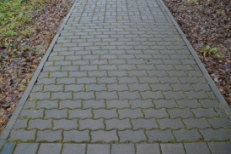 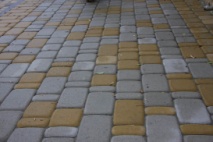 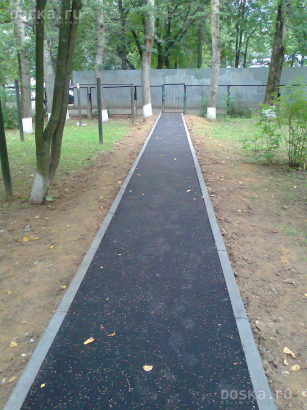 2Светильник уличный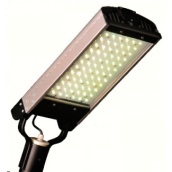 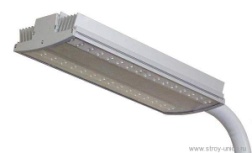 3Скамейка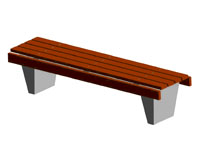 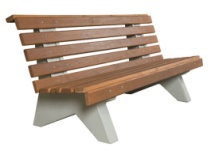 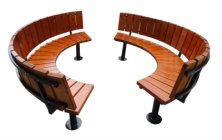 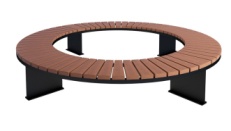 4Урна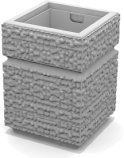 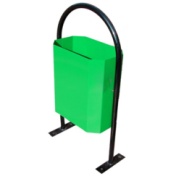 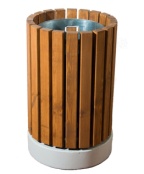 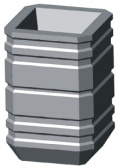 № п/пНаименование элемента благоустройстваОбразец1Элементы озеленения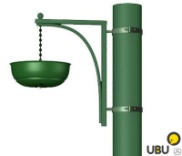 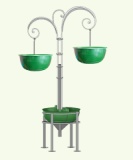 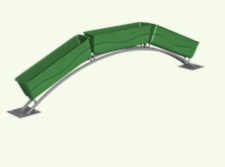 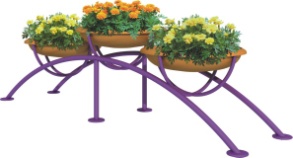 2Ограждения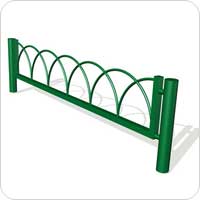 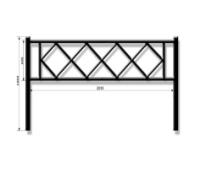 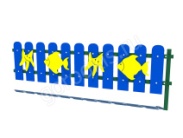 3Элементы детских площадок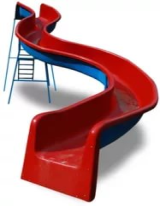 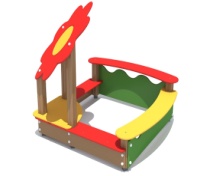 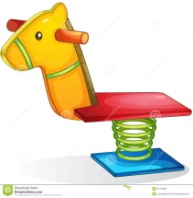 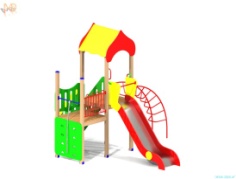 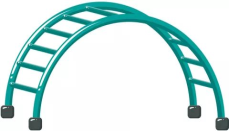 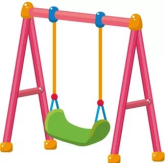 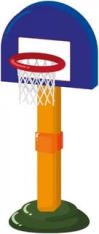 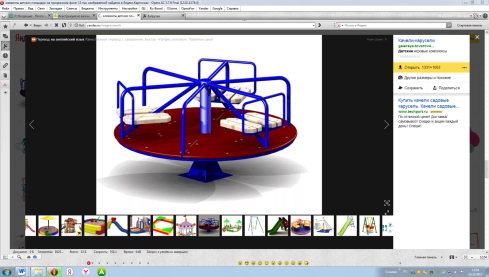 4Оборудование спортивных площадок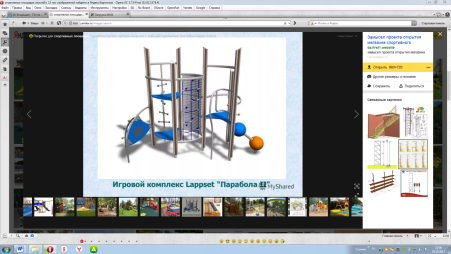 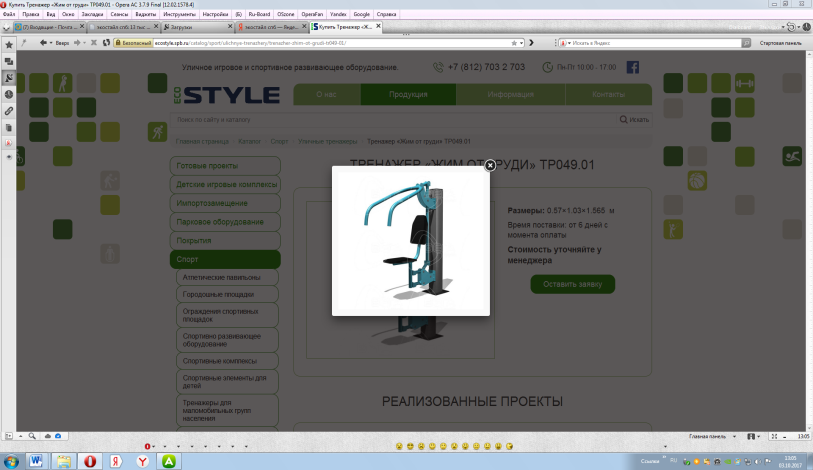 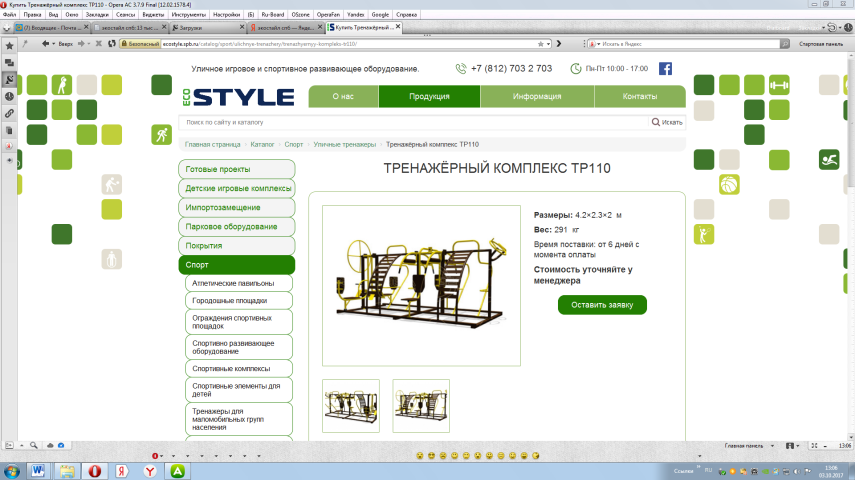 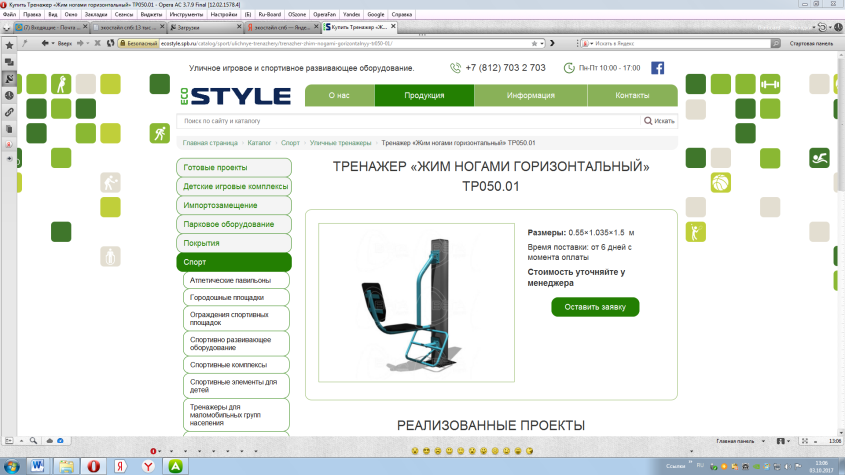 5Малые архитектурные формы и уличная мебель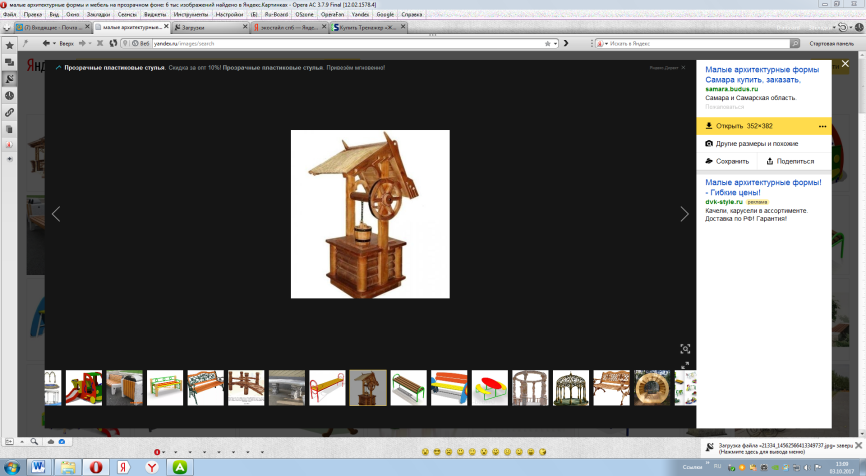 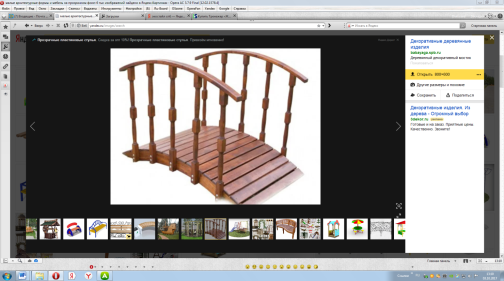 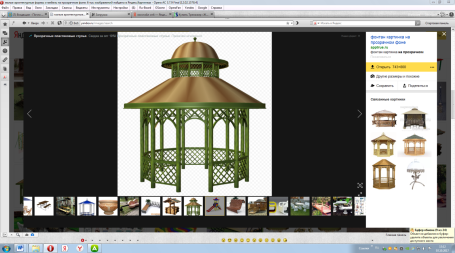 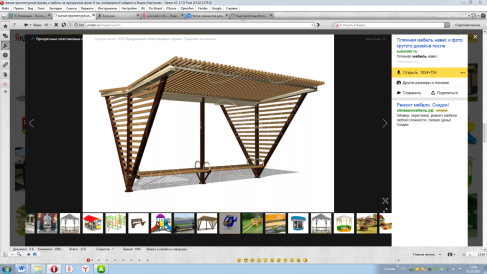 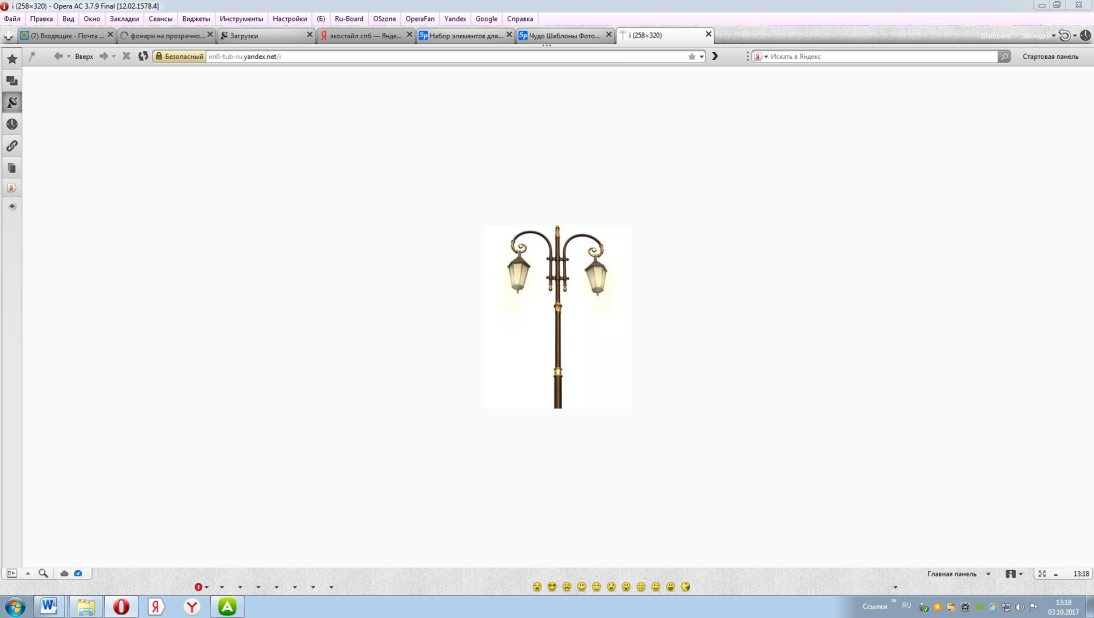 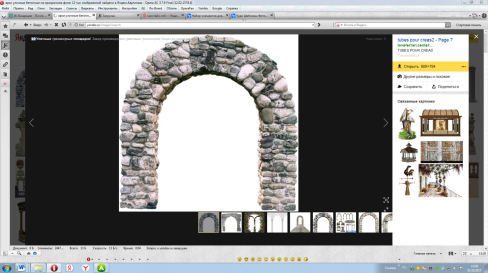 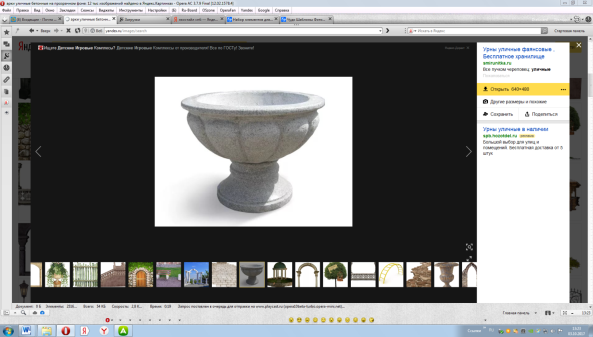 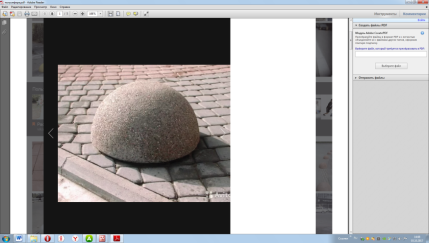 6Автомобильные парковки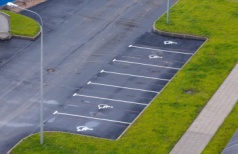 7Дренажная система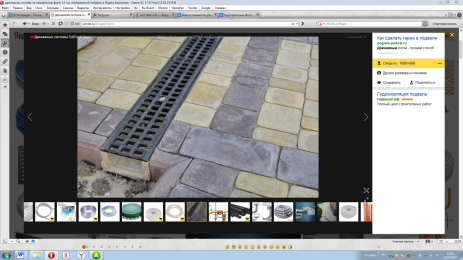 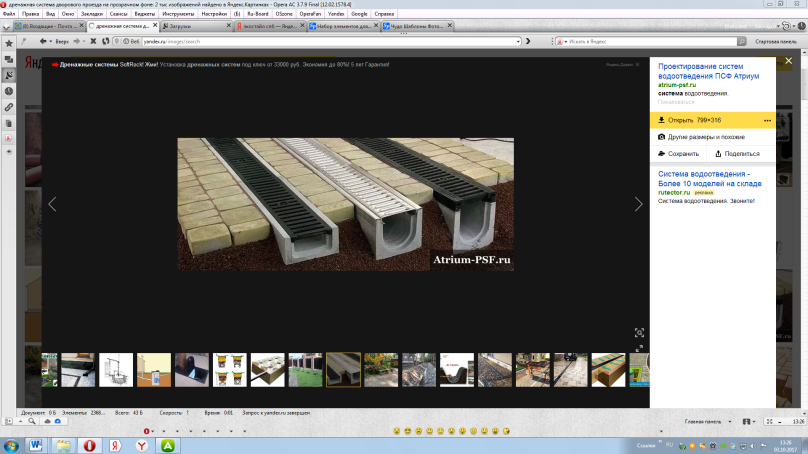 8Оборудование площадок для отдыха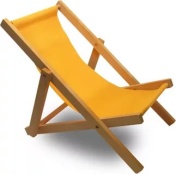 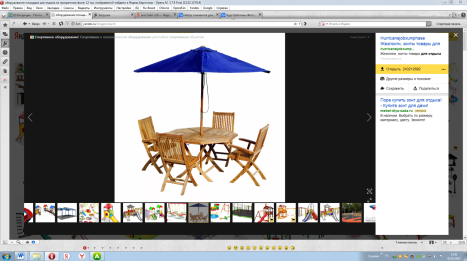 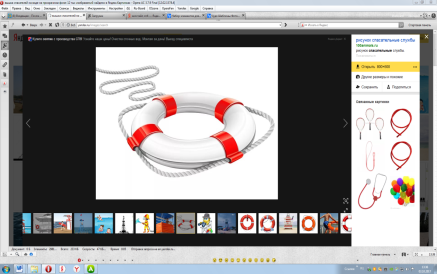 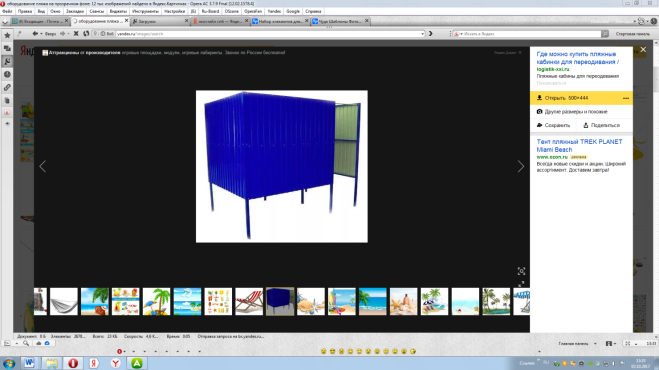 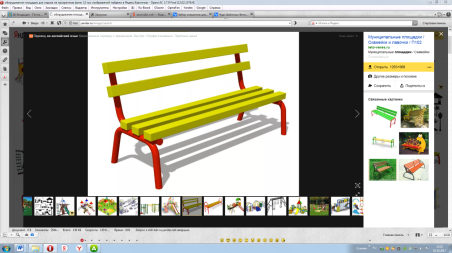 9Нанесение знаков для маломобильных групп и устройство пандусов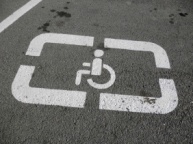 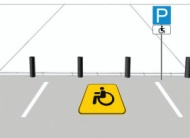 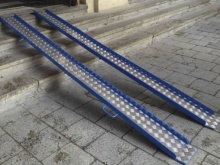 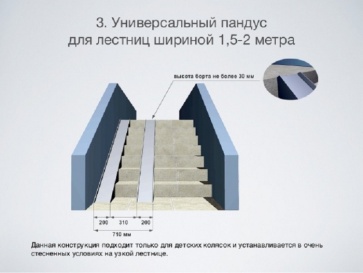 №строкиИсточники финансированияВсего(тыс. рублей)В том числеВ том числеВ том числеВ том числеВ том числеВ том числеВ том числе№строкиИсточники финансированияВсего(тыс. рублей)2018 год2019 год2020 год2021 год2022 год2023год2024год12345678910ОБЩИЕ РАСХОДЫ НА РЕАЛИЗАЦИЮ МУНИЦИПАЛЬНОЙ ПОДПРОГРАММЫОБЩИЕ РАСХОДЫ НА РЕАЛИЗАЦИЮ МУНИЦИПАЛЬНОЙ ПОДПРОГРАММЫОБЩИЕ РАСХОДЫ НА РЕАЛИЗАЦИЮ МУНИЦИПАЛЬНОЙ ПОДПРОГРАММЫОБЩИЕ РАСХОДЫ НА РЕАЛИЗАЦИЮ МУНИЦИПАЛЬНОЙ ПОДПРОГРАММЫОБЩИЕ РАСХОДЫ НА РЕАЛИЗАЦИЮ МУНИЦИПАЛЬНОЙ ПОДПРОГРАММЫОБЩИЕ РАСХОДЫ НА РЕАЛИЗАЦИЮ МУНИЦИПАЛЬНОЙ ПОДПРОГРАММЫОБЩИЕ РАСХОДЫ НА РЕАЛИЗАЦИЮ МУНИЦИПАЛЬНОЙ ПОДПРОГРАММЫОБЩИЕ РАСХОДЫ НА РЕАЛИЗАЦИЮ МУНИЦИПАЛЬНОЙ ПОДПРОГРАММЫОБЩИЕ РАСХОДЫ НА РЕАЛИЗАЦИЮ МУНИЦИПАЛЬНОЙ ПОДПРОГРАММЫОБЩИЕ РАСХОДЫ НА РЕАЛИЗАЦИЮ МУНИЦИПАЛЬНОЙ ПОДПРОГРАММЫВсего: 37000370000000в том числе за счет средств:37000370000000федерального бюджета (плановый объем)00000000областного бюджета (плановый объем)35000350000000местного бюджета (плановый объем)200020000000Прочих источников (плановый объем)00000000Благоустройство дворовых территорийБлагоустройство дворовых территорийБлагоустройство дворовых территорийБлагоустройство дворовых территорийБлагоустройство дворовых территорийБлагоустройство дворовых территорийБлагоустройство дворовых территорийБлагоустройство дворовых территорийБлагоустройство дворовых территорийБлагоустройство дворовых территорийВсего:37000370000000в том числе за счет средств:37000370000000федерального бюджета (плановый объем)00000000областного бюджета (плановый объем)35000350000000местного бюджета (плановый объем)200020000000Прочих источников (плановый объем)00000000Благоустройство общественных территорийБлагоустройство общественных территорийБлагоустройство общественных территорийБлагоустройство общественных территорийБлагоустройство общественных территорийБлагоустройство общественных территорийБлагоустройство общественных территорийБлагоустройство общественных территорийБлагоустройство общественных территорийБлагоустройство общественных территорийВсего:00000000в том числе за счет средств:00000000федерального бюджета (плановый объем)00000000областного бюджета (плановый объем)00000000местного бюджета (плановый объем)00000000Прочих источников (плановый объем)00000000План реализации подпрограммы 5
«Формирование комфортной городской среды на территории МО Клопицкое сельское поселение»План реализации подпрограммы 5
«Формирование комфортной городской среды на территории МО Клопицкое сельское поселение»План реализации подпрограммы 5
«Формирование комфортной городской среды на территории МО Клопицкое сельское поселение»План реализации подпрограммы 5
«Формирование комфортной городской среды на территории МО Клопицкое сельское поселение»План реализации подпрограммы 5
«Формирование комфортной городской среды на территории МО Клопицкое сельское поселение»План реализации подпрограммы 5
«Формирование комфортной городской среды на территории МО Клопицкое сельское поселение»План реализации подпрограммы 5
«Формирование комфортной городской среды на территории МО Клопицкое сельское поселение»План реализации подпрограммы 5
«Формирование комфортной городской среды на территории МО Клопицкое сельское поселение»План реализации подпрограммы 5
«Формирование комфортной городской среды на территории МО Клопицкое сельское поселение»План реализации подпрограммы 5
«Формирование комфортной городской среды на территории МО Клопицкое сельское поселение»План реализации подпрограммы 5
«Формирование комфортной городской среды на территории МО Клопицкое сельское поселение»План реализации подпрограммы 5
«Формирование комфортной городской среды на территории МО Клопицкое сельское поселение»План реализации подпрограммы 5
«Формирование комфортной городской среды на территории МО Клопицкое сельское поселение»План реализации подпрограммы 5
«Формирование комфортной городской среды на территории МО Клопицкое сельское поселение»План реализации подпрограммы 5
«Формирование комфортной городской среды на территории МО Клопицкое сельское поселение»План реализации подпрограммы 5
«Формирование комфортной городской среды на территории МО Клопицкое сельское поселение»План реализации подпрограммы 5
«Формирование комфортной городской среды на территории МО Клопицкое сельское поселение»План реализации подпрограммы 5
«Формирование комфортной городской среды на территории МО Клопицкое сельское поселение»План реализации подпрограммы 5
«Формирование комфортной городской среды на территории МО Клопицкое сельское поселение»План реализации подпрограммы 5
«Формирование комфортной городской среды на территории МО Клопицкое сельское поселение»Таблица 5Наименование основного мероприятия Ответственный исполнитель (ОИВ), соисполнитель, участникСрок реализацииСрок реализацииГоды реализацииОценка расходов (тыс. руб., в ценах соответствующих лет)Оценка расходов (тыс. руб., в ценах соответствующих лет)Оценка расходов (тыс. руб., в ценах соответствующих лет)Оценка расходов (тыс. руб., в ценах соответствующих лет)Оценка расходов (тыс. руб., в ценах соответствующих лет)Наименование основного мероприятия Ответственный исполнитель (ОИВ), соисполнитель, участникНачало реализацииКонец реализацииГоды реализацииВсегоФедеральный бюджетОбластной бюджет ЛОРайонный бюджет Местный бюджет 12345678910Муниципальная программа "Устойчивое развитие Клопицкого сельского поселения"Администрация Клопицкого сельского поселения01.01.201820180,000,000,000,000,00Муниципальная программа "Устойчивое развитие Клопицкого сельского поселения"Администрация Клопицкого сельского поселения20193700,000,003500,000,00200,00Муниципальная программа "Устойчивое развитие Клопицкого сельского поселения"Администрация Клопицкого сельского поселения20200,000,000,000,000,00Муниципальная программа "Устойчивое развитие Клопицкого сельского поселения"Администрация Клопицкого сельского поселения20210,000,000,000,000,00Муниципальная программа "Устойчивое развитие Клопицкого сельского поселения"Администрация Клопицкого сельского поселения20220,000,000,000,000,00Администрация Клопицкого сельского поселения20230,000,000,000,000,00Администрация Клопицкого сельского поселения20240,000,000,000,000,00ИТОГОАдминистрация Клопицкого сельского поселенияПодпрограмма 4
«Формирование комфортной городской среды на территории МО Клопицкое сельское поселение»Администрация Клопицкого сельского поселения20180,000,000,000,000,00Подпрограмма 4
«Формирование комфортной городской среды на территории МО Клопицкое сельское поселение»Администрация Клопицкого сельского поселения20193700,000,0003500,000,00200,00Подпрограмма 4
«Формирование комфортной городской среды на территории МО Клопицкое сельское поселение»Администрация Клопицкого сельского поселения20200,000,000,000,000,00Подпрограмма 4
«Формирование комфортной городской среды на территории МО Клопицкое сельское поселение»Администрация Клопицкого сельского поселения20210,000,000,000,000,00Подпрограмма 4
«Формирование комфортной городской среды на территории МО Клопицкое сельское поселение»Администрация Клопицкого сельского поселения20220,000,000,000,000,00Администрация Клопицкого сельского поселения20230,000,000,000,000,00Администрация Клопицкого сельского поселения20240,000,000,000,000,00ИТОГОАдминистрация Клопицкого сельского поселенияМероприятие 1.Благоустройство дворовых территорий Администрация Клопицкого сельского поселения20180,000,000,000,000,00Мероприятие 1.Благоустройство дворовых территорий Администрация Клопицкого сельского поселения20193700,000,003500,000,00200,00Мероприятие 1.Благоустройство дворовых территорий Администрация Клопицкого сельского поселения20200,000,000,000,000,00Мероприятие 1.Благоустройство дворовых территорий Администрация Клопицкого сельского поселения20210,000,000,000,000,00Мероприятие 1.Благоустройство дворовых территорий Администрация Клопицкого сельского поселения20220,000,000,000,000,00Администрация Клопицкого сельского поселения20230,000,000,000,000,00Администрация Клопицкого сельского поселения20240,000,000,000,000,00ИТОГОАдминистрация Клопицкого сельского поселения1.1. Благоустройство дворовых территорий многоквартирных домов № 13, № 14 в д. Клопицы Волосовского района Ленинградской областиАдминистрация Клопицкого сельского поселения20180,000,000,000,000,001.1. Благоустройство дворовых территорий многоквартирных домов № 13, № 14 в д. Клопицы Волосовского района Ленинградской областиАдминистрация Клопицкого сельского поселения20193700,000,003500,000,00200,001.1. Благоустройство дворовых территорий многоквартирных домов № 13, № 14 в д. Клопицы Волосовского района Ленинградской областиАдминистрация Клопицкого сельского поселения20200,000,000,000,000,001.1. Благоустройство дворовых территорий многоквартирных домов № 13, № 14 в д. Клопицы Волосовского района Ленинградской областиАдминистрация Клопицкого сельского поселения20210,000,000,000,000,001.1. Благоустройство дворовых территорий многоквартирных домов № 13, № 14 в д. Клопицы Волосовского района Ленинградской областиАдминистрация Клопицкого сельского поселения20220,000,000,000,000,0020230,000,000,000,000,0020240,000,000,000,000,00ИТОГО3700,000,003500,000,00200,00Полное наименование подпрограммыРазвитие малого, среднего предпринимательства и потребительского рынка Клопицкого сельского поселения Ответственный исполнительподпрограммыАдминистрация МО Клопицкое сельское поселение Волосовского муниципального района Ленинградской областиУчастники подпрограммыАдминистрация МО Клопицкое сельское поселение Волосовского муниципального района Ленинградской области; Организации инфраструктуры поддержки предпринимательства Волосовского районаЦель подпрограммыСоздание условий для устойчивого функционирования и развития малого и среднего предпринимательства, увеличения его вклада в социально-экономическое развитие Клопицкого сельского поселения Волосовского муниципального района Ленинградской областиЗадачи подпрограммыОказание поддержки субъектам малого и среднего предпринимательства Клопицкого сельского поселения Волосовского муниципального района;Повышение конкурентоспособности субъектов малого и среднего предпринимательства на рынке;Расширение доступа субъектов малого и среднего предпринимательства  Клопицкого сельского поселения Волосовского муниципального района к информационным и консультационным услугам.Целевые индикаторы и показатели подпрограммы- Количество переданных во владение и (или) в пользование  субъектам МСП, организациям, образующим инфраструктуру поддержки предпринимательства, муниципального имущества, в том числе земельных участков, зданий, строений, сооружений, нежилых помещений, оборудования, машин, механизмов, установок, транспортных средств, инвентаря, инструментов на возмездной основе, безвозмездной основе или на льготных условиях.- Проведение мониторинга деятельности малого и среднего предпринимательства Клопицкого сельского поселения.Этапы и сроки реализации Сроки реализации: 2020-2022годы. Один этап.Объемы финансирования 2020 г. – 0,0 тыс. рублей2021 г. – 0,0 тыс. рублей2022 г. – 0,0 тыс. рублейОбщий объем финансирования за весь период реализации составит 0,0 тыс. рублей.Ожидаемые результаты реализации - увеличение налоговых поступлений в бюджеты всех уровней от деятельности субъектов малого и среднего бизнеса;- увеличение хозяйствующих субъектов, получивших имущественную поддержку в рамках данных мероприятий;- рост информационной обеспеченности субъектов малого и среднего бизнеса для осуществления и развития своей деятельности;- повышение качества предоставления услуг предприятиями потребительского рынка населению.Наименование основного мероприятия Ответственный исполнитель (ОИВ), соисполнитель, участникСрок реализацииСрок реализацииГоды реализа-цииОценка расходов (тыс. руб., в ценах соответствующих лет)Оценка расходов (тыс. руб., в ценах соответствующих лет)Оценка расходов (тыс. руб., в ценах соответствующих лет)Оценка расходов (тыс. руб., в ценах соответствующих лет)Оценка расходов (тыс. руб., в ценах соответствующих лет)Наименование основного мероприятия Ответственный исполнитель (ОИВ), соисполнитель, участникНачало реализацииКонец реализацииГоды реализа-цииВсегоФедеральный бюджетОбластной бюджет Ленинградской областиМестный бюджет Прочие источники финансированияНаименование основного мероприятия Ответственный исполнитель (ОИВ), соисполнитель, участникНачало реализацииКонец реализацииГоды реализа-цииВсегоФедеральный бюджетОбластной бюджет Ленинградской областиМестный бюджет Прочие источники финансированияНаименование основного мероприятия Ответственный исполнитель (ОИВ), соисполнитель, участникНачало реализацииКонец реализацииГоды реализа-цииВсегоФедеральный бюджетОбластной бюджет Ленинградской областиМестный бюджет Прочие источники финансированияНаименование основного мероприятия Ответственный исполнитель (ОИВ), соисполнитель, участникНачало реализацииКонец реализацииГоды реализа-цииВсегоФедеральный бюджетОбластной бюджет Ленинградской областиМестный бюджет Прочие источники финансированияНаименование основного мероприятия Ответственный исполнитель (ОИВ), соисполнитель, участникНачало реализацииКонец реализацииГоды реализа-цииВсегоФедеральный бюджетОбластной бюджет Ленинградской областиМестный бюджет Прочие источники финансирования12345678910"Развитие малого, среднего предпринимательства и потребительского рынка Клопицкого сельского поселения"Администрация Клопицкого сельского поселения ВМР ЛО"Развитие малого, среднего предпринимательства и потребительского рынка Клопицкого сельского поселения"Администрация Клопицкого сельского поселения ВМР ЛО"Развитие малого, среднего предпринимательства и потребительского рынка Клопицкого сельского поселения"Администрация Клопицкого сельского поселения ВМР ЛО20200,00,00,00,00,0"Развитие малого, среднего предпринимательства и потребительского рынка Клопицкого сельского поселения"Администрация Клопицкого сельского поселения ВМР ЛО20210,00,00,00,00,0"Развитие малого, среднего предпринимательства и потребительского рынка Клопицкого сельского поселения"Администрация Клопицкого сельского поселения ВМР ЛО20220,00,00,00,00,0ИтогоАдминистрация Клопицкого сельского поселения ВМР ЛО0,00,00,00,00,0Основное мероприятие 1. Имущественная поддержка субъектов малого и среднего бизнеса Основное мероприятие 1. Имущественная поддержка субъектов малого и среднего бизнеса Основное мероприятие 1. Имущественная поддержка субъектов малого и среднего бизнеса 20200,00,00,00,00,0Основное мероприятие 1. Имущественная поддержка субъектов малого и среднего бизнеса 20210,00,00,00,00,0Основное мероприятие 1. Имущественная поддержка субъектов малого и среднего бизнеса 20220,00,00,00,00,0Итого0,00,00,00,00,0Мероприятие 1.1. Передача во владение и (или) в пользование  субъектам МСП, организациям, образующим инфраструктуру поддержки предпринимательства, муниципального имущества, в том числе зданий, строений, сооружений, нежилых помещений на возмездной основе, безвозмездной основе или на льготных условияхАдминистрация Клопицкого сельского поселения ВМР ЛОМероприятие 1.1. Передача во владение и (или) в пользование  субъектам МСП, организациям, образующим инфраструктуру поддержки предпринимательства, муниципального имущества, в том числе зданий, строений, сооружений, нежилых помещений на возмездной основе, безвозмездной основе или на льготных условияхАдминистрация Клопицкого сельского поселения ВМР ЛОМероприятие 1.1. Передача во владение и (или) в пользование  субъектам МСП, организациям, образующим инфраструктуру поддержки предпринимательства, муниципального имущества, в том числе зданий, строений, сооружений, нежилых помещений на возмездной основе, безвозмездной основе или на льготных условияхАдминистрация Клопицкого сельского поселения ВМР ЛО20200,00,00,00,00,0Мероприятие 1.1. Передача во владение и (или) в пользование  субъектам МСП, организациям, образующим инфраструктуру поддержки предпринимательства, муниципального имущества, в том числе зданий, строений, сооружений, нежилых помещений на возмездной основе, безвозмездной основе или на льготных условияхАдминистрация Клопицкого сельского поселения ВМР ЛО20210,00,00,00,00,0Мероприятие 1.1. Передача во владение и (или) в пользование  субъектам МСП, организациям, образующим инфраструктуру поддержки предпринимательства, муниципального имущества, в том числе зданий, строений, сооружений, нежилых помещений на возмездной основе, безвозмездной основе или на льготных условияхАдминистрация Клопицкого сельского поселения ВМР ЛО20220,00,00,00,00,0Мероприятие 1.2. Ведение реестра муниципального имущества. Сведения о муниципальном имуществе, арендуемом субъектами малого и среднего предпринимательстваАдминистрация Клопицкого сельского поселения ВМР ЛО20200,00,00,00,00,0Мероприятие 1.2. Ведение реестра муниципального имущества. Сведения о муниципальном имуществе, арендуемом субъектами малого и среднего предпринимательстваАдминистрация Клопицкого сельского поселения ВМР ЛО20210,00,00,00,00,0Мероприятие 1.2. Ведение реестра муниципального имущества. Сведения о муниципальном имуществе, арендуемом субъектами малого и среднего предпринимательстваАдминистрация Клопицкого сельского поселения ВМР ЛО20220,00,00,00,00,0Мероприятие 1.3.  Ведение реестра субъектов малого и среднего предпринимательства Клопицкого сельского поселения Волосовского муниципального района Ленинградской области-получателей поддержки, предусмотренной настоящим основным мероприятиемАдминистрация Клопицкого сельского поселения ВМР ЛОМероприятие 1.3.  Ведение реестра субъектов малого и среднего предпринимательства Клопицкого сельского поселения Волосовского муниципального района Ленинградской области-получателей поддержки, предусмотренной настоящим основным мероприятиемАдминистрация Клопицкого сельского поселения ВМР ЛОМероприятие 1.3.  Ведение реестра субъектов малого и среднего предпринимательства Клопицкого сельского поселения Волосовского муниципального района Ленинградской области-получателей поддержки, предусмотренной настоящим основным мероприятиемАдминистрация Клопицкого сельского поселения ВМР ЛО20200,00,00,00,00,0Мероприятие 1.3.  Ведение реестра субъектов малого и среднего предпринимательства Клопицкого сельского поселения Волосовского муниципального района Ленинградской области-получателей поддержки, предусмотренной настоящим основным мероприятиемАдминистрация Клопицкого сельского поселения ВМР ЛО20210,00,00,00,00,0Мероприятие 1.3.  Ведение реестра субъектов малого и среднего предпринимательства Клопицкого сельского поселения Волосовского муниципального района Ленинградской области-получателей поддержки, предусмотренной настоящим основным мероприятиемАдминистрация Клопицкого сельского поселения ВМР ЛО20220,00,00,00,00,0Основное мероприятие 2. Информационная, консультационная поддержка субъектов малого и среднего предпринимательстваОсновное мероприятие 2. Информационная, консультационная поддержка субъектов малого и среднего предпринимательстваОсновное мероприятие 2. Информационная, консультационная поддержка субъектов малого и среднего предпринимательства20200,00,00,00,00,0Основное мероприятие 2. Информационная, консультационная поддержка субъектов малого и среднего предпринимательства20210,00,00,00,00,0Основное мероприятие 2. Информационная, консультационная поддержка субъектов малого и среднего предпринимательства20220,00,00,00,00,0Итого0,00,00,00,00,0Мероприятие 2.1. Мониторинг деятельности малого и среднего предпринимательства Клопицкого сельского поселенияАдминистрация Клопицкого сельского поселения ВМР ЛОМероприятие 2.1. Мониторинг деятельности малого и среднего предпринимательства Клопицкого сельского поселенияАдминистрация Клопицкого сельского поселения ВМР ЛОМероприятие 2.1. Мониторинг деятельности малого и среднего предпринимательства Клопицкого сельского поселенияАдминистрация Клопицкого сельского поселения ВМР ЛО20200,00,00,00,00,0Мероприятие 2.1. Мониторинг деятельности малого и среднего предпринимательства Клопицкого сельского поселенияАдминистрация Клопицкого сельского поселения ВМР ЛО20210,00,00,00,00,0Мероприятие 2.1. Мониторинг деятельности малого и среднего предпринимательства Клопицкого сельского поселенияАдминистрация Клопицкого сельского поселения ВМР ЛО20220,00,00,00,00,0Мероприятие 2.2. Размещение и поддержание актуальной информации в разделах «Субъектам малого и среднего бизнеса» и "Потребительский рынок" на официальном сайте МО Клопицкое сельское поселениеАдминистрация Клопицкого сельского поселения ВМР ЛОМероприятие 2.2. Размещение и поддержание актуальной информации в разделах «Субъектам малого и среднего бизнеса» и "Потребительский рынок" на официальном сайте МО Клопицкое сельское поселениеАдминистрация Клопицкого сельского поселения ВМР ЛОМероприятие 2.2. Размещение и поддержание актуальной информации в разделах «Субъектам малого и среднего бизнеса» и "Потребительский рынок" на официальном сайте МО Клопицкое сельское поселениеАдминистрация Клопицкого сельского поселения ВМР ЛО20200,00,00,00,00,0Мероприятие 2.2. Размещение и поддержание актуальной информации в разделах «Субъектам малого и среднего бизнеса» и "Потребительский рынок" на официальном сайте МО Клопицкое сельское поселениеАдминистрация Клопицкого сельского поселения ВМР ЛО20210,00,00,00,00,0Мероприятие 2.2. Размещение и поддержание актуальной информации в разделах «Субъектам малого и среднего бизнеса» и "Потребительский рынок" на официальном сайте МО Клопицкое сельское поселениеАдминистрация Клопицкого сельского поселения ВМР ЛО20220,00,00,00,00,0Приложение 1
к постановлению администрации
Муниципального образования
Клопицкое сельское поселение
 Волосовского муниципального района
Ленинградской области
от 30 декабря 2019 года №222 Приложение 1
к постановлению администрации
Муниципального образования
Клопицкое сельское поселение
 Волосовского муниципального района
Ленинградской области
от 30 декабря 2019 года №222 Приложение 1
к постановлению администрации
Муниципального образования
Клопицкое сельское поселение
 Волосовского муниципального района
Ленинградской области
от 30 декабря 2019 года №222 Приложение 1
к постановлению администрации
Муниципального образования
Клопицкое сельское поселение
 Волосовского муниципального района
Ленинградской области
от 30 декабря 2019 года №222 Приложение 1
к постановлению администрации
Муниципального образования
Клопицкое сельское поселение
 Волосовского муниципального района
Ленинградской области
от 30 декабря 2019 года №222 Приложение 1
к постановлению администрации
Муниципального образования
Клопицкое сельское поселение
 Волосовского муниципального района
Ленинградской области
от 30 декабря 2019 года №222 Приложение 1
к постановлению администрации
Муниципального образования
Клопицкое сельское поселение
 Волосовского муниципального района
Ленинградской области
от 30 декабря 2019 года №222 Приложение 1
к постановлению администрации
Муниципального образования
Клопицкое сельское поселение
 Волосовского муниципального района
Ленинградской области
от 30 декабря 2019 года №222 Приложение 1
к постановлению администрации
Муниципального образования
Клопицкое сельское поселение
 Волосовского муниципального района
Ленинградской области
от 30 декабря 2019 года №222 Приложение 1
к постановлению администрации
Муниципального образования
Клопицкое сельское поселение
 Волосовского муниципального района
Ленинградской области
от 30 декабря 2019 года №222 таблица 1таблица 1таблица 1таблица 1таблица 1таблица 1таблица 1таблица 1План реализации  муниципальной программы " Устойчивое развитие Клопицкого сельского поселения План реализации  муниципальной программы " Устойчивое развитие Клопицкого сельского поселения План реализации  муниципальной программы " Устойчивое развитие Клопицкого сельского поселения План реализации  муниципальной программы " Устойчивое развитие Клопицкого сельского поселения План реализации  муниципальной программы " Устойчивое развитие Клопицкого сельского поселения План реализации  муниципальной программы " Устойчивое развитие Клопицкого сельского поселения План реализации  муниципальной программы " Устойчивое развитие Клопицкого сельского поселения План реализации  муниципальной программы " Устойчивое развитие Клопицкого сельского поселения План реализации  муниципальной программы " Устойчивое развитие Клопицкого сельского поселения План реализации  муниципальной программы " Устойчивое развитие Клопицкого сельского поселения План реализации  муниципальной программы " Устойчивое развитие Клопицкого сельского поселения План реализации  муниципальной программы " Устойчивое развитие Клопицкого сельского поселения План реализации  муниципальной программы " Устойчивое развитие Клопицкого сельского поселения План реализации  муниципальной программы " Устойчивое развитие Клопицкого сельского поселения План реализации  муниципальной программы " Устойчивое развитие Клопицкого сельского поселения План реализации  муниципальной программы " Устойчивое развитие Клопицкого сельского поселения Наименование муниципальной программы, основного мероприятияОтветственный исполнитель (ОИВ), соисполнитель, участникОтветственный исполнитель (ОИВ), соисполнитель, участникОтветственный исполнитель (ОИВ), соисполнитель, участникОтветственный исполнитель (ОИВ), соисполнитель, участникОтветственный исполнитель (ОИВ), соисполнитель, участникОтветственный исполнитель (ОИВ), соисполнитель, участникСрок реализацииСрок реализацииСрок реализацииСрок реализацииГоды реализа-цииОценка расходов (тыс. руб., в ценах соответствующих лет)Оценка расходов (тыс. руб., в ценах соответствующих лет)Оценка расходов (тыс. руб., в ценах соответствующих лет)Оценка расходов (тыс. руб., в ценах соответствующих лет)Оценка расходов (тыс. руб., в ценах соответствующих лет)Оценка расходов (тыс. руб., в ценах соответствующих лет)Оценка расходов (тыс. руб., в ценах соответствующих лет)Наименование муниципальной программы, основного мероприятияОтветственный исполнитель (ОИВ), соисполнитель, участникОтветственный исполнитель (ОИВ), соисполнитель, участникОтветственный исполнитель (ОИВ), соисполнитель, участникОтветственный исполнитель (ОИВ), соисполнитель, участникОтветственный исполнитель (ОИВ), соисполнитель, участникОтветственный исполнитель (ОИВ), соисполнитель, участникНачало реализа-цииНачало реализа-цииКонец реализа-цииКонец реализа-цииГоды реализа-цииВсегоФедеральный бюджетОбластной бюджет Ленинградской областиМестный бюджетМестный бюджетПрочие источники финанси-рованияПрочие источники финанси-рованияНаименование муниципальной программы, основного мероприятияОтветственный исполнитель (ОИВ), соисполнитель, участникОтветственный исполнитель (ОИВ), соисполнитель, участникОтветственный исполнитель (ОИВ), соисполнитель, участникОтветственный исполнитель (ОИВ), соисполнитель, участникОтветственный исполнитель (ОИВ), соисполнитель, участникОтветственный исполнитель (ОИВ), соисполнитель, участникНачало реализа-цииНачало реализа-цииКонец реализа-цииКонец реализа-цииГоды реализа-цииВсегоФедеральный бюджетОбластной бюджет Ленинградской областиМестный бюджетМестный бюджетПрочие источники финанси-рованияПрочие источники финанси-рованияНаименование муниципальной программы, основного мероприятияОтветственный исполнитель (ОИВ), соисполнитель, участникОтветственный исполнитель (ОИВ), соисполнитель, участникОтветственный исполнитель (ОИВ), соисполнитель, участникОтветственный исполнитель (ОИВ), соисполнитель, участникОтветственный исполнитель (ОИВ), соисполнитель, участникОтветственный исполнитель (ОИВ), соисполнитель, участникНачало реализа-цииНачало реализа-цииКонец реализа-цииКонец реализа-цииГоды реализа-цииВсегоФедеральный бюджетОбластной бюджет Ленинградской областиМестный бюджетМестный бюджетПрочие источники финанси-рованияПрочие источники финанси-рованияНаименование муниципальной программы, основного мероприятияОтветственный исполнитель (ОИВ), соисполнитель, участникОтветственный исполнитель (ОИВ), соисполнитель, участникОтветственный исполнитель (ОИВ), соисполнитель, участникОтветственный исполнитель (ОИВ), соисполнитель, участникОтветственный исполнитель (ОИВ), соисполнитель, участникОтветственный исполнитель (ОИВ), соисполнитель, участникНачало реализа-цииНачало реализа-цииКонец реализа-цииКонец реализа-цииГоды реализа-цииВсегоФедеральный бюджетОбластной бюджет Ленинградской областиМестный бюджетМестный бюджетПрочие источники финанси-рованияПрочие источники финанси-рованияНаименование муниципальной программы, основного мероприятияОтветственный исполнитель (ОИВ), соисполнитель, участникОтветственный исполнитель (ОИВ), соисполнитель, участникОтветственный исполнитель (ОИВ), соисполнитель, участникОтветственный исполнитель (ОИВ), соисполнитель, участникОтветственный исполнитель (ОИВ), соисполнитель, участникОтветственный исполнитель (ОИВ), соисполнитель, участникНачало реализа-цииНачало реализа-цииКонец реализа-цииКонец реализа-цииГоды реализа-цииВсегоФедеральный бюджетОбластной бюджет Ленинградской областиМестный бюджетМестный бюджетПрочие источники финанси-рованияПрочие источники финанси-рования122222233445678991010Муниципальная программа "Устойчивое развитие Клопицкого сельского поселения 
Волосовского муниципального района Ленинградской области Администрация муниципального образования Клопицкое сельского поселениеАдминистрация муниципального образования Клопицкое сельского поселениеАдминистрация муниципального образования Клопицкое сельского поселениеАдминистрация муниципального образования Клопицкое сельского поселениеАдминистрация муниципального образования Клопицкое сельского поселениеАдминистрация муниципального образования Клопицкое сельского поселение2020202020222022202018967,70,0000,00018967,718967,70,0000,000Муниципальная программа "Устойчивое развитие Клопицкого сельского поселения 
Волосовского муниципального района Ленинградской области Администрация муниципального образования Клопицкое сельского поселениеАдминистрация муниципального образования Клопицкое сельского поселениеАдминистрация муниципального образования Клопицкое сельского поселениеАдминистрация муниципального образования Клопицкое сельского поселениеАдминистрация муниципального образования Клопицкое сельского поселениеАдминистрация муниципального образования Клопицкое сельского поселение202117766,00,0000,00017766,017766,00,0000,000Муниципальная программа "Устойчивое развитие Клопицкого сельского поселения 
Волосовского муниципального района Ленинградской области Администрация муниципального образования Клопицкое сельского поселениеАдминистрация муниципального образования Клопицкое сельского поселениеАдминистрация муниципального образования Клопицкое сельского поселениеАдминистрация муниципального образования Клопицкое сельского поселениеАдминистрация муниципального образования Клопицкое сельского поселениеАдминистрация муниципального образования Клопицкое сельского поселение202216804,60,0000,00016804,616804,60,0000,000И Т О Г ОХХХХ53538,300,0000,00053538,3053538,300,0000,000подпрограмма №1. " Дорожное хозяйство Клопицкого сельского поселения"подпрограмма №1. " Дорожное хозяйство Клопицкого сельского поселения"подпрограмма №1. " Дорожное хозяйство Клопицкого сельского поселения"подпрограмма №1. " Дорожное хозяйство Клопицкого сельского поселения"подпрограмма №1. " Дорожное хозяйство Клопицкого сельского поселения"подпрограмма №1. " Дорожное хозяйство Клопицкого сельского поселения"подпрограмма №1. " Дорожное хозяйство Клопицкого сельского поселения"подпрограмма №1. " Дорожное хозяйство Клопицкого сельского поселения"подпрограмма №1. " Дорожное хозяйство Клопицкого сельского поселения"подпрограмма №1. " Дорожное хозяйство Клопицкого сельского поселения"подпрограмма №1. " Дорожное хозяйство Клопицкого сельского поселения"подпрограмма №1. " Дорожное хозяйство Клопицкого сельского поселения"подпрограмма №1. " Дорожное хозяйство Клопицкого сельского поселения"подпрограмма №1. " Дорожное хозяйство Клопицкого сельского поселения"подпрограмма №1. " Дорожное хозяйство Клопицкого сельского поселения"подпрограмма №1. " Дорожное хозяйство Клопицкого сельского поселения"подпрограмма №1. " Дорожное хозяйство Клопицкого сельского поселения"подпрограмма №1. " Дорожное хозяйство Клопицкого сельского поселения"подпрограмма №1. " Дорожное хозяйство Клопицкого сельского поселения"Подпрограмма №1. " Дорожное хозяйство Клопицкого сельского поселения"Администрация муниципального образования Клопицкое сельского поселениеАдминистрация муниципального образования Клопицкое сельского поселениеАдминистрация муниципального образования Клопицкое сельского поселениеАдминистрация муниципального образования Клопицкое сельского поселениеАдминистрация муниципального образования Клопицкое сельского поселениеАдминистрация муниципального образования Клопицкое сельского поселение202020202022202220205060,70,0000,0005060,75060,70,0000,000Подпрограмма №1. " Дорожное хозяйство Клопицкого сельского поселения"Администрация муниципального образования Клопицкое сельского поселениеАдминистрация муниципального образования Клопицкое сельского поселениеАдминистрация муниципального образования Клопицкое сельского поселениеАдминистрация муниципального образования Клопицкое сельского поселениеАдминистрация муниципального образования Клопицкое сельского поселениеАдминистрация муниципального образования Клопицкое сельского поселение20214714,70,0000,0004714,74714,70,0000,000Подпрограмма №1. " Дорожное хозяйство Клопицкого сельского поселения"Администрация муниципального образования Клопицкое сельского поселениеАдминистрация муниципального образования Клопицкое сельского поселениеАдминистрация муниципального образования Клопицкое сельского поселениеАдминистрация муниципального образования Клопицкое сельского поселениеАдминистрация муниципального образования Клопицкое сельского поселениеАдминистрация муниципального образования Клопицкое сельского поселение20224718,70,0000,0004718,74718,70,0000,000И Т О Г ОАдминистрация муниципального образования Клопицкое сельского поселениеАдминистрация муниципального образования Клопицкое сельского поселениеАдминистрация муниципального образования Клопицкое сельского поселениеАдминистрация муниципального образования Клопицкое сельского поселениеАдминистрация муниципального образования Клопицкое сельского поселениеАдминистрация муниципального образования Клопицкое сельского поселениеХХХХ14494,100,0000,00014494,1014494,100,0000,000Основное мероприятие 1. 
Мероприятия по текущему ремонту дорог общего пользования муниципального значения и сооружений на нихАдминистрация муниципального образования Клопицкое сельского поселениеАдминистрация муниципального образования Клопицкое сельского поселениеАдминистрация муниципального образования Клопицкое сельского поселениеАдминистрация муниципального образования Клопицкое сельского поселениеАдминистрация муниципального образования Клопицкое сельского поселениеАдминистрация муниципального образования Клопицкое сельского поселение20202150,90,0000,0002150,92150,90,0000,000Основное мероприятие 1. 
Мероприятия по текущему ремонту дорог общего пользования муниципального значения и сооружений на нихАдминистрация муниципального образования Клопицкое сельского поселениеАдминистрация муниципального образования Клопицкое сельского поселениеАдминистрация муниципального образования Клопицкое сельского поселениеАдминистрация муниципального образования Клопицкое сельского поселениеАдминистрация муниципального образования Клопицкое сельского поселениеАдминистрация муниципального образования Клопицкое сельского поселение2021900,000,0000,000900,00900,000,0000,000Основное мероприятие 1. 
Мероприятия по текущему ремонту дорог общего пользования муниципального значения и сооружений на нихАдминистрация муниципального образования Клопицкое сельского поселениеАдминистрация муниципального образования Клопицкое сельского поселениеАдминистрация муниципального образования Клопицкое сельского поселениеАдминистрация муниципального образования Клопицкое сельского поселениеАдминистрация муниципального образования Клопицкое сельского поселениеАдминистрация муниципального образования Клопицкое сельского поселение2022900,000,0000,000900,00900,000,0000,000И Т О Г ОАдминистрация муниципального образования Клопицкое сельского поселениеАдминистрация муниципального образования Клопицкое сельского поселениеАдминистрация муниципального образования Клопицкое сельского поселениеАдминистрация муниципального образования Клопицкое сельского поселениеАдминистрация муниципального образования Клопицкое сельского поселениеАдминистрация муниципального образования Клопицкое сельского поселениеХХХХ3950,90,0000,0003950,93950,90,0000,000Прочие мероприятия по текущему ремонту автомобильных дорог общего пользования местного значенияАдминистрация муниципального образования Клопицкое сельского поселениеАдминистрация муниципального образования Клопицкое сельского поселениеАдминистрация муниципального образования Клопицкое сельского поселениеАдминистрация муниципального образования Клопицкое сельского поселениеАдминистрация муниципального образования Клопицкое сельского поселениеАдминистрация муниципального образования Клопицкое сельского поселение20202150,90,0000,0002150,92150,90,0000,000Мероприятие 1.1. Текущий ремонт автомобильных дорог общего пользования местного значения, в том числе по объектам:Администрация муниципального образования Клопицкое сельского поселениеАдминистрация муниципального образования Клопицкое сельского поселениеАдминистрация муниципального образования Клопицкое сельского поселениеАдминистрация муниципального образования Клопицкое сельского поселениеАдминистрация муниципального образования Клопицкое сельского поселениеАдминистрация муниципального образования Клопицкое сельского поселение20202150,90,0000,0002150,92150,90,0000,000 Ремонт автомобильных дорог общего пользования местного значения по деревням поселенияАдминистрация муниципального образования Клопицкое сельского поселениеАдминистрация муниципального образования Клопицкое сельского поселениеАдминистрация муниципального образования Клопицкое сельского поселениеАдминистрация муниципального образования Клопицкое сельского поселениеАдминистрация муниципального образования Клопицкое сельского поселениеАдминистрация муниципального образования Клопицкое сельского поселение2020400,000,0000,000400,00400,000,0000,000Ремонт участка  автомобильной дороги общего пользования местного значения в деревне Ржевка (147-оз)Администрация муниципального образования Клопицкое сельского поселениеАдминистрация муниципального образования Клопицкое сельского поселениеАдминистрация муниципального образования Клопицкое сельского поселениеАдминистрация муниципального образования Клопицкое сельского поселениеАдминистрация муниципального образования Клопицкое сельского поселениеАдминистрация муниципального образования Клопицкое сельского поселение20201550,90,0000,0001550,91550,90,0000,000Ремонт участка  автомобильной дороги общего пользования местного значения Администрация муниципального образования Клопицкое сельского поселениеАдминистрация муниципального образования Клопицкое сельского поселениеАдминистрация муниципального образования Клопицкое сельского поселениеАдминистрация муниципального образования Клопицкое сельского поселениеАдминистрация муниципального образования Клопицкое сельского поселениеАдминистрация муниципального образования Клопицкое сельского поселение2020200,000,0000,000200,00200,000,0000,000Прочие мероприятия по текущему ремонту автомобильных дорог общего пользования местного значенияАдминистрация муниципального образования Клопицкое сельского поселениеАдминистрация муниципального образования Клопицкое сельского поселениеАдминистрация муниципального образования Клопицкое сельского поселениеАдминистрация муниципального образования Клопицкое сельского поселениеАдминистрация муниципального образования Клопицкое сельского поселениеАдминистрация муниципального образования Клопицкое сельского поселение2021900,000,0000,000900,00900,000,0000,000Мероприятие 1.1. Текущий ремонт автомобильных дорог общего пользования местного значения.Администрация муниципального образования Клопицкое сельского поселениеАдминистрация муниципального образования Клопицкое сельского поселениеАдминистрация муниципального образования Клопицкое сельского поселениеАдминистрация муниципального образования Клопицкое сельского поселениеАдминистрация муниципального образования Клопицкое сельского поселениеАдминистрация муниципального образования Клопицкое сельского поселение2021900,000,0000,000900,00900,000,0000,000 Ремонт участка автомобильных дорог общего пользования местного значения по деревням поселенияАдминистрация муниципального образования Клопицкое сельского поселениеАдминистрация муниципального образования Клопицкое сельского поселениеАдминистрация муниципального образования Клопицкое сельского поселениеАдминистрация муниципального образования Клопицкое сельского поселениеАдминистрация муниципального образования Клопицкое сельского поселениеАдминистрация муниципального образования Клопицкое сельского поселение2021900,000,0000,000900,00900,000,0000,000Прочие мероприятия по текущему ремонту автомобильных дорог общего пользования местного значенияАдминистрация муниципального образования Клопицкое сельского поселениеАдминистрация муниципального образования Клопицкое сельского поселениеАдминистрация муниципального образования Клопицкое сельского поселениеАдминистрация муниципального образования Клопицкое сельского поселениеАдминистрация муниципального образования Клопицкое сельского поселениеАдминистрация муниципального образования Клопицкое сельского поселение2022900,000,0000,000900,00900,000,0000,000Мероприятие 1.1. Текущий ремонт автомобильных дорог общего пользования местного значения, в т.ч. по объектам:Администрация муниципального образования Клопицкое сельского поселениеАдминистрация муниципального образования Клопицкое сельского поселениеАдминистрация муниципального образования Клопицкое сельского поселениеАдминистрация муниципального образования Клопицкое сельского поселениеАдминистрация муниципального образования Клопицкое сельского поселениеАдминистрация муниципального образования Клопицкое сельского поселение2022900,000,0000,000900,00900,000,0000,000Ремонт автомобильной дороги общего пользования местного значения по деревням поселенияАдминистрация муниципального образования Клопицкое сельского поселениеАдминистрация муниципального образования Клопицкое сельского поселениеАдминистрация муниципального образования Клопицкое сельского поселениеАдминистрация муниципального образования Клопицкое сельского поселениеАдминистрация муниципального образования Клопицкое сельского поселениеАдминистрация муниципального образования Клопицкое сельского поселение2022900,000,0000,000900,00900,000,0000,000И Т О Г ОАдминистрация муниципального образования Клопицкое сельского поселениеАдминистрация муниципального образования Клопицкое сельского поселениеАдминистрация муниципального образования Клопицкое сельского поселениеАдминистрация муниципального образования Клопицкое сельского поселениеАдминистрация муниципального образования Клопицкое сельского поселениеАдминистрация муниципального образования Клопицкое сельского поселениеХХХХ4150,900,0000,0004150,904150,900,0000,000Основное мероприятие 2. 
Мероприятия по содержанию дорог общего пользования муниципального значения и сооружений на них Администрация муниципального образования Клопицкое сельского поселениеАдминистрация муниципального образования Клопицкое сельского поселениеАдминистрация муниципального образования Клопицкое сельского поселениеАдминистрация муниципального образования Клопицкое сельского поселениеАдминистрация муниципального образования Клопицкое сельского поселениеАдминистрация муниципального образования Клопицкое сельского поселение20202909,80,0000,0002909,82909,80,0000,000Основное мероприятие 2. 
Мероприятия по содержанию дорог общего пользования муниципального значения и сооружений на них Администрация муниципального образования Клопицкое сельского поселениеАдминистрация муниципального образования Клопицкое сельского поселениеАдминистрация муниципального образования Клопицкое сельского поселениеАдминистрация муниципального образования Клопицкое сельского поселениеАдминистрация муниципального образования Клопицкое сельского поселениеАдминистрация муниципального образования Клопицкое сельского поселение20213914,70,0000,0003914,73914,70,0000,000Основное мероприятие 2. 
Мероприятия по содержанию дорог общего пользования муниципального значения и сооружений на них Администрация муниципального образования Клопицкое сельского поселениеАдминистрация муниципального образования Клопицкое сельского поселениеАдминистрация муниципального образования Клопицкое сельского поселениеАдминистрация муниципального образования Клопицкое сельского поселениеАдминистрация муниципального образования Клопицкое сельского поселениеАдминистрация муниципального образования Клопицкое сельского поселение20223918,70,0000,0003918,73918,70,0000,000И Т О Г ОАдминистрация муниципального образования Клопицкое сельского поселениеАдминистрация муниципального образования Клопицкое сельского поселениеАдминистрация муниципального образования Клопицкое сельского поселениеАдминистрация муниципального образования Клопицкое сельского поселениеАдминистрация муниципального образования Клопицкое сельского поселениеАдминистрация муниципального образования Клопицкое сельского поселениеХХХХ10743,200,0000,00010743,2010743,200,0000,000Мероприятие 2.1. Мероприятия по содержанию дорог общего пользования муниципального значения и сооружений на них.Администрация муниципального образования Клопицкое сельского поселениеАдминистрация муниципального образования Клопицкое сельского поселениеАдминистрация муниципального образования Клопицкое сельского поселениеАдминистрация муниципального образования Клопицкое сельского поселениеАдминистрация муниципального образования Клопицкое сельского поселениеАдминистрация муниципального образования Клопицкое сельского поселение20202909,80,0000,0002909,82909,80,0000,000Расчистка дорог от снега, разравнивание щебня, приобретение знаков, проверка сметной документацииАдминистрация муниципального образования Клопицкое сельского поселениеАдминистрация муниципального образования Клопицкое сельского поселениеАдминистрация муниципального образования Клопицкое сельского поселениеАдминистрация муниципального образования Клопицкое сельского поселениеАдминистрация муниципального образования Клопицкое сельского поселениеАдминистрация муниципального образования Клопицкое сельского поселение20201780,70,0000,0001780,71780,70,0000,000Приобретение щебня по деревням поселения (147-оз)Администрация муниципального образования Клопицкое сельского поселениеАдминистрация муниципального образования Клопицкое сельского поселениеАдминистрация муниципального образования Клопицкое сельского поселениеАдминистрация муниципального образования Клопицкое сельского поселениеАдминистрация муниципального образования Клопицкое сельского поселениеАдминистрация муниципального образования Клопицкое сельского поселение2020200,000,0000,000200,00200,000,0000,000Приобретение щебня по деревням поселенияАдминистрация муниципального образования Клопицкое сельского поселениеАдминистрация муниципального образования Клопицкое сельского поселениеАдминистрация муниципального образования Клопицкое сельского поселениеАдминистрация муниципального образования Клопицкое сельского поселениеАдминистрация муниципального образования Клопицкое сельского поселениеАдминистрация муниципального образования Клопицкое сельского поселение2020929,000,0000,000929,00929,000,0000,000Мероприятие 2.1. Мероприятия по содержанию дорог общего пользования муниципального значения и сооружений на них.Администрация муниципального образования Клопицкое сельского поселениеАдминистрация муниципального образования Клопицкое сельского поселениеАдминистрация муниципального образования Клопицкое сельского поселениеАдминистрация муниципального образования Клопицкое сельского поселениеАдминистрация муниципального образования Клопицкое сельского поселениеАдминистрация муниципального образования Клопицкое сельского поселение20213914,70,0000,0003914,73914,70,0000,000Приобретение щебня по деревням поселенияАдминистрация муниципального образования Клопицкое сельского поселениеАдминистрация муниципального образования Клопицкое сельского поселениеАдминистрация муниципального образования Клопицкое сельского поселениеАдминистрация муниципального образования Клопицкое сельского поселениеАдминистрация муниципального образования Клопицкое сельского поселениеАдминистрация муниципального образования Клопицкое сельского поселение2021100,000,0000,000100,00100,000,0000,000Расчистка дорог от снега, разравнивание щебняАдминистрация муниципального образования Клопицкое сельского поселениеАдминистрация муниципального образования Клопицкое сельского поселениеАдминистрация муниципального образования Клопицкое сельского поселениеАдминистрация муниципального образования Клопицкое сельского поселениеАдминистрация муниципального образования Клопицкое сельского поселениеАдминистрация муниципального образования Клопицкое сельского поселение20213814,70,0000,0003814,73814,70,0000,000Мероприятие 2.1. Мероприятия по содержанию дорог общего пользования муниципального значения и сооружений на них.Администрация муниципального образования Клопицкое сельского поселениеАдминистрация муниципального образования Клопицкое сельского поселениеАдминистрация муниципального образования Клопицкое сельского поселениеАдминистрация муниципального образования Клопицкое сельского поселениеАдминистрация муниципального образования Клопицкое сельского поселениеАдминистрация муниципального образования Клопицкое сельского поселение20223918,70,0000,0003918,73918,70,0000,000Расчистка дорог от снега, разравнивание щебняАдминистрация муниципального образования Клопицкое сельского поселениеАдминистрация муниципального образования Клопицкое сельского поселениеАдминистрация муниципального образования Клопицкое сельского поселениеАдминистрация муниципального образования Клопицкое сельского поселениеАдминистрация муниципального образования Клопицкое сельского поселениеАдминистрация муниципального образования Клопицкое сельского поселение20223818,70,0000,0003718,73718,70,0000,000Приобретение щебня по деревням поселения.Администрация муниципального образования Клопицкое сельского поселениеАдминистрация муниципального образования Клопицкое сельского поселениеАдминистрация муниципального образования Клопицкое сельского поселениеАдминистрация муниципального образования Клопицкое сельского поселениеАдминистрация муниципального образования Клопицкое сельского поселениеАдминистрация муниципального образования Клопицкое сельского поселение2022100,000,0000,000602,354602,3540,0000,000И Т О Г ОАдминистрация муниципального образования Клопицкое сельского поселениеАдминистрация муниципального образования Клопицкое сельского поселениеАдминистрация муниципального образования Клопицкое сельского поселениеАдминистрация муниципального образования Клопицкое сельского поселениеАдминистрация муниципального образования Клопицкое сельского поселениеАдминистрация муниципального образования Клопицкое сельского поселениеХХХХ10743,200,0000,00010743,2010743,200,0000,000подпрограмма №2 «Жилищно – коммунальное хозяйство Клопицкого сельского поселения"подпрограмма №2 «Жилищно – коммунальное хозяйство Клопицкого сельского поселения"подпрограмма №2 «Жилищно – коммунальное хозяйство Клопицкого сельского поселения"подпрограмма №2 «Жилищно – коммунальное хозяйство Клопицкого сельского поселения"подпрограмма №2 «Жилищно – коммунальное хозяйство Клопицкого сельского поселения"подпрограмма №2 «Жилищно – коммунальное хозяйство Клопицкого сельского поселения"подпрограмма №2 «Жилищно – коммунальное хозяйство Клопицкого сельского поселения"подпрограмма №2 «Жилищно – коммунальное хозяйство Клопицкого сельского поселения"подпрограмма №2 «Жилищно – коммунальное хозяйство Клопицкого сельского поселения"подпрограмма №2 «Жилищно – коммунальное хозяйство Клопицкого сельского поселения"подпрограмма №2 «Жилищно – коммунальное хозяйство Клопицкого сельского поселения"подпрограмма №2 «Жилищно – коммунальное хозяйство Клопицкого сельского поселения"подпрограмма №2 «Жилищно – коммунальное хозяйство Клопицкого сельского поселения"подпрограмма №2 «Жилищно – коммунальное хозяйство Клопицкого сельского поселения"подпрограмма №2 «Жилищно – коммунальное хозяйство Клопицкого сельского поселения"подпрограмма №2 «Жилищно – коммунальное хозяйство Клопицкого сельского поселения"подпрограмма №2 «Жилищно – коммунальное хозяйство Клопицкого сельского поселения"подпрограмма №2 «Жилищно – коммунальное хозяйство Клопицкого сельского поселения"подпрограмма №2 «Жилищно – коммунальное хозяйство Клопицкого сельского поселения"Подпрограмма №2. «Жилищно – коммунальное хозяйство Клопицкогосельского поселения"Администрация муниципального образования Клопицкое сельского поселениеАдминистрация муниципального образования Клопицкое сельского поселениеАдминистрация муниципального образования Клопицкое сельского поселениеАдминистрация муниципального образования Клопицкое сельского поселениеАдминистрация муниципального образования Клопицкое сельского поселениеАдминистрация муниципального образования Клопицкое сельского поселение2020202020222022202010702,50,0000,00010702,510702,50,0000,000Подпрограмма №2. «Жилищно – коммунальное хозяйство Клопицкогосельского поселения"Администрация муниципального образования Клопицкое сельского поселениеАдминистрация муниципального образования Клопицкое сельского поселениеАдминистрация муниципального образования Клопицкое сельского поселениеАдминистрация муниципального образования Клопицкое сельского поселениеАдминистрация муниципального образования Клопицкое сельского поселениеАдминистрация муниципального образования Клопицкое сельского поселение202110130,60,0000,00010130,610130,60,0000,000Подпрограмма №2. «Жилищно – коммунальное хозяйство Клопицкогосельского поселения"Администрация муниципального образования Клопицкое сельского поселениеАдминистрация муниципального образования Клопицкое сельского поселениеАдминистрация муниципального образования Клопицкое сельского поселениеАдминистрация муниципального образования Клопицкое сельского поселениеАдминистрация муниципального образования Клопицкое сельского поселениеАдминистрация муниципального образования Клопицкое сельского поселение202210967,50,0000,00010967,510967,50,0000,000И Т О Г ОАдминистрация муниципального образования Клопицкое сельского поселениеАдминистрация муниципального образования Клопицкое сельского поселениеАдминистрация муниципального образования Клопицкое сельского поселениеАдминистрация муниципального образования Клопицкое сельского поселениеАдминистрация муниципального образования Клопицкое сельского поселениеАдминистрация муниципального образования Клопицкое сельского поселениеХХХХ31800,600,0000,00031800,6031800,600,0000,000Основное мероприятие 1. 
Мероприятия в области жилищного хозяйства     муниципального образованияАдминистрация муниципального образования Клопицкое сельского поселениеАдминистрация муниципального образования Клопицкое сельского поселениеАдминистрация муниципального образования Клопицкое сельского поселениеАдминистрация муниципального образования Клопицкое сельского поселениеАдминистрация муниципального образования Клопицкое сельского поселениеАдминистрация муниципального образования Клопицкое сельского поселение2014161,0000,0000,000161,000161,0000,0000,000Основное мероприятие 1. 
Мероприятия в области жилищного хозяйства     муниципального образованияАдминистрация муниципального образования Клопицкое сельского поселениеАдминистрация муниципального образования Клопицкое сельского поселениеАдминистрация муниципального образования Клопицкое сельского поселениеАдминистрация муниципального образования Клопицкое сельского поселениеАдминистрация муниципального образования Клопицкое сельского поселениеАдминистрация муниципального образования Клопицкое сельского поселение20202 881,000,0000,0002 881,002 881,000,0000,000Основное мероприятие 1. 
Мероприятия в области жилищного хозяйства     муниципального образованияАдминистрация муниципального образования Клопицкое сельского поселениеАдминистрация муниципального образования Клопицкое сельского поселениеАдминистрация муниципального образования Клопицкое сельского поселениеАдминистрация муниципального образования Клопицкое сельского поселениеАдминистрация муниципального образования Клопицкое сельского поселениеАдминистрация муниципального образования Клопицкое сельского поселение20213152,60,0000,0003152,63152,60,0000,000Основное мероприятие 1. 
Мероприятия в области жилищного хозяйства     муниципального образованияАдминистрация муниципального образования Клопицкое сельского поселениеАдминистрация муниципального образования Клопицкое сельского поселениеАдминистрация муниципального образования Клопицкое сельского поселениеАдминистрация муниципального образования Клопицкое сельского поселениеАдминистрация муниципального образования Клопицкое сельского поселениеАдминистрация муниципального образования Клопицкое сельского поселение20223839,50,0000,0003839,53839,50,0000,000И Т О Г ОАдминистрация муниципального образования Клопицкое сельского поселениеАдминистрация муниципального образования Клопицкое сельского поселениеАдминистрация муниципального образования Клопицкое сельского поселениеАдминистрация муниципального образования Клопицкое сельского поселениеАдминистрация муниципального образования Клопицкое сельского поселениеАдминистрация муниципального образования Клопицкое сельского поселениеХХХХ9873,100,0000,0009873,109873,100,0000,000Мероприятие 1.1. Мероприятия по капитальному ремонту муниципального жилищного фонда Администрация муниципального образования Клопицкое сельского поселениеАдминистрация муниципального образования Клопицкое сельского поселениеАдминистрация муниципального образования Клопицкое сельского поселениеАдминистрация муниципального образования Клопицкое сельского поселениеАдминистрация муниципального образования Клопицкое сельского поселениеАдминистрация муниципального образования Клопицкое сельского поселение20201450,000,0000,0001450,001450,000,0000,000Мероприятие 1.1. Мероприятия по капитальному ремонту муниципального жилищного фонда Администрация муниципального образования Клопицкое сельского поселениеАдминистрация муниципального образования Клопицкое сельского поселениеАдминистрация муниципального образования Клопицкое сельского поселениеАдминистрация муниципального образования Клопицкое сельского поселениеАдминистрация муниципального образования Клопицкое сельского поселениеАдминистрация муниципального образования Клопицкое сельского поселение20211500,000,0000,0001500,001500,000,0000,000Мероприятие 1.1. Мероприятия по капитальному ремонту муниципального жилищного фонда Администрация муниципального образования Клопицкое сельского поселениеАдминистрация муниципального образования Клопицкое сельского поселениеАдминистрация муниципального образования Клопицкое сельского поселениеАдминистрация муниципального образования Клопицкое сельского поселениеАдминистрация муниципального образования Клопицкое сельского поселениеАдминистрация муниципального образования Клопицкое сельского поселение20221600,000,0000,0001600,001600,000,0000,000И Т О Г ОАдминистрация муниципального образования Клопицкое сельского поселениеАдминистрация муниципального образования Клопицкое сельского поселениеАдминистрация муниципального образования Клопицкое сельского поселениеАдминистрация муниципального образования Клопицкое сельского поселениеАдминистрация муниципального образования Клопицкое сельского поселениеАдминистрация муниципального образования Клопицкое сельского поселениеХХХХ4550,000,0000,0004550,004550,000,0000,000Мероприятие 1.2. Мероприятия в области жилищного хозяйства муниципального образованияАдминистрация муниципального образования Клопицкое сельского поселениеАдминистрация муниципального образования Клопицкое сельского поселениеАдминистрация муниципального образования Клопицкое сельского поселениеАдминистрация муниципального образования Клопицкое сельского поселениеАдминистрация муниципального образования Клопицкое сельского поселениеАдминистрация муниципального образования Клопицкое сельского поселение20201281,0000,0000,0001281,0001281,0000,0000,000Мероприятие 1.2. Мероприятия в области жилищного хозяйства муниципального образованияАдминистрация муниципального образования Клопицкое сельского поселениеАдминистрация муниципального образования Клопицкое сельского поселениеАдминистрация муниципального образования Клопицкое сельского поселениеАдминистрация муниципального образования Клопицкое сельского поселениеАдминистрация муниципального образования Клопицкое сельского поселениеАдминистрация муниципального образования Клопицкое сельского поселение20211652,600,0000,0001652,601652,600,0000,000Мероприятие 1.2. Мероприятия в области жилищного хозяйства муниципального образованияАдминистрация муниципального образования Клопицкое сельского поселениеАдминистрация муниципального образования Клопицкое сельского поселениеАдминистрация муниципального образования Клопицкое сельского поселениеАдминистрация муниципального образования Клопицкое сельского поселениеАдминистрация муниципального образования Клопицкое сельского поселениеАдминистрация муниципального образования Клопицкое сельского поселение20222239,500,0000,0002239,502239,500,0000,000И Т О Г ОАдминистрация муниципального образования Клопицкое сельского поселениеАдминистрация муниципального образования Клопицкое сельского поселениеАдминистрация муниципального образования Клопицкое сельского поселениеАдминистрация муниципального образования Клопицкое сельского поселениеАдминистрация муниципального образования Клопицкое сельского поселениеАдминистрация муниципального образования Клопицкое сельского поселениеХХХХ5173,100,0000,0005173,105173,100,0000,000Мероприятие 1.3. Мероприятия на оказание поддержки гражданам, пострадавшим в результате пожараАдминистрация муниципального образования Клопицкое сельского поселениеАдминистрация муниципального образования Клопицкое сельского поселениеАдминистрация муниципального образования Клопицкое сельского поселениеАдминистрация муниципального образования Клопицкое сельского поселениеАдминистрация муниципального образования Клопицкое сельского поселениеАдминистрация муниципального образования Клопицкое сельского поселение2020150,000,0000,000150,00150,000,0000,000Мероприятие 1.3. Мероприятия на оказание поддержки гражданам, пострадавшим в результате пожараАдминистрация муниципального образования Клопицкое сельского поселениеАдминистрация муниципального образования Клопицкое сельского поселениеАдминистрация муниципального образования Клопицкое сельского поселениеАдминистрация муниципального образования Клопицкое сельского поселениеАдминистрация муниципального образования Клопицкое сельского поселениеАдминистрация муниципального образования Клопицкое сельского поселение20210,000,0000,0000,000,000,0000,000Мероприятие 1.3. Мероприятия на оказание поддержки гражданам, пострадавшим в результате пожараАдминистрация муниципального образования Клопицкое сельского поселениеАдминистрация муниципального образования Клопицкое сельского поселениеАдминистрация муниципального образования Клопицкое сельского поселениеАдминистрация муниципального образования Клопицкое сельского поселениеАдминистрация муниципального образования Клопицкое сельского поселениеАдминистрация муниципального образования Клопицкое сельского поселение20220,000,0000,0000,000,000,0000,000И Т О Г ОАдминистрация муниципального образования Клопицкое сельского поселениеАдминистрация муниципального образования Клопицкое сельского поселениеАдминистрация муниципального образования Клопицкое сельского поселениеАдминистрация муниципального образования Клопицкое сельского поселениеАдминистрация муниципального образования Клопицкое сельского поселениеАдминистрация муниципального образования Клопицкое сельского поселение150,000,0000,000150,00150,000,0000,000Основное мероприятие 2. 
Мероприятияв области коммунального хозяйстваАдминистрация муниципального образования Клопицкое сельского поселениеАдминистрация муниципального образования Клопицкое сельского поселениеАдминистрация муниципального образования Клопицкое сельского поселениеАдминистрация муниципального образования Клопицкое сельского поселениеАдминистрация муниципального образования Клопицкое сельского поселениеАдминистрация муниципального образования Клопицкое сельского поселение2020520,000,0000,000520,00520,000,0000,000Основное мероприятие 2. 
Мероприятияв области коммунального хозяйстваАдминистрация муниципального образования Клопицкое сельского поселениеАдминистрация муниципального образования Клопицкое сельского поселениеАдминистрация муниципального образования Клопицкое сельского поселениеАдминистрация муниципального образования Клопицкое сельского поселениеАдминистрация муниципального образования Клопицкое сельского поселениеАдминистрация муниципального образования Клопицкое сельского поселение2021550,000,0000,000550,00550,000,0000,000Основное мероприятие 2. 
Мероприятияв области коммунального хозяйстваАдминистрация муниципального образования Клопицкое сельского поселениеАдминистрация муниципального образования Клопицкое сельского поселениеАдминистрация муниципального образования Клопицкое сельского поселениеАдминистрация муниципального образования Клопицкое сельского поселениеАдминистрация муниципального образования Клопицкое сельского поселениеАдминистрация муниципального образования Клопицкое сельского поселение2022600,000,0000,000600,00600,000,0000,000И Т О Г ОАдминистрация муниципального образования Клопицкое сельского поселениеАдминистрация муниципального образования Клопицкое сельского поселениеАдминистрация муниципального образования Клопицкое сельского поселениеАдминистрация муниципального образования Клопицкое сельского поселениеАдминистрация муниципального образования Клопицкое сельского поселениеАдминистрация муниципального образования Клопицкое сельского поселениеХХХХ1670,000,0000,0001670,001670,000,0000,000Мероприятие 2.1. Мероприятия по владению, пользованию и распоряжению имуществом, находящимся в муниципальной собственности муниципального образованияАдминистрация муниципального образования Клопицкое сельского поселениеАдминистрация муниципального образования Клопицкое сельского поселениеАдминистрация муниципального образования Клопицкое сельского поселениеАдминистрация муниципального образования Клопицкое сельского поселениеАдминистрация муниципального образования Клопицкое сельского поселениеАдминистрация муниципального образования Клопицкое сельского поселение2020520,000,0000,000520,00520,000,0000,000 Мероприятие 2.1. Мероприятия по владению, пользованию и распоряжению имуществом, находящимся в муниципальной собственности муниципального образованияАдминистрация муниципального образования Клопицкое сельского поселениеАдминистрация муниципального образования Клопицкое сельского поселениеАдминистрация муниципального образования Клопицкое сельского поселениеАдминистрация муниципального образования Клопицкое сельского поселениеАдминистрация муниципального образования Клопицкое сельского поселениеАдминистрация муниципального образования Клопицкое сельского поселение2021550,000,0000,000550,00550,000,0000,000Мероприятие 2.1. Мероприятия по владению, пользованию и распоряжению имуществом, находящимся в муниципальной собственности муниципального образованияАдминистрация муниципального образования Клопицкое сельского поселениеАдминистрация муниципального образования Клопицкое сельского поселениеАдминистрация муниципального образования Клопицкое сельского поселениеАдминистрация муниципального образования Клопицкое сельского поселениеАдминистрация муниципального образования Клопицкое сельского поселениеАдминистрация муниципального образования Клопицкое сельского поселение2022600,000,0000,000600,00600,000,0000,000И Т О Г ОАдминистрация муниципального образования Клопицкое сельского поселениеАдминистрация муниципального образования Клопицкое сельского поселениеАдминистрация муниципального образования Клопицкое сельского поселениеАдминистрация муниципального образования Клопицкое сельского поселениеАдминистрация муниципального образования Клопицкое сельского поселениеАдминистрация муниципального образования Клопицкое сельского поселениеХХХХ1670,000,0000,0001670,001670,000,0000,000Основное мероприятие 3. 
Мероприятия  по повышению благоустроенности муниципального образованияАдминистрация муниципального образования Клопицкое сельского поселениеАдминистрация муниципального образования Клопицкое сельского поселениеАдминистрация муниципального образования Клопицкое сельского поселениеАдминистрация муниципального образования Клопицкое сельского поселениеАдминистрация муниципального образования Клопицкое сельского поселениеАдминистрация муниципального образования Клопицкое сельского поселение20207151,500,0000,0007151,507151,500,0000,000Основное мероприятие 3. 
Мероприятия  по повышению благоустроенности муниципального образованияАдминистрация муниципального образования Клопицкое сельского поселениеАдминистрация муниципального образования Клопицкое сельского поселениеАдминистрация муниципального образования Клопицкое сельского поселениеАдминистрация муниципального образования Клопицкое сельского поселениеАдминистрация муниципального образования Клопицкое сельского поселениеАдминистрация муниципального образования Клопицкое сельского поселение20216428,000,0000,0006428,006428,000,0000,000Основное мероприятие 3. 
Мероприятия  по повышению благоустроенности муниципального образованияАдминистрация муниципального образования Клопицкое сельского поселениеАдминистрация муниципального образования Клопицкое сельского поселениеАдминистрация муниципального образования Клопицкое сельского поселениеАдминистрация муниципального образования Клопицкое сельского поселениеАдминистрация муниципального образования Клопицкое сельского поселениеАдминистрация муниципального образования Клопицкое сельского поселение20226528,000,0000,0006528,006528,000,0000,000И Т О Г ОАдминистрация муниципального образования Клопицкое сельского поселениеАдминистрация муниципального образования Клопицкое сельского поселениеАдминистрация муниципального образования Клопицкое сельского поселениеАдминистрация муниципального образования Клопицкое сельского поселениеАдминистрация муниципального образования Клопицкое сельского поселениеАдминистрация муниципального образования Клопицкое сельского поселениеХХХХ20107,500,0000,00020107,5020107,500,0000,000Мероприятие 3.1.Мероприятия по организации и содержанию уличного освещения населенных пунктов муниципального образования, в том числе по объектам:Администрация муниципального образования Клопицкое сельского поселениеАдминистрация муниципального образования Клопицкое сельского поселениеАдминистрация муниципального образования Клопицкое сельского поселениеАдминистрация муниципального образования Клопицкое сельского поселениеАдминистрация муниципального образования Клопицкое сельского поселениеАдминистрация муниципального образования Клопицкое сельского поселение20204106,50,0000,0004106,54106,50,0000,000Услуги по электроэнергии, текущий ремонт уличного освещения, приобретение электрооборудованияАдминистрация муниципального образования Клопицкое сельского поселениеАдминистрация муниципального образования Клопицкое сельского поселениеАдминистрация муниципального образования Клопицкое сельского поселениеАдминистрация муниципального образования Клопицкое сельского поселениеАдминистрация муниципального образования Клопицкое сельского поселениеАдминистрация муниципального образования Клопицкое сельского поселение20204106,50,0000,0004106,54106,50,0000,000Мероприятие 3.1.Мероприятия по организации и содержанию уличного освещения населенных пунктов муниципального образования, в том числе по объектам:Администрация муниципального образования Клопицкое сельского поселениеАдминистрация муниципального образования Клопицкое сельского поселениеАдминистрация муниципального образования Клопицкое сельского поселениеАдминистрация муниципального образования Клопицкое сельского поселениеАдминистрация муниципального образования Клопицкое сельского поселениеАдминистрация муниципального образования Клопицкое сельского поселение20214105,000,0000,0004105,004105,000,0000,000Услуги по электроэнергии, текущий ремонт уличного освещения, приобретение электрооборудованияАдминистрация муниципального образования Клопицкое сельского поселениеАдминистрация муниципального образования Клопицкое сельского поселениеАдминистрация муниципального образования Клопицкое сельского поселениеАдминистрация муниципального образования Клопицкое сельского поселениеАдминистрация муниципального образования Клопицкое сельского поселениеАдминистрация муниципального образования Клопицкое сельского поселение20214105,000,0001 087,0004105,004105,000,0000,000Мероприятие 3.1.Мероприятия по организации и содержанию уличного освещения населенных пунктов муниципального образования, в том числе по объектам:Администрация муниципального образования Клопицкое сельского поселениеАдминистрация муниципального образования Клопицкое сельского поселениеАдминистрация муниципального образования Клопицкое сельского поселениеАдминистрация муниципального образования Клопицкое сельского поселениеАдминистрация муниципального образования Клопицкое сельского поселениеАдминистрация муниципального образования Клопицкое сельского поселение20224205,000,0001 087,0004205,004205,000,0000,000Услуги по электроэнергии, текущий ремонт уличного освещения, приобретение электрооборудованияАдминистрация муниципального образования Клопицкое сельского поселениеАдминистрация муниципального образования Клопицкое сельского поселениеАдминистрация муниципального образования Клопицкое сельского поселениеАдминистрация муниципального образования Клопицкое сельского поселениеАдминистрация муниципального образования Клопицкое сельского поселениеАдминистрация муниципального образования Клопицкое сельского поселение20224205,000,0000,0004205,004205,000,0000,000И Т О Г ОАдминистрация муниципального образования Клопицкое сельского поселениеАдминистрация муниципального образования Клопицкое сельского поселениеАдминистрация муниципального образования Клопицкое сельского поселениеАдминистрация муниципального образования Клопицкое сельского поселениеАдминистрация муниципального образования Клопицкое сельского поселениеАдминистрация муниципального образования Клопицкое сельского поселениеХХХХ12416,500,0001 873,20012416,5012416,500,0000,000Мероприятие 3.3.
Мероприятия по организации сбора и вывоза бытовых отходов и мусора на территории населенных пунктов муниципального образованияАдминистрация муниципального образования Клопицкое сельского поселениеАдминистрация муниципального образования Клопицкое сельского поселениеАдминистрация муниципального образования Клопицкое сельского поселениеАдминистрация муниципального образования Клопицкое сельского поселениеАдминистрация муниципального образования Клопицкое сельского поселениеАдминистрация муниципального образования Клопицкое сельского поселение2020595,000,0000,000595,00595,000,0000,000Мероприятие 3.3.
Мероприятия по организации сбора и вывоза бытовых отходов и мусора на территории населенных пунктов муниципального образованияАдминистрация муниципального образования Клопицкое сельского поселениеАдминистрация муниципального образования Клопицкое сельского поселениеАдминистрация муниципального образования Клопицкое сельского поселениеАдминистрация муниципального образования Клопицкое сельского поселениеАдминистрация муниципального образования Клопицкое сельского поселениеАдминистрация муниципального образования Клопицкое сельского поселение2021400,000,0000,000400,00400,000,0000,000Мероприятие 3.3.
Мероприятия по организации сбора и вывоза бытовых отходов и мусора на территории населенных пунктов муниципального образованияАдминистрация муниципального образования Клопицкое сельского поселениеАдминистрация муниципального образования Клопицкое сельского поселениеАдминистрация муниципального образования Клопицкое сельского поселениеАдминистрация муниципального образования Клопицкое сельского поселениеАдминистрация муниципального образования Клопицкое сельского поселениеАдминистрация муниципального образования Клопицкое сельского поселение2022400,000,0000,000400,00400,000,0000,000И Т О Г ОАдминистрация муниципального образования Клопицкое сельского поселениеАдминистрация муниципального образования Клопицкое сельского поселениеАдминистрация муниципального образования Клопицкое сельского поселениеАдминистрация муниципального образования Клопицкое сельского поселениеАдминистрация муниципального образования Клопицкое сельского поселениеАдминистрация муниципального образования Клопицкое сельского поселениеХХХХ1395,000,0000,0001395,001395,000,0000,000Установка контейнерных площадок (софинансирование)Администрация муниципального образования Клопицкое сельского поселениеАдминистрация муниципального образования Клопицкое сельского поселениеАдминистрация муниципального образования Клопицкое сельского поселениеАдминистрация муниципального образования Клопицкое сельского поселениеАдминистрация муниципального образования Клопицкое сельского поселениеАдминистрация муниципального образования Клопицкое сельского поселение2020295,000,0000,000295,00295,000,0000,000Организация сбора, вывоза ТБО, содержание площадокАдминистрация муниципального образования Клопицкое сельского поселениеАдминистрация муниципального образования Клопицкое сельского поселениеАдминистрация муниципального образования Клопицкое сельского поселениеАдминистрация муниципального образования Клопицкое сельского поселениеАдминистрация муниципального образования Клопицкое сельского поселениеАдминистрация муниципального образования Клопицкое сельского поселение2020300,000,0000,000300,00300,000,0000,000Мероприятие 3.4.
Мероприятия по организации и содержанию мест захоронения муниципального образованияАдминистрация муниципального образования Клопицкое сельского поселениеАдминистрация муниципального образования Клопицкое сельского поселениеАдминистрация муниципального образования Клопицкое сельского поселениеАдминистрация муниципального образования Клопицкое сельского поселениеАдминистрация муниципального образования Клопицкое сельского поселениеАдминистрация муниципального образования Клопицкое сельского поселение2020300,000,0000,000300,00300,000,0000,000Мероприятие 3.4.
Мероприятия по организации и содержанию мест захоронения муниципального образованияАдминистрация муниципального образования Клопицкое сельского поселениеАдминистрация муниципального образования Клопицкое сельского поселениеАдминистрация муниципального образования Клопицкое сельского поселениеАдминистрация муниципального образования Клопицкое сельского поселениеАдминистрация муниципального образования Клопицкое сельского поселениеАдминистрация муниципального образования Клопицкое сельского поселение2021400,000,0000,000400,00400,000,0000,000Мероприятие 3.4.
Мероприятия по организации и содержанию мест захоронения муниципального образованияАдминистрация муниципального образования Клопицкое сельского поселениеАдминистрация муниципального образования Клопицкое сельского поселениеАдминистрация муниципального образования Клопицкое сельского поселениеАдминистрация муниципального образования Клопицкое сельского поселениеАдминистрация муниципального образования Клопицкое сельского поселениеАдминистрация муниципального образования Клопицкое сельского поселение2022400,000,0000,000400,00400,000,0000,000И Т О Г ОАдминистрация муниципального образования Клопицкое сельского поселениеАдминистрация муниципального образования Клопицкое сельского поселениеАдминистрация муниципального образования Клопицкое сельского поселениеАдминистрация муниципального образования Клопицкое сельского поселениеАдминистрация муниципального образования Клопицкое сельского поселениеАдминистрация муниципального образования Клопицкое сельского поселение1100,000,0000,0001100,001100,000,0000,000Мероприятие 3.4.1. Мероприятия по организации и содержанию мест захоронения муниципального образованияАдминистрация муниципального образования Клопицкое сельского поселениеАдминистрация муниципального образования Клопицкое сельского поселениеАдминистрация муниципального образования Клопицкое сельского поселениеАдминистрация муниципального образования Клопицкое сельского поселениеАдминистрация муниципального образования Клопицкое сельского поселениеАдминистрация муниципального образования Клопицкое сельского поселение2020457,000,0000,000457,00457,000,0000,000Благоустройство кладбища в д. Клопицы Волосовского района Ленинградской области (согласно областного закона от 15 января 2018 года № 3-оз "О содействии участию населения в осуществлении местного самоуправления в иных формах на территориях административных центров муниципальных образований Ленинградской области")Администрация муниципального образования Клопицкое сельского поселениеАдминистрация муниципального образования Клопицкое сельского поселениеАдминистрация муниципального образования Клопицкое сельского поселениеАдминистрация муниципального образования Клопицкое сельского поселениеАдминистрация муниципального образования Клопицкое сельского поселениеАдминистрация муниципального образования Клопицкое сельского поселение2020157,000,0000,000157,00157,000,0000,000Прочие мероприятия по организации и содержанию мест захоронения МОАдминистрация муниципального образования Клопицкое сельского поселениеАдминистрация муниципального образования Клопицкое сельского поселениеАдминистрация муниципального образования Клопицкое сельского поселениеАдминистрация муниципального образования Клопицкое сельского поселениеАдминистрация муниципального образования Клопицкое сельского поселениеАдминистрация муниципального образования Клопицкое сельского поселение2020300,000,0001 141,600300,00300,000,0000,000Мероприятие 3.4.1. Мероприятия по организации и содержанию мест захоронения муниципального образованияАдминистрация муниципального образования Клопицкое сельского поселениеАдминистрация муниципального образования Клопицкое сельского поселениеАдминистрация муниципального образования Клопицкое сельского поселениеАдминистрация муниципального образования Клопицкое сельского поселениеАдминистрация муниципального образования Клопицкое сельского поселениеАдминистрация муниципального образования Клопицкое сельского поселение2021500,000,0001 141,600500,00500,000,0000,000Благоустройство кладбища в д. Клопицы Волосовского района Ленинградской области (согласно областного закона от 15 января 2018 года № 3-оз "О содействии участию населения в осуществлении местного самоуправления в иных формах на территориях административных центров муниципальных образований Ленинградской области")Администрация муниципального образования Клопицкое сельского поселениеАдминистрация муниципального образования Клопицкое сельского поселениеАдминистрация муниципального образования Клопицкое сельского поселениеАдминистрация муниципального образования Клопицкое сельского поселениеАдминистрация муниципального образования Клопицкое сельского поселениеАдминистрация муниципального образования Клопицкое сельского поселение2021100,000,0000,000100,00100,000,0000,000Прочие мероприятия по организации и содержанию мест захоронения МОАдминистрация муниципального образования Клопицкое сельского поселениеАдминистрация муниципального образования Клопицкое сельского поселениеАдминистрация муниципального образования Клопицкое сельского поселениеАдминистрация муниципального образования Клопицкое сельского поселениеАдминистрация муниципального образования Клопицкое сельского поселениеАдминистрация муниципального образования Клопицкое сельского поселение2021400,000,0000,000400,00400,000,0000,000Мероприятие 3.4.1. Мероприятия по организации и содержанию мест захоронения муниципального образованияАдминистрация муниципального образования Клопицкое сельского поселениеАдминистрация муниципального образования Клопицкое сельского поселениеАдминистрация муниципального образования Клопицкое сельского поселениеАдминистрация муниципального образования Клопицкое сельского поселениеАдминистрация муниципального образования Клопицкое сельского поселениеАдминистрация муниципального образования Клопицкое сельского поселение2022500,000,0000,000500,00500,000,0000,000Благоустройство кладбища в д. Клопицы Волосовского района Ленинградской области (согласно областного закона от 15 января 2018 года № 3-оз "О содействии участию населения в осуществлении местного самоуправления в иных формах на территориях административных центров муниципальных образований Ленинградской области")Администрация муниципального образования Клопицкое сельского поселениеАдминистрация муниципального образования Клопицкое сельского поселениеАдминистрация муниципального образования Клопицкое сельского поселениеАдминистрация муниципального образования Клопицкое сельского поселениеАдминистрация муниципального образования Клопицкое сельского поселениеАдминистрация муниципального образования Клопицкое сельского поселение2022100,000,0000,000100,00100,000,0000,000Прочие мероприятия по организации и содержанию мест захоронения МОАдминистрация муниципального образования Клопицкое сельского поселениеАдминистрация муниципального образования Клопицкое сельского поселениеАдминистрация муниципального образования Клопицкое сельского поселениеАдминистрация муниципального образования Клопицкое сельского поселениеАдминистрация муниципального образования Клопицкое сельского поселениеАдминистрация муниципального образования Клопицкое сельского поселение2022400,000,0000,000400,000400,0000,0000,000И Т О Г ОАдминистрация муниципального образования Клопицкое сельского поселениеАдминистрация муниципального образования Клопицкое сельского поселениеАдминистрация муниципального образования Клопицкое сельского поселениеАдминистрация муниципального образования Клопицкое сельского поселениеАдминистрация муниципального образования Клопицкое сельского поселениеАдминистрация муниципального образования Клопицкое сельского поселение1457,000,0000,0001 457,001 457,000,0000,000Мероприятие 3.5.
Мероприятия по организации благоустройства территории поселенияАдминистрация муниципального образования Клопицкое сельского поселениеАдминистрация муниципального образования Клопицкое сельского поселениеАдминистрация муниципального образования Клопицкое сельского поселениеАдминистрация муниципального образования Клопицкое сельского поселениеАдминистрация муниципального образования Клопицкое сельского поселениеАдминистрация муниципального образования Клопицкое сельского поселение20201603,000,0000,0001603,001603,000,0000,000Мероприятие 3.5.
Мероприятия по организации благоустройства территории поселенияАдминистрация муниципального образования Клопицкое сельского поселениеАдминистрация муниципального образования Клопицкое сельского поселениеАдминистрация муниципального образования Клопицкое сельского поселениеАдминистрация муниципального образования Клопицкое сельского поселениеАдминистрация муниципального образования Клопицкое сельского поселениеАдминистрация муниципального образования Клопицкое сельского поселение20211023,000,0000,0001023,001023,000,0000,000Мероприятие 3.5.
Мероприятия по организации благоустройства территории поселенияАдминистрация муниципального образования Клопицкое сельского поселениеАдминистрация муниципального образования Клопицкое сельского поселениеАдминистрация муниципального образования Клопицкое сельского поселениеАдминистрация муниципального образования Клопицкое сельского поселениеАдминистрация муниципального образования Клопицкое сельского поселениеАдминистрация муниципального образования Клопицкое сельского поселение20221023,000,0000,0001023,001023,000,0000,000И Т О Г ОАдминистрация муниципального образования Клопицкое сельского поселениеАдминистрация муниципального образования Клопицкое сельского поселениеАдминистрация муниципального образования Клопицкое сельского поселениеАдминистрация муниципального образования Клопицкое сельского поселениеАдминистрация муниципального образования Клопицкое сельского поселениеАдминистрация муниципального образования Клопицкое сельского поселениеХХХХ3649,000,0000,0003649,003649,000,0000,000Мероприятие 3.6.
Прочие  мероприятия  по  благоустройству  поселений. Реализация комплекса мероприятий по борьбе с борщевиком Сосновского на территории муниципального образованияАдминистрация муниципального образования Клопицкое сельского поселениеАдминистрация муниципального образования Клопицкое сельского поселениеАдминистрация муниципального образования Клопицкое сельского поселениеАдминистрация муниципального образования Клопицкое сельского поселениеАдминистрация муниципального образования Клопицкое сельского поселениеАдминистрация муниципального образования Клопицкое сельского поселение2020390,0000,0000,000390,000390,0000,0000,000Мероприятие 3.6.
Прочие  мероприятия  по  благоустройству  поселений. Реализация комплекса мероприятий по борьбе с борщевиком Сосновского на территории муниципального образованияАдминистрация муниципального образования Клопицкое сельского поселениеАдминистрация муниципального образования Клопицкое сельского поселениеАдминистрация муниципального образования Клопицкое сельского поселениеАдминистрация муниципального образования Клопицкое сельского поселениеАдминистрация муниципального образования Клопицкое сельского поселениеАдминистрация муниципального образования Клопицкое сельского поселение2021400,0000,0000,000400,000400,0000,0000,000Мероприятие 3.6.
Прочие  мероприятия  по  благоустройству  поселений. Реализация комплекса мероприятий по борьбе с борщевиком Сосновского на территории муниципального образованияАдминистрация муниципального образования Клопицкое сельского поселениеАдминистрация муниципального образования Клопицкое сельского поселениеАдминистрация муниципального образования Клопицкое сельского поселениеАдминистрация муниципального образования Клопицкое сельского поселениеАдминистрация муниципального образования Клопицкое сельского поселениеАдминистрация муниципального образования Клопицкое сельского поселение2022400,0000,0000,000400,000400,0000,0000,000И Т О Г ОАдминистрация муниципального образования Клопицкое сельского поселениеАдминистрация муниципального образования Клопицкое сельского поселениеАдминистрация муниципального образования Клопицкое сельского поселениеАдминистрация муниципального образования Клопицкое сельского поселениеАдминистрация муниципального образования Клопицкое сельского поселениеАдминистрация муниципального образования Клопицкое сельского поселениеХХХХ1190,0000,0000,0001190,0001190,0000,0000,000Реализация комплекса мероприятий по борьбе с борщевиком Сосновского (софинансирование)              2020150,000,0000,000150,00150,000,0000,000Прочие мероприятия по борьбе с борщевиком Сосновского2020240,000,0000,000240,00240,000,0000,000Подпрограмма №3 «Устойчивое развитие территории Клопицкого сельского поселения»Подпрограмма №3 «Устойчивое развитие территории Клопицкого сельского поселения»Подпрограмма №3 «Устойчивое развитие территории Клопицкого сельского поселения»Подпрограмма №3 «Устойчивое развитие территории Клопицкого сельского поселения»Подпрограмма №3 «Устойчивое развитие территории Клопицкого сельского поселения»Подпрограмма №3 «Устойчивое развитие территории Клопицкого сельского поселения»Подпрограмма №3 «Устойчивое развитие территории Клопицкого сельского поселения»Подпрограмма №3 «Устойчивое развитие территории Клопицкого сельского поселения»Подпрограмма №3 «Устойчивое развитие территории Клопицкого сельского поселения»Подпрограмма №3 «Устойчивое развитие территории Клопицкого сельского поселения»Подпрограмма №3 «Устойчивое развитие территории Клопицкого сельского поселения»Подпрограмма №3 «Устойчивое развитие территории Клопицкого сельского поселения»Подпрограмма №3 «Устойчивое развитие территории Клопицкого сельского поселения»Подпрограмма №3 «Устойчивое развитие территории Клопицкого сельского поселения»Подпрограмма №3 «Устойчивое развитие территории Клопицкого сельского поселения»Подпрограмма №3 «Устойчивое развитие территории Клопицкого сельского поселения»Подпрограмма №3 «Устойчивое развитие территории Клопицкого сельского поселения»Подпрограмма №3 «Устойчивое развитие территории Клопицкого сельского поселения»Подпрограмма №3 «Устойчивое развитие территории Клопицкого сельского поселения»Подпрограмма №3 «Устойчивое развитие территории Клопицкого сельского поселения»Администрация муниципального образования Клопицкое сельского поселениеАдминистрация муниципального образования Клопицкое сельского поселениеАдминистрация муниципального образования Клопицкое сельского поселениеАдминистрация муниципального образования Клопицкое сельского поселениеАдминистрация муниципального образования Клопицкое сельского поселениеАдминистрация муниципального образования Клопицкое сельского поселение202020202022202220202364,60,0000,0002364,62364,60,0000,000Подпрограмма №3 «Устойчивое развитие территории Клопицкого сельского поселения»Администрация муниципального образования Клопицкое сельского поселениеАдминистрация муниципального образования Клопицкое сельского поселениеАдминистрация муниципального образования Клопицкое сельского поселениеАдминистрация муниципального образования Клопицкое сельского поселениеАдминистрация муниципального образования Клопицкое сельского поселениеАдминистрация муниципального образования Клопицкое сельского поселение20212402,70,0000,0002402,72402,70,0000,000Подпрограмма №3 «Устойчивое развитие территории Клопицкого сельского поселения»Администрация муниципального образования Клопицкое сельского поселениеАдминистрация муниципального образования Клопицкое сельского поселениеАдминистрация муниципального образования Клопицкое сельского поселениеАдминистрация муниципального образования Клопицкое сельского поселениеАдминистрация муниципального образования Клопицкое сельского поселениеАдминистрация муниципального образования Клопицкое сельского поселение2022598,40,0000,000598,4598,40,0000,000И Т О Г ОАдминистрация муниципального образования Клопицкое сельского поселениеАдминистрация муниципального образования Клопицкое сельского поселениеАдминистрация муниципального образования Клопицкое сельского поселениеАдминистрация муниципального образования Клопицкое сельского поселениеАдминистрация муниципального образования Клопицкое сельского поселениеАдминистрация муниципального образования Клопицкое сельского поселениеХХХХ5365,70,0000,0005365,75365,70,0000,000Основное мероприятие 1. "Строительство (приобретение), реконструкция и капитальный, текущий ремонт объектов муниципальной собственности"Администрация муниципального образования Клопицкое сельского поселениеАдминистрация муниципального образования Клопицкое сельского поселениеАдминистрация муниципального образования Клопицкое сельского поселениеАдминистрация муниципального образования Клопицкое сельского поселениеАдминистрация муниципального образования Клопицкое сельского поселениеАдминистрация муниципального образования Клопицкое сельского поселение20201494,60,0000,0001494,61494,60,0000,000Основное мероприятие 1. "Строительство (приобретение), реконструкция и капитальный, текущий ремонт объектов муниципальной собственности"Администрация муниципального образования Клопицкое сельского поселениеАдминистрация муниципального образования Клопицкое сельского поселениеАдминистрация муниципального образования Клопицкое сельского поселениеАдминистрация муниципального образования Клопицкое сельского поселениеАдминистрация муниципального образования Клопицкое сельского поселениеАдминистрация муниципального образования Клопицкое сельского поселение20212402,70,0000,0002402,72402,70,0000,000Основное мероприятие 1. "Строительство (приобретение), реконструкция и капитальный, текущий ремонт объектов муниципальной собственности"Администрация муниципального образования Клопицкое сельского поселениеАдминистрация муниципального образования Клопицкое сельского поселениеАдминистрация муниципального образования Клопицкое сельского поселениеАдминистрация муниципального образования Клопицкое сельского поселениеАдминистрация муниципального образования Клопицкое сельского поселениеАдминистрация муниципального образования Клопицкое сельского поселение2022598,40,0000,000598,4598,40,0000,000ИТОГОАдминистрация муниципального образования Клопицкое сельского поселениеАдминистрация муниципального образования Клопицкое сельского поселениеАдминистрация муниципального образования Клопицкое сельского поселениеАдминистрация муниципального образования Клопицкое сельского поселениеАдминистрация муниципального образования Клопицкое сельского поселениеАдминистрация муниципального образования Клопицкое сельского поселениеХХХХ4495,70,0000,0004495,74495,70,0000,000Мероприятие1.1                                 Газификация населенных пунктов муниципального образованияАдминистрация муниципального образования Клопицкое сельского поселениеАдминистрация муниципального образования Клопицкое сельского поселениеАдминистрация муниципального образования Клопицкое сельского поселениеАдминистрация муниципального образования Клопицкое сельского поселениеАдминистрация муниципального образования Клопицкое сельского поселениеАдминистрация муниципального образования Клопицкое сельского поселение20201494,60,0000,0001494,61494,60,0000,000Мероприятие1.1                                 Газификация населенных пунктов муниципального образованияАдминистрация муниципального образования Клопицкое сельского поселениеАдминистрация муниципального образования Клопицкое сельского поселениеАдминистрация муниципального образования Клопицкое сельского поселениеАдминистрация муниципального образования Клопицкое сельского поселениеАдминистрация муниципального образования Клопицкое сельского поселениеАдминистрация муниципального образования Клопицкое сельского поселение20212402,70,0000,0002402,72402,70,0000,000Мероприятие1.1                                 Газификация населенных пунктов муниципального образованияАдминистрация муниципального образования Клопицкое сельского поселениеАдминистрация муниципального образования Клопицкое сельского поселениеАдминистрация муниципального образования Клопицкое сельского поселениеАдминистрация муниципального образования Клопицкое сельского поселениеАдминистрация муниципального образования Клопицкое сельского поселениеАдминистрация муниципального образования Клопицкое сельского поселение2022598,40,0000,000598,4598,40,0000,000И Т О Г ОАдминистрация муниципального образования Клопицкое сельского поселениеАдминистрация муниципального образования Клопицкое сельского поселениеАдминистрация муниципального образования Клопицкое сельского поселениеАдминистрация муниципального образования Клопицкое сельского поселениеАдминистрация муниципального образования Клопицкое сельского поселениеАдминистрация муниципального образования Клопицкое сельского поселениеХХХХ4495,70,0000,0004495,74495,70,0000,000Строительство распределительного газопровода по д. Губаницы Волосовского района Ленинградской областиАдминистрация муниципального образования Клопицкое сельского поселениеАдминистрация муниципального образования Клопицкое сельского поселениеАдминистрация муниципального образования Клопицкое сельского поселениеАдминистрация муниципального образования Клопицкое сельского поселениеАдминистрация муниципального образования Клопицкое сельского поселениеАдминистрация муниципального образования Клопицкое сельского поселение20201494,60,0000,0001494,61494,60,0000,000Строительство распределительного газопровода по д. Губаницы Волосовского района Ленинградской областиАдминистрация муниципального образования Клопицкое сельского поселениеАдминистрация муниципального образования Клопицкое сельского поселениеАдминистрация муниципального образования Клопицкое сельского поселениеАдминистрация муниципального образования Клопицкое сельского поселениеАдминистрация муниципального образования Клопицкое сельского поселениеАдминистрация муниципального образования Клопицкое сельского поселение20212402,70,0000,0002402,72402,70,0000,000Строительство распределительного газопровода по д. Губаницы Волосовского района Ленинградской областиАдминистрация муниципального образования Клопицкое сельского поселениеАдминистрация муниципального образования Клопицкое сельского поселениеАдминистрация муниципального образования Клопицкое сельского поселениеАдминистрация муниципального образования Клопицкое сельского поселениеАдминистрация муниципального образования Клопицкое сельского поселениеАдминистрация муниципального образования Клопицкое сельского поселение2022598,40,0000,000598,4598,40,0000,000И Т О Г ОАдминистрация муниципального образования Клопицкое сельского поселениеАдминистрация муниципального образования Клопицкое сельского поселениеАдминистрация муниципального образования Клопицкое сельского поселениеАдминистрация муниципального образования Клопицкое сельского поселениеАдминистрация муниципального образования Клопицкое сельского поселениеАдминистрация муниципального образования Клопицкое сельского поселение4495,70,0000,0004495,74495,70,0000,000Основное мероприятие 2. Предоставление мер социальной поддержки другим категориям гражданАдминистрация муниципального образования Клопицкое сельского поселениеАдминистрация муниципального образования Клопицкое сельского поселениеАдминистрация муниципального образования Клопицкое сельского поселениеАдминистрация муниципального образования Клопицкое сельского поселениеАдминистрация муниципального образования Клопицкое сельского поселениеАдминистрация муниципального образования Клопицкое сельского поселение202050,0000,0000,00050,00050,0000,0000,000Основное мероприятие 2. Предоставление мер социальной поддержки другим категориям гражданАдминистрация муниципального образования Клопицкое сельского поселениеАдминистрация муниципального образования Клопицкое сельского поселениеАдминистрация муниципального образования Клопицкое сельского поселениеАдминистрация муниципального образования Клопицкое сельского поселениеАдминистрация муниципального образования Клопицкое сельского поселениеАдминистрация муниципального образования Клопицкое сельского поселение20210,0000,0000,0000,0000,0000,0000,000Основное мероприятие 2. Предоставление мер социальной поддержки другим категориям гражданАдминистрация муниципального образования Клопицкое сельского поселениеАдминистрация муниципального образования Клопицкое сельского поселениеАдминистрация муниципального образования Клопицкое сельского поселениеАдминистрация муниципального образования Клопицкое сельского поселениеАдминистрация муниципального образования Клопицкое сельского поселениеАдминистрация муниципального образования Клопицкое сельского поселение20220,0000,0000,0000,0000,0000,0000,000И Т О Г ОАдминистрация муниципального образования Клопицкое сельского поселениеАдминистрация муниципального образования Клопицкое сельского поселениеАдминистрация муниципального образования Клопицкое сельского поселениеАдминистрация муниципального образования Клопицкое сельского поселениеАдминистрация муниципального образования Клопицкое сельского поселениеАдминистрация муниципального образования Клопицкое сельского поселениеХХХХ50,0000,0000,00050,00050,0000,0000,000Мероприятие 2.1.                                Предоставление социальных выплат на строительство ( приобретение) жилья молодым гражданам (молодым семьям), нуждающимся в улучшенииАдминистрация муниципального образования Клопицкое сельского поселениеАдминистрация муниципального образования Клопицкое сельского поселениеАдминистрация муниципального образования Клопицкое сельского поселениеАдминистрация муниципального образования Клопицкое сельского поселениеАдминистрация муниципального образования Клопицкое сельского поселениеАдминистрация муниципального образования Клопицкое сельского поселение202050,0000,0000,0000,0000,0000,0000,000Мероприятие 2.1.                                Предоставление социальных выплат на строительство ( приобретение) жилья молодым гражданам (молодым семьям), нуждающимся в улучшенииАдминистрация муниципального образования Клопицкое сельского поселениеАдминистрация муниципального образования Клопицкое сельского поселениеАдминистрация муниципального образования Клопицкое сельского поселениеАдминистрация муниципального образования Клопицкое сельского поселениеАдминистрация муниципального образования Клопицкое сельского поселениеАдминистрация муниципального образования Клопицкое сельского поселение20210,0000,0000,0000,0000,0000,0000,000Мероприятие 2.1.                                Предоставление социальных выплат на строительство ( приобретение) жилья молодым гражданам (молодым семьям), нуждающимся в улучшенииАдминистрация муниципального образования Клопицкое сельского поселениеАдминистрация муниципального образования Клопицкое сельского поселениеАдминистрация муниципального образования Клопицкое сельского поселениеАдминистрация муниципального образования Клопицкое сельского поселениеАдминистрация муниципального образования Клопицкое сельского поселениеАдминистрация муниципального образования Клопицкое сельского поселение20220,0000,0000,0000,0000,0000,0000,000И Т О Г ОАдминистрация муниципального образования Клопицкое сельского поселениеАдминистрация муниципального образования Клопицкое сельского поселениеАдминистрация муниципального образования Клопицкое сельского поселениеАдминистрация муниципального образования Клопицкое сельского поселениеАдминистрация муниципального образования Клопицкое сельского поселениеАдминистрация муниципального образования Клопицкое сельского поселениеХХХХ50,000,0000,00050,0050,000,0000,000Основное мероприятие 3. "Мероприятия по повышению благоустроенности муниципального образования" Администрация муниципального образования Клопицкое сельского поселениеАдминистрация муниципального образования Клопицкое сельского поселениеАдминистрация муниципального образования Клопицкое сельского поселениеАдминистрация муниципального образования Клопицкое сельского поселениеАдминистрация муниципального образования Клопицкое сельского поселениеАдминистрация муниципального образования Клопицкое сельского поселение2020820,000,0000,000820,00820,000,0000,000Основное мероприятие 3. "Мероприятия по повышению благоустроенности муниципального образования" Администрация муниципального образования Клопицкое сельского поселениеАдминистрация муниципального образования Клопицкое сельского поселениеАдминистрация муниципального образования Клопицкое сельского поселениеАдминистрация муниципального образования Клопицкое сельского поселениеАдминистрация муниципального образования Клопицкое сельского поселениеАдминистрация муниципального образования Клопицкое сельского поселение20210,0000,0000,0000,0000,0000,0000,000Основное мероприятие 3. "Мероприятия по повышению благоустроенности муниципального образования" Администрация муниципального образования Клопицкое сельского поселениеАдминистрация муниципального образования Клопицкое сельского поселениеАдминистрация муниципального образования Клопицкое сельского поселениеАдминистрация муниципального образования Клопицкое сельского поселениеАдминистрация муниципального образования Клопицкое сельского поселениеАдминистрация муниципального образования Клопицкое сельского поселение20220,0000,0000,0000,0000,0000,0000,000И Т О Г ОАдминистрация муниципального образования Клопицкое сельского поселениеАдминистрация муниципального образования Клопицкое сельского поселениеАдминистрация муниципального образования Клопицкое сельского поселениеАдминистрация муниципального образования Клопицкое сельского поселениеАдминистрация муниципального образования Клопицкое сельского поселениеАдминистрация муниципального образования Клопицкое сельского поселение2020820,000,0000,000820,00820,000,0000,000Мероприятие 3.1. Обеспечение устойчивого развития сельских территорийАдминистрация муниципального образования Клопицкое сельского поселениеАдминистрация муниципального образования Клопицкое сельского поселениеАдминистрация муниципального образования Клопицкое сельского поселениеАдминистрация муниципального образования Клопицкое сельского поселениеАдминистрация муниципального образования Клопицкое сельского поселениеАдминистрация муниципального образования Клопицкое сельского поселение2020820,000,0000,000820,00820,000,0000,000 "Строит.универсальной спортивной площадки  п.Сумино МО Клопицкое СП Волос.р-на Лен.обл."Администрация муниципального образования Клопицкое сельского поселениеАдминистрация муниципального образования Клопицкое сельского поселениеАдминистрация муниципального образования Клопицкое сельского поселениеАдминистрация муниципального образования Клопицкое сельского поселениеАдминистрация муниципального образования Клопицкое сельского поселениеАдминистрация муниципального образования Клопицкое сельского поселение2020820,000,0000,000820,00820,000,0000,000Подпрограмма №4 «Обеспечение защиты населения и территории МО Клопицкое сельское поселение от чрезвычайных ситуаций"Подпрограмма №4 «Обеспечение защиты населения и территории МО Клопицкое сельское поселение от чрезвычайных ситуаций"Подпрограмма №4 «Обеспечение защиты населения и территории МО Клопицкое сельское поселение от чрезвычайных ситуаций"Подпрограмма №4 «Обеспечение защиты населения и территории МО Клопицкое сельское поселение от чрезвычайных ситуаций"Подпрограмма №4 «Обеспечение защиты населения и территории МО Клопицкое сельское поселение от чрезвычайных ситуаций"Подпрограмма №4 «Обеспечение защиты населения и территории МО Клопицкое сельское поселение от чрезвычайных ситуаций"Подпрограмма №4 «Обеспечение защиты населения и территории МО Клопицкое сельское поселение от чрезвычайных ситуаций"Подпрограмма №4 «Обеспечение защиты населения и территории МО Клопицкое сельское поселение от чрезвычайных ситуаций"Подпрограмма №4 «Обеспечение защиты населения и территории МО Клопицкое сельское поселение от чрезвычайных ситуаций"Подпрограмма №4 «Обеспечение защиты населения и территории МО Клопицкое сельское поселение от чрезвычайных ситуаций"Подпрограмма №4 «Обеспечение защиты населения и территории МО Клопицкое сельское поселение от чрезвычайных ситуаций"Подпрограмма №4 «Обеспечение защиты населения и территории МО Клопицкое сельское поселение от чрезвычайных ситуаций"Подпрограмма №4 «Обеспечение защиты населения и территории МО Клопицкое сельское поселение от чрезвычайных ситуаций"Подпрограмма №4 «Обеспечение защиты населения и территории МО Клопицкое сельское поселение от чрезвычайных ситуаций"Подпрограмма №4 «Обеспечение защиты населения и территории МО Клопицкое сельское поселение от чрезвычайных ситуаций"Подпрограмма №4 «Обеспечение защиты населения и территории МО Клопицкое сельское поселение от чрезвычайных ситуаций"Подпрограмма №4 «Обеспечение защиты населения и территории МО Клопицкое сельское поселение от чрезвычайных ситуаций"Подпрограмма №4 «Обеспечение защиты населения и территории МО Клопицкое сельское поселение от чрезвычайных ситуаций"Подпрограмма №4 «Обеспечение защиты населения и территории МО Клопицкое сельское поселение от чрезвычайных ситуаций"Подпрограмма № 4 «Обеспечение защиты населения и территории МО Клопицкое сельское поселение от чрезвычайных ситуаций"20202020202220222020840,0000,0000,000840,000840,0000,0000,000Подпрограмма № 4 «Обеспечение защиты населения и территории МО Клопицкое сельское поселение от чрезвычайных ситуаций"2021520,000,0000,000520,00520,000,0000,000Подпрограмма № 4 «Обеспечение защиты населения и территории МО Клопицкое сельское поселение от чрезвычайных ситуаций"2022520,000,0000,000520,00520,000,0000,000И Т О Г ОХХХХ1880,000,0000,0001880,001880,000,0000,000Основное мероприятие 1.          Мероприятия по предупреждению чрезвычайных ситуаций и  подготовке населения  к действиям в чрезвычайных ситуациях202020,0000,0000,00020,00020,0000,0000,000Основное мероприятие 1.          Мероприятия по предупреждению чрезвычайных ситуаций и  подготовке населения  к действиям в чрезвычайных ситуациях202120,000,0000,00020,0020,000,0000,000Основное мероприятие 1.          Мероприятия по предупреждению чрезвычайных ситуаций и  подготовке населения  к действиям в чрезвычайных ситуациях202220,000,0000,00020,0020,000,0000,000ХХХХ60,000,0000,00060,0060,000,0000,000Мероприятие 1.1. 
Мероприятия  по  предупреждению  и  ликвидации  последствий  чрезвычайных  ситуаций  и  стихийных  бедствий  на территории муниципальных образований202020,0000,0000,00020,00020,0000,0000,000Мероприятие 1.1. 
Мероприятия  по  предупреждению  и  ликвидации  последствий  чрезвычайных  ситуаций  и  стихийных  бедствий  на территории муниципальных образований202120,000,0000,00020,0020,000,0000,000Мероприятие 1.1. 
Мероприятия  по  предупреждению  и  ликвидации  последствий  чрезвычайных  ситуаций  и  стихийных  бедствий  на территории муниципальных образований202220,000,0000,00020,0020,000,0000,000И Т О Г ОХХХХ20,0000,0000,00020,00020,0000,0000,000Основное мероприятие 2. 
Обеспечение первичных мер пожарной безопасности в границах населенных пунктов муниципального образованияОсновное мероприятие 2. 
Обеспечение первичных мер пожарной безопасности в границах населенных пунктов муниципального образования2020820,000,0000,000820,00820,000,0000,000Основное мероприятие 2. 
Обеспечение первичных мер пожарной безопасности в границах населенных пунктов муниципального образования2021500,000,0000,000500,00500,000,0000,000Основное мероприятие 2. 
Обеспечение первичных мер пожарной безопасности в границах населенных пунктов муниципального образования2022500,000,0000,000500,00500,000,0000,000И Т О Г ОХХХХ1820,000,0000,0001820,001820,000,0000,000Мероприятие 2.1
Мероприятия по обеспечению первичных мер пожарной безопасности в границах населенных пунктов муниципального образованияМероприятие 2.1
Мероприятия по обеспечению первичных мер пожарной безопасности в границах населенных пунктов муниципального образования2020820,000,0000,000820,00820,000,0000,000Мероприятие 2.1
Мероприятия по обеспечению первичных мер пожарной безопасности в границах населенных пунктов муниципального образования2021500,000,0000,000500,00500,000,0000,000Мероприятие 2.1
Мероприятия по обеспечению первичных мер пожарной безопасности в границах населенных пунктов муниципального образования2022500,000,0000,000500,00500,000,0000,000И Т О Г ОХХХХ1820,000,0000,0001820,001820,000,0000,000               подпрограмма № 5 "Формирование комфортной городской среды на территории МО Клопицкое сельское поселение Волосовского района Ленинградской области"               подпрограмма № 5 "Формирование комфортной городской среды на территории МО Клопицкое сельское поселение Волосовского района Ленинградской области"               подпрограмма № 5 "Формирование комфортной городской среды на территории МО Клопицкое сельское поселение Волосовского района Ленинградской области"               подпрограмма № 5 "Формирование комфортной городской среды на территории МО Клопицкое сельское поселение Волосовского района Ленинградской области"               подпрограмма № 5 "Формирование комфортной городской среды на территории МО Клопицкое сельское поселение Волосовского района Ленинградской области"               подпрограмма № 5 "Формирование комфортной городской среды на территории МО Клопицкое сельское поселение Волосовского района Ленинградской области"               подпрограмма № 5 "Формирование комфортной городской среды на территории МО Клопицкое сельское поселение Волосовского района Ленинградской области"               подпрограмма № 5 "Формирование комфортной городской среды на территории МО Клопицкое сельское поселение Волосовского района Ленинградской области"               подпрограмма № 5 "Формирование комфортной городской среды на территории МО Клопицкое сельское поселение Волосовского района Ленинградской области"Основное мероприятие 1.          Благоустройство дворовых территорий Администрация муниципального образования Клопицкое сельского поселение2020202220200,0000,0000,0000,0000,000Основное мероприятие 1.          Благоустройство дворовых территорий Администрация муниципального образования Клопицкое сельского поселение20210,0000,0000,0000,0000,000Основное мероприятие 1.          Благоустройство дворовых территорий Администрация муниципального образования Клопицкое сельского поселение20220,0000,0000,0000,0000,000И Т О Г ОХХ0,0000,0000,0000,0000,000               подпрограмма № 6 "Развитие малого и среднего предпринимательства на территории МО Клопицкое сельское поселение Волосовского района Ленинградской области"               подпрограмма № 6 "Развитие малого и среднего предпринимательства на территории МО Клопицкое сельское поселение Волосовского района Ленинградской области"               подпрограмма № 6 "Развитие малого и среднего предпринимательства на территории МО Клопицкое сельское поселение Волосовского района Ленинградской области"               подпрограмма № 6 "Развитие малого и среднего предпринимательства на территории МО Клопицкое сельское поселение Волосовского района Ленинградской области"               подпрограмма № 6 "Развитие малого и среднего предпринимательства на территории МО Клопицкое сельское поселение Волосовского района Ленинградской области"               подпрограмма № 6 "Развитие малого и среднего предпринимательства на территории МО Клопицкое сельское поселение Волосовского района Ленинградской области"               подпрограмма № 6 "Развитие малого и среднего предпринимательства на территории МО Клопицкое сельское поселение Волосовского района Ленинградской области"               подпрограмма № 6 "Развитие малого и среднего предпринимательства на территории МО Клопицкое сельское поселение Волосовского района Ленинградской области"               подпрограмма № 6 "Развитие малого и среднего предпринимательства на территории МО Клопицкое сельское поселение Волосовского района Ленинградской области"Основное мероприятие 1.         Привлечение представителей субъектов малого и среднего бизнесаАдминистрация муниципального образования Клопицкое сельского поселение2020202220200,0000,0000,0000,0000,000Основное мероприятие 1.         Привлечение представителей субъектов малого и среднего бизнесаАдминистрация муниципального образования Клопицкое сельского поселение20210,0000,0000,0000,0000,000Основное мероприятие 1.         Привлечение представителей субъектов малого и среднего бизнесаАдминистрация муниципального образования Клопицкое сельского поселение20220,0000,0000,0000,0000,000И Т О Г ОХХ0,0000,0000,0000,0000,000               подпрограмма № 7 "Комплексные меры по профилактике экстремизма и терроризма на территории МО Клопицкое сельское поселение Волосовского района Ленинградской области"               подпрограмма № 7 "Комплексные меры по профилактике экстремизма и терроризма на территории МО Клопицкое сельское поселение Волосовского района Ленинградской области"               подпрограмма № 7 "Комплексные меры по профилактике экстремизма и терроризма на территории МО Клопицкое сельское поселение Волосовского района Ленинградской области"               подпрограмма № 7 "Комплексные меры по профилактике экстремизма и терроризма на территории МО Клопицкое сельское поселение Волосовского района Ленинградской области"               подпрограмма № 7 "Комплексные меры по профилактике экстремизма и терроризма на территории МО Клопицкое сельское поселение Волосовского района Ленинградской области"               подпрограмма № 7 "Комплексные меры по профилактике экстремизма и терроризма на территории МО Клопицкое сельское поселение Волосовского района Ленинградской области"               подпрограмма № 7 "Комплексные меры по профилактике экстремизма и терроризма на территории МО Клопицкое сельское поселение Волосовского района Ленинградской области"               подпрограмма № 7 "Комплексные меры по профилактике экстремизма и терроризма на территории МО Клопицкое сельское поселение Волосовского района Ленинградской области"               подпрограмма № 7 "Комплексные меры по профилактике экстремизма и терроризма на территории МО Клопицкое сельское поселение Волосовского района Ленинградской области"Основное мероприятие 1.         Привлечение представителей субъектов малого и среднего бизнесаАдминистрация муниципального образования Клопицкое сельского поселение2020202220200,0000,0000,0000,0000,000Основное мероприятие 1.         Привлечение представителей субъектов малого и среднего бизнесаАдминистрация муниципального образования Клопицкое сельского поселение20210,0000,0000,0000,0000,000Основное мероприятие 1.         Привлечение представителей субъектов малого и среднего бизнесаАдминистрация муниципального образования Клопицкое сельского поселение20220,0000,0000,0000,0000,000И Т О Г ОХХ0,0000,0000,0000,0000,000